Gyöngyös VárosÖnkormányzatánakSportfejlesztésiKoncepciója2017-2022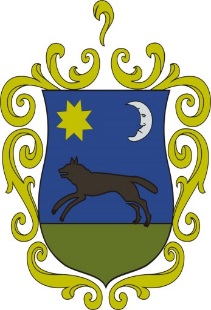 „A sport nemcsak testnevelés, hanem a léleknek is az egyik legerőteljesebb nevelőeszköze.”(Szent-Györgyi Albert)MAGYARORSZÁG ALAPTÖRVÉNYE(2011. ÁPRILIS 25.) XX. CIKK„(1) Mindenkinek joga van a testi és lelki egészséghez.(2) Az (1) bekezdés szerinti jog érvényesülését Magyarország genetikailag módosított élőlényektől mentes mezőgazdasággal, az egészséges élelmiszerekhez és az ivóvízhez való hozzáférés biztosításával, a munkavédelem és az egészségügyi ellátás megszervezésével, a sportolás és a rendszeres testedzés támogatásával, valamint a környezet védelmének biztosításával segíti elő.”I. BEVEZETÉSA SPORTFEJLESZTÉSI KONCEPCIÓ SZÜKSÉGESSÉGEA sport, mint társadalmi jelenség beletartozik az egyetemes kultúrába, annak szerves része, a társadalomban értékteremtő funkcióval rendelkezik. Fejlesztőleg hat a társadalom anyagi és szellemi kulturális tevékenységeire, sokféle módon segíti a társadalomba való beilleszkedést.A sport különféle területeihez való hozzáférés és az ezekben való részvétel hozzájárul a személyes fejlődéshez, az identitás és a közösséghez tartozás érzésének kialakításához, a testi-lelki jó közérzethez, a társadalmi érdekérvényesítéshez, a szociális kompetenciák és hálók kialakításához, az interkulturális kommunikációhoz és a foglalkoztathatósághoz.A kulturális élet és a humán szféra több más területéhez hasonlóan, a sportkultúra fejlesztése is csak hosszú távon érvényesülhet, működtetése csak tervezetten lehet hatékony. A meghozott jelentős döntések következményei sokszor csupán esztendőkkel később jelentkeznek. Nem lehet egyik napról a másikra komoly sikereket felmutatni, csak az átgondolt, hosszabb távra szóló elképzelések, tervek és azok következetes megvalósítása, betartása hozhatnak eredményeket. A nemzetközi, az országos és a helyi társadalmi, gazdasági változásokhoz igazodva, azok várható hatásaira építve – természetesen figyelembe véve a jogszabályok által előírt önkormányzati kötelezettségeket – szükséges meghatározni egy kiszámítható szerepvállalást a város sportéletében.Az Országgyűlés 1996-ban, 2000-ben, majd 2004-ben is új törvényt alkotott a sportról. Jelenleg a 2004. évi I. törvény hatályos. A jogszabály új irányokat, prioritásokat fogalmazott meg a sporttársadalom számára, és meghatározta a helyi önkormányzatok sporttal kapcsolatos kötelező feladatait is. Továbbá, a törvény rendelkezik arról, hogy – a helyi sajátosságokat is figyelembe véve – az önkormányzatnak sportról szóló helyi rendeletet kell alkotnia. Gyöngyös Város Önkormányzata a 200/2005. (VI.16.) önkormányzati határozatával módosította a 2003-as Sportfejlesztési Koncepciót, amely megállapíthatóan nagyrészt teljesítette a cselekvési tervében foglaltakat. Sajnálatosan 5 év leteltével 2010-ben nem készült el a város sportfejlesztési koncepciója, de ezt az időszakot is fontosnak tartjuk bemutatni és elemezni.  A módosított 2003-as Sportfejlesztési Koncepciónak legfőbb célkitűzései voltak:Utánpótlásnevelés -és tehetséggondozás, ezért jött létre a Városi Sportiskola.Szabadidősport (és részben a versenysport) feltételeinek megteremtése, valamint rendezvények támogatása önkormányzati, illetve idegen beruházásban (pl. kékestetői sípályák, felvonók; adrenalin park; 90 km-es erdei kerékpárút; extrém sportpálya; teniszpályák az Energia Sporttelepen; Hattyú téri pálya műanyagborítása; street fitness játszótér a Mátrai úton; játszóterek bővítése és felújítása; futó- és kerékpárversenyek; túrák támogatása: pl. Kömlei Károly Futóverseny, Kékes Csúcsfutás, Kékes Csúcstámadás, Mátra Maraton, Mátra Bérc és Hanák Kolos Túra teljesítménytúrák).Létesítmények fejlesztése, az utánpótlás- és a versenysport feltételeinek megteremtése önkormányzati beruházásban, pl. városi sport- és rendezvénycsarnok létesítése; városi strandfürdő és fedett uszoda korszerűsítése és felújítása; a gimnázium új csarnokának építése; nagypályás műfüves labdarúgópálya megvalósítása (MLSZ (70%) és az Önkormányzat (30%) támogatásával); óvodai tornaszobák kialakítása valamennyi tagóvodásban; Kálváriaparti Általános Iskola tornatermében sportpadló csere, világítás korszerűsítése és lelátó építése; Arany János Általános Iskola pályájának, tornaszobájának és kondicionáló termének kialakítása; Egressy Béni Általános Iskola műanyagborítású pályájának létesítése és öltözőinek felújítása; II. Rákóczi Ferenc Katolikus Általános Iskola uniós pályázatból történő felújítása és új tornaterem építése; Felsővárosi Általános Iskola kistornatermének és műanyagborítású pályájának uniós pályázatból történő kialakítása; Petőfi Sándor Egységes Gyógypedagógiai Módszertani Intézmény és Szakiskola tornatermének adományból történő megújítása; Vak Bottyán János Katolikus Műszaki és Közgazdasági Szakközépiskola műanyag borítású pályájának kialakítása). Sportegyesületek önkormányzati támogatása, város honlapján a sportról történő rendszeres tájékoztatásadás, kiemelkedő sporttevékenységért kitüntetés adományozása. A koncepció cselekvési tervében szerepelt, hogy középtávon legalább egy labdajátékban NB I-es csapata legyen a városnak. Ez meg is valósult, 2006-ban NB I-be jutott be a kézilabda csapat, és 2008-2010 között a futsallosok is az első osztályban szerepeltek. A korábbi sportkoncepció teljesítette  küldetését, de egyszersmind el is avult. Az oktatás állami és egyházi fenntartásba kerülése, a mindennapi testnevelés bevezetése és a Sportiskola megszűntetése alapvető változásokat hozott az iskolai testnevelésben és a diáksportban. Az ún. társasági- és osztalékadó (a továbbiakban: TAO) finanszírozás és a megnövekedett szerepkörű MOB forráselosztásra vonatkozó döntések újra szabályozták a sportterület gazdálkodását. Egyes sportágak megerősödtek, míg mások visszaestek városunkban. Az viszont továbbra sem változott, hogy a helyi sportélet legnagyobb támogatója az önkormányzat. A sport és a testkultúra az egyetemes és a magyar kultúra részeként elválaszthatatlan társadalmunk egészétől és annak fejlődésétől, ezért is fontos, hogy városunk határozott jövőképpel rendelkezzen. Az elmúlt években bekövetkezett változások, az új jogszabályi környezet és a helyi prioritások újragondolása – a dokumentum aktualizálása helyett – szükségessé tették egy új koncepció megalkotását, ezzel a városi sportélet jövőképének és célrendszerének újra gondolását. A Sportkoncepció prioritásai alapvetően öt pilléren állnak:városi sportlétesítmények,óvoda-és diáksport,utánpótlás-nevelés,szabadidősport-rekreáció,versenysport. Gyöngyös Város Önkormányzatának (a továbbiakban: Önkormányzat) kiemelten fontos a város lakosságának egészsége. Támogatni kíván minden olyan elképzelést, kezdeményezést, amely ezen terület jobbá tételét szolgálja, valamint a versenysport által tovább öregbíti a város jó hírnevét sportolói eredményességével, kimagasló teljesítményeivel. Fontos, hogy a nemzet a város sportolóin keresztül is megismerje Gyöngyöst, és a település nevéhez minél több színvonalas sportesemény kapcsolódhasson.   A Sportfejlesztési Koncepció megalkotásakor fontos alapelv volt, hogy annak előkészítésébe minél szélesebb kör kerüljön bevonásra. A pontos helyzetelemzés elkészítésekor ezért figyelembe kellett venni a sportfórumokon és adatlapos megkeresések során a sportszakma véleményét, annak érdekében, hogy a koncepció jó irányokat szabjon a városi sportélet további fejlődéséhez. Elvárás, hogy a koncepciónak konkrétan tartalmaznia kell azokat a sportágakat, amelyeket az Önkormányzat az elkövetkezendő időszakban kiemelten támogat.Szükség van tehát egy új sportkoncepcióra, mely – amellett, hogy épít az elért eredményekre, az aktuális helyzetből kiindulva – már rövid és középtávon képes úgy reagálni az elmúlt években bekövetkezett változásokra, hogy szükségszerűen hosszútávon is eredményeket tudjon felmutatni. A SPORTFEJLESZTÉSI KONCEPCIÓ CÉLJAGyöngyös Város Sportfejlesztési Koncepciójának célja, hogy meghatározza azokat a 2017-2022. évekre vonatkozó középtávú feladatokat – illetve hosszabbtávra is tervezve –, amelyek a sportról szóló 2004. évi I. törvénnyel, valamint az Európai Sport Charta-ban megfogalmazott eszmékkel összhangban lehetővé teszik, mind a lakosság egészségesebb, mozgásgazdag életmódjának, mind az élsportra hivatott fiatalok sportolási lehetőségének megteremtését, kialakítását. A koncepció megfogalmazásával és végrehajtásával helyi szinten hozzájárul a lakosság egészségügyi állapotának javításához, az egészséges életmód kialakításához, a szabadidő hasznos eltöltéséhez, az esélyegyenlőség biztosításához.A sportról szóló 2004. évi I. törvény 55. § (6) bekezdése szerint a tízezernél több lakosú helyi önkormányzatok rendeletben állapítják meg a helyi adottságoknak megfelelően a sporttal kapcsolatos részletes feladatokat és kötelezettségeket, valamint a költségvetésükből a sportra fordítandó összeget. Az Önkormányzat öt évre – 2017-2022. évekre – szabályozza a sporttal kapcsolatos legfontosabb tennivalóit: meghatározza a kötelezően és önként vállalt feladatok kereteit, tájékoztatja a sportágazat résztvevőit az önkormányzati szerepvállalás irányáról és mértékéről. A város fontos feladata, hogy a sportkultúrát fejlessze. Sajnos az utóbbi évtizedekben bekövetkezett gazdasági-társadalmi változások miatt a sport jelentős veszteségeket szenvedett el. Nem jó gyakorlat az, hogy amíg a versenysport-élsport területén kimagasló sikereket érnek el a sportolók, addig a lakosság széles rétegét rossz egészségi állapot jellemzi, az élsport mögött a tömegsportnak nincs igazi bázisa, létszáma. Amíg az élsport – főleg az öt látványsportág (labdarúgás, kézilabda, kosárlabda, vízilabda és jogkorong) – állami támogatása folyamatosnak mondható, addig más sportágak, illetve a szabadidősport és tömegsport kevésbé támogatott. Az önkormányzatok pedig saját erőből nehezen tudják ezeket a fontos feladatokat finanszírozni. Sajnálatosan a magyar lakosság egészéhez képest a rendszeresen sportolók aránya elmarad a nyugati országokétól – jellemző az egyre romló egészségi állapot, csökkenő élettartam, szív-és érrendszeri betegségek növekvő aránya, túlsúlyosság, stb. –, ezért az emberek szemléletváltozása is nélkülözhetetlen. Nagyobb hangsúlyt kell fordítani a prevencióra, a lakossági szabadidősport támogatásának növelésére, a gyermek- és utánpótlássportra és a sportcélú fejlesztések növelésére. A sportfejlesztési koncepció elkészítésénél az alábbi jogszabályi és szakmai anyagokra támaszkodtunk:Európai Sport Charta és Sportetikai Kódex (1992.),Európai Városi Charta (1998.),Európai sportmodell (1998.),Fehér könyv a sportról- Európai Bizottság (2007.),A sport európai dimenziójának fejlesztése (2011.),Sport XXI. Nemzeti Sportstratégia 2007-2020., 2004. évi I. törvény a sportról, Magyarország Alaptörvénye,2011. évi CLXXV. törvény az egyesülési jogról, a közhasznú jogállásról, valamint a civil szervezetek működéséről és támogatásáról, 2011. évi CLXXXIX. törvény Magyarország helyi önkormányzatairól,2011. évi CXC. törvény a nemzeti köznevelésről.II. A SPORTFEJLESZTÉSI KONCEPCIÓ ALAPELVEIÁLTALÁNOS ALAPELVEKA sport önszerveződésre épülő autonóm tevékenység, a kultúra része, szervesen kapcsolódik a társadalom kulturális, gazdasági jelenségéhez. A testi és lelki egészséghez való jog az állampolgárok alapvető joga, amit az állam és az önkormányzat a sportolás, illetve a rendszeres testedzés támogatásával segít elő. A testnevelés és a sport jelentős szerepet tölt be az ifjúság erkölcsi, fizikai és egészségi nevelésében, a személyiség formálásában, a közösségre nevelésben, ezért is megkülönböztetett figyelmet kell élveznie a fiatalság körében. A testnevelés és a sport részterületei – az iskolai testneveléstől a hivatásos sportig – egymással összefüggő és kölcsönhatásban álló egészet képeznek, ezért minden terület fejlesztése egyaránt fontos. A városi sportélet meg kell, hogy feleljen az Európai Unióban és a hazai jogi szabályozásban megszabott elvárásoknak.AZ EURÓPAI UNIÓS SPORTPOLITIKA ALAPELVEIAz Európa Tanács Miniszteri Bizottsága 2001. május 16. napján REC (92) 13. és REC (92) 14. számmal ajánlásokat fogadott el a tagállamok számára az átdolgozott Európai Sport Chartáról, valamint a Sport Etikai Kódexről.   A Sportfejlesztési Koncepció prioritásainak meghatározásánál az Európai Sport Charta alapelvei közül az 1. cikkelyben megfogalmazottakat célszerű kiemelten figyelembe venni: A sport az emberi fejlődés fontos tényezője, ezért támogatása és fejlesztése érdekében a kormányoknak minden szükséges intézkedést meg kell tenniük abból a célból, hogy e charta előírásait, a Sport Etikai Kódexében lefektetett elvekkel összhangban alkalmazzák a következők szerint:  Minden egyén számára lehetővé kell tenni a sportolást.Valamennyi fiatal számára lehetőséget kell biztosítani a testnevelési oktatásban való részvételre és arra, hogy az alapvető sportképességekre szert tehessen.Mindenki számára biztosítani kell biztonságos és egészséges környezetben a sportolási és rekreációs lehetőséget.Együttműködésben a megfelelő sportszervezetekkel, amennyiben kívánja és rendelkezik az ahhoz szükséges képességekkel, mindenki számára biztosítani kell a lehetőséget sportteljesítményének javításához, egyéni teljesítménye maximum szintjének eléréséhez, és/vagy a társadalmi elismerés kivívásához.Védeni és fejleszteni kell a sport erkölcsi és etikai alapjait, a sporttevékenységekben részt vevők emberi méltóságát és biztonságát, megvédve a sportot és a sportolókat minden politikai, kereskedelmi, pénzügyi manipulációtól, megalázó és méltóságot sértő gyakorlattól, a doppingszerek használatától, valamint a szexuális jellegű visszaélésektől, különösen, ami a gyermekek, a fiatalok és a nők zaklatását illeti.   AZ ORSZÁGOS SPORTPOLITIKA ALAPELVEIAz Alaptörvény XX. cikk (1) bekezdése rögzíti: „Mindenkinek joga van a testi és lelki egészséghez.” Ezt az alkotmányos jogot a (2) bekezdés szerint „Magyarország… a sportolás és a rendszeres testedzés támogatásával… segíti elő.”  Ezeket a Sporttörvény a következők szerint határozza meg: „Magyarország Országgyűlése kinyilvánítja, hogy a nemzet közössége a test művelését, a sportot, a nemzet alapértékének, kívánatos célnak tekinti. A nemzet értékei között tartja számon a sport által elért eredményeket, és elismeri a sport egyént és közösséget erősítő értékeit. Magyarország sportnemzet, amely e törvénnyel is tiszteleg azon tagjai előtt, akik tevékenységükkel dicsőséget, elismerést és megbecsülést szereztek hazánknak. Az e törvényben meghatározott célok megvalósítása biztosítja továbbá azt, hogy Magyarország sportoló nemzetté is váljék. A sport legelőbb is a lelki egészség alapja, amely hozzátartozik az egészséges nemzet, az egészségét megőrizni akaró polgár értékrendjéhez. A sport a közjó része. Erősíti a közösség tagjainak egymáshoz tartozását, miként az egyén testi és lelki egészségét. A sport magába foglalja a nemzet által vallott értékeket, az összetartozás és a versenyzés szellemét, a részvételt és a győzelmet, a teljesítmény elismerését, vagyis a munka becsületét, az önfegyelem és az öngondoskodás fontosságát, az egyén közösségért viselt felelősségét. Magyarország Országgyűlése kinyilvánítja, hogy minden embernek alapvető joga van a sporthoz, és e jogát az állam biztosítja, függetlenül attól, hogy versenysportról, a szabadidő eltöltéséről, a diák-, főiskolai-egyetemi sportról, a fogyatékkal élők sportjáról vagy az egészség megőrzéséről van szó.”  A HELYI ÖNKORMÁNYZATOK SPORTTAL KAPCSOLATOS FELADATAIAz Önkormányzati törvény 13. § (1) bekezdés 15. pontja értelmében a sportügyek kötelező önkormányzati feladatnak minősülnek. A Sporttörvény 55. §-a alapján a települési önkormányzat – figyelemmel a sport hosszú távú fejlesztési koncepciójára – meghatározza a helyi sportfejlesztési koncepciót, és gondoskodik annak megvalósításáról; az előbbiek célkitűzéseivel összhangban együttműködik a helyi sportszervezetekkel, sportszövetségekkel; fenntartja és működteti a tulajdonát képező sportlétesítményeket; megteremti a sporttevékenység gyakorlásának feltételeit; a sporttal kapcsolatos feladataik ellátásához a költségvetési törvényben és más, a sport állami támogatásáról rendelkező jogszabályok szerinti támogatásokban részesülnek. III. A SPORT HELYZETE GYÖNGYÖS VÁROSBAN GYÖNGYÖS VÁROS SPORTÉLETÉNEK TÖRTÉNETI HÁTTEREA város és annak lakói életében a sport mindig is fontos szerepet töltött be. A gyöngyösiek körében a testgyakorlás különböző formái (pl. birkózás, futball, ökölvívás, tenisz, atlétika) folyamatosan jelen voltak. A teljesség igénye nélkül tekintsünk vissza, hogy az elmúlt másfél században milyen is volt Gyöngyös sportélete:  Már az 1870-80-as években Gyöngyösön különösen divatosak voltak a lóversenyek, amelyeket az itt állomásozó huszárok részvételével rendeztek a közönség gyönyörűségére. A testnevelés, mint tudatos építő-formáló tevékenység fejlődésének nagy lendületet adott az iskolai oktatásban történő bevezetése (1860-as évek). A maihoz hasonló, szervezett sportolás első gyöngyösi emlékei a XIX. század végére nyúlnak vissza. 1870-ben a Magyar Athletikai Club távgyaloglóversenyt rendezett Budapest-Gyöngyös-Kápolna-Parád útvonalon. A verseny komoly esemény volt Gyöngyösön, a versenyzőket a város határában többszáz fős tömeg fogadta, itt csatlakozott hozzájuk két gyöngyösi atléta is, akik az élmezőnyben végeztek. A Mátra Egylet 1881. évben alakult és a természetjárással foglalkozott. 1886-87-ben Hanák Kolos helyi ügyvéd turistaegyletet alakított, amely a Magyarországi Kárpát Egyesület Mátra Osztálya volt. Az egyletnek nagy szerepe volt a mátrai idegenforgalom megindítása szempontjából is: ezt követően épültek ki az első jelzett turistaútvonalak, majd megindultak az első csoportos túrák. Kezdeményezésükre 1889-ben Kékesen megépült az első kilátótorony is.A téli sportok közül a szervezett korcsolyázás kezdete igen régre, 1881-re nyúlik vissza. Hanák Kolos alakította meg a Gyöngyösi Korcsolyázó Egyletet, amely az egyik legkorábbi egyesületnek számít városunkban. Az ún. Papkertben megépült pálya a sportolás mellett a jégünnepélyeknek is helyet adott. 1906-ban alakult meg a Gyöngyösi Testgyakorlók Egyesülete, amely célul tűzte ki, hogy tagjainak alkalmat nyújtson a testgyakorláshoz és a versenyzéshez. Néhány évi működés után az egyesület 1911-ben Gyöngyösi Atlétikai Club néven alakult újjá, s már volt atlétikai, torna, vívó, céllövészeti és ún. labdajátékok osztálya is. Az egyesületnek kezdetben nem volt sportpályája, és így a labdarúgók a vasút melletti volt nagy vásártéren – az ún. baromállomáson – játszottak. Sokáig a nagy lovassági laktanya udvara adott helyet a labdarúgómérkőzéseknek. Az egyesület a gyors fejlődés után már az első világháború előtt szép eredményeket ért el az országos bajnokságokon atlétikában (Eger, 1912.; Kassa, 1913.) és labdarúgásban. A labdarúgás igen népszerű sportág volt már akkoriban is: már 1906-ban rendeztek barátságos mérkőzéseket. A gyöngyösiek eleinte a szomszédos városokkal (Egerrel, Hatvannal) mérkőztek. 1912-ben a sportkör már hozta az eredményeket, például a miskolciak felett győzelmet aratott. Ekkoriban már a vívó, céllövő és tornaszakosztály is sikeres volt. Az első világháború megállította a fejlődést. 1917-ben az egyesületet újjászervezték: már nők is lehettek a tagjai, 1918-ban meg is alakult a női tornaszakosztály. A labdarúgó szakosztály fejlődését mutatja, hogy 1924-ben hazánkban Gyöngyösön rendezték meg az első nemzetközi labdarúgó mérkőzést. A testnevelés fontossága indította el a várost arra, hogy az iskolán kívüli sportok zászlóvivőjét, a helybeli atlétikai klubot a húszas években sporttelephez juttassa. A vasúti vágány nyugati oldalán, a nagykaszárnya szomszédságában korábban megszüntetett temető helyét jelölték ki e célra. 1927-ben készült el a modern sporttelep – rajta labdarúgó-és futópályával, és hat darab teniszpályával –, amelyhez az Országos Testnevelési Tanács támogatásával tribünt is építettek. A feltételek javulása meg is hozta az eredményt, mert 1929-ben igen szép sikert ünnepelhettek a gyöngyösiek, az észak-magyarországi kerületi bajnokságon második helyre került a GYAK labdarúgó csapata. A gyöngyösi labdarúgók színvonalas munkáját mutatja az is, hogy – amikor 1940-ben létrehozzák a nemzeti bajnokság rendszerét – az NB III. Mátra osztályában a GYAK lejátszotta első mérkőzését, és 1944 októberéig a helyi csapat ebben az osztályban is maradt. A labdarúgók mellett sikeres eredményeket könyvelhettek el az atléták is: az 1920-as években az észak-magyarországi versenyeken már kitűnő helyezésekről szólnak a krónikák. A versenyzők közül ki kell emelni Bakó Aurélt, aki több mint kétszáz díjat kapott. Nagy lendületet adott a helyi atlétika fejlődésének Kömlei Károly, aki 1935-ben 1500 m-es síkfutásban országos vidékbajnokságot nyert. Edzőként 1937-ben újjáélesztette a Gyöngyösi Atlétikai Klubot, amely rövidesen Észak-Magyarország egyik legtekintélyesebb sportkörévé fejlődött. „Klak” sportnéven működött még a háború után pár évig a Gyöngyösi Katholikus Legényegylet Athletikai Köre. A vívók is büszkélkedhettek szép eredményekkel, különösen a megyei versenyeken. Hasonló módon eredményesen működött az ökölvívó, a birkózó, a tenisz és a lövész szakosztály is. Gyöngyösön szép hagyományai vannak a versenyszerű sakkozásnak. 1933-34-ban az országos csapatbajnokságban az élvonalban szerepeltek a sportág helyi képviselői. Másik sporttevékenységet kifejtő egyesület volt a városban az 1924-ben alakult Gyöngyösi Kereskedelmi Alkalmazottak Egyesületéből alakult Kereskedelmi Kör, amelynek sportszakosztálya is volt. Habár a sportosztály neve Gyöngyösi Kereskedelmi Kör Sport Osztálya volt, a jelvényviselésükön a GYKSE volt engedélyezve. Saját labdarúgópályához 1930-ban jutottak, amikor megvásárolták a Csathó-kert melletti agyaggödörnek nevezett mélyedést. A Magyar Országos Véderő Egyesület (Move) az 1920-as években a GYAK által űzött sportokkal foglalkozott, majd később csak a céllövészetet gyakorolta. Fő érdeme volt a Csathó-kert melletti lőtér létesítése. A téli sportok sorában fontos állomás volt a galyai és a kékesi sípályák megépülése. Az 1900-as évek elején a Galya-tisztás hatalmas rétjével szinte kínálta a sportolási lehetőséget, különösen a sífutók számára. Miután az ország korábban népszerű hegyvidéki üdülőhelyei a határokon kívülre kerültek, a figyelem egyre inkább a Mátrára terelődött. Dr. Puky Árpád, a város akkori polgármestere jól felismerte az ebben rejlő gazdasági lehetőséget, a hegyvidéket gyógy-és üdülőhellyé, illetve a téli sportok színhelyévé kívánta fejleszteni. A megnövekedett idegenforgalom nyomán a húszas-harmincas években egymás után épültek a modern menedék- és turistaházak, illetve a szállodák. 1929-ben már három síugró sánc állt Galyatetőn, egy az észak-keleti oldalban, két kisebb pedig a mai biatlonpálya közelében. A síelők képzett oktatót is igénybe vehettek. Ugyanígy a Kékesen is volt lehetőség téli sportolásra az 1930-as évek közepétől. A mátraházai síugrósáncot 1931-ben avatták fel.A mátrafüredi strandot már 1892-ben megnyitották, és a friss vizű uszodában élénk fürdőélet folyt. A városi strandfürdő azonban csak 1925-ben készült el. 1928-ban alakult meg a Gyöngyösi Úszók Egyesülete. Az úszásoktatást a húszas évek végétől már úszómester vezette. Az 1940-es években vízilabda csapata is lett a városnak, de sajnos az élénk sportélet 1945-ben félbeszakadt. A repülés történet kezdete településünkön az 1920-as évek végére tehető, amikor néhány lelkes gyöngyösi repülőgéptervező és repülni vágyó fiatal repülőgépet épített. Dr. Puky Árpád polgármester biztatásával 1931-ben létrehozták a Pipis-hegyen a repülőteret. A gyöngyösiek büszkesége volt egy helyi gépészmérnök által tervezett „Gyöngyös 33” típusú repülőgép, amellyel jelentős magassági, távolsági és vitorlázó rekordokat értek el európai viszonylatban is. A gyöngyösi pilóták száma 40-50 fő volt, és a repülőtér öt repülőgépével – Budapest után – az ország második legnagyobb repülőközpontjának számított. Az 1930-ban alakult Gyöngyösi Vívó és Tennis Club célja a vívó és tenisz sportágnak a városban történő népszerűsítése volt. Teniszpályáit az uszoda mellett építette meg.    A Gyöngyösi Polgári Lövészegylet 1930-ban alakult, célja volt a céllövősport iránti érdeklődés felkeltése. Ugyanennek a sportágnak a művelésére jött létre 1931-ben a Postás Sport Egyesület Helyi Csoportja. Sajnos a sportágak további fejlődését a II. világháború megállította, és csak az 50-es évek elején lendült fel ismét a sport városunkban. A szocializmus éveiben az állam és a helyi tanácsok nagy figyelmet fordítottak a sportra. Sorra alakultak az egyesületek, amelynek támogatása különböző cégeknek, vállalatoknak, szervezeteknek kötelező feladat volt. A magyar élsport ezekben az években kiemelkedő eredményeket produkált a nyári olimpiai játékokon (London, Helsinki, Melbourne, Róma, Tokió, Mexikóváros, stb.). A 80-as évek végéhez közeledve, ahogy a sport széles bázisa, a tömegsport kezdett eltűnni, úgy csökkentek az eredmények. Hasonló volt az eredményesség az Európa- és Világbajnokságokon is.A szocializmus korai szakaszában, de még a 60-as, 70-es években is többek között az élsport, a versenysport jelentette a kapcsolatot a külvilággal, a külfölddel. Utazást, kitörési, kiemelkedési lehetőséget, és viszonylagos jólétet biztosított a sportolóknak, főleg az élversenyzőknek. Így volt ez városunkban Gyöngyösön is. A legnépszerűbb, a legnagyobb tömegeket – utánpótlás és felnőtt korosztályban is – a labdarúgás vonzotta. Volt olyan időszak, amikor a településnek több nagypályás labdarúgó csapata volt (GYAK, Bányász, Építők, Izzó, Zalka, stb.). A csúcspontot a 70-es évek jelentették, amikor a „Szpari” bajnoki mérkőzésein, kupatalálkozóin akár hat-hétezer ember is szurkolt. Ekkor közel kerültünk az NB I-es szerepléshez is. Gyakran látogatott első osztályú csapat is Gyöngyösre. Az utánpótlás is hasonlóan jó eredményeket tudott felmutatni.Ezekben az években rakták le a legnagyobb, legszélesebb tömegeket megmozgató városi kispályás labdarúgás alapjait. 7-800 fiatal és kevésbé fiatal játszott az I., II., III., IV. osztályban szereplő 70-80 csapatban. Ugyancsak a település hírnevét öregbítette a kézilabdasport is. Az 50-es évek elején Gallai István testnevelő irányításával még nagypályán, majd a jelenlegi szabályok szerinti pályán több jó csapat is volt Gyöngyösön (Zalka SE NB II., Vasas Izzó NB II., majd NB I/B., illetve a KAEV, AKÖV, FMGT, Főiskola). A kézilabdasportnak széles bázist biztosítottak a középiskolák (MTH, 214-es SZMK, Vak Bottyán, Mezőgazdasági SZKI, Berze Gimnázium, Felsőfokú Mezőgazdasági Technikum, majd Főiskola), akik kiváló eredményeket értek el a különböző korosztályos versenyeken. A harmadik legnépszerűbb labdajátékban, a röplabdában NB II-es csapata volt a városnak a Mezőgép támogatásával.A gyöngyösi sport talán legszebb lapjait a helyi honvédségre épülő Honvéd Zalka SE ökölvívói írták. Felnőtt magyar csapatbajnoki címet szereztek az MTK, Dózsa, Honvéd előtt. Egyéni küzdelmekben is válogatottak, olimpikon (Tóth István Tokió 9. hely), magyar bajnokok és bajnoki helyezések jellemezték a helyi bokszsportot (Bánhegyi, Klenovics, Pampuk, Simon, Vanó, Tóth, Holló, Himmer, Keresztes, Forró, Mincsik, Juhász, Fisher).A küzdősportok közül a birkózás is népszerű volt a városban. Szőke Miklós edző kezei alól sorra kerültek ki a tehetséges sportolók, akik számtalan korosztályos vidék- és magyar bajnoki helyezést értek el, válogatottak lettek (Szakkai Attila, Kacsi Lajos) és szerepeltek eredményesen világversenyeken (Szakkai Attila).Az atlétikában főleg Kömlei Károly testnevelő tanárnak, edzőnek, de sok más testnevelő tanárnak is köszönhetően, jó eredményeket értek el a város sportolói a különböző korosztályos, szakmai, vidék bajnoki és magyar bajnoki versenyeken. A legkiemelkedőbb eredményt a Gyöngyösről induló Kiss Antal érte el, aki tizenegyszer volt válogatott és a mexikói olimpián ezüstérmet szerzett 50 km-es gyaloglásban.Kimagasló eredményeket más sportágak is felmutattak. Így például úszásban sok vidék bajnoki, magyar bajnoki helyezést értek el a település sportolói. Ezek közül kiemelkedett Csépe Gabriella eredménye, aki szerepelt a szöuli olimpián is, ahol 14. helyezést ért el 100 m-es mellúszásban.Ugyancsak ezekben az években alapozta meg kiemelkedő eredményeit, hazai és nemzetközi sikereit a gyöngyösi búvárúszó társadalom.A legeredményesebb sportágak között kell említeni a téli sportokat. A Mátrában található pályáknak és az akkor még jó hóviszonyoknak köszönhetően kiváló eredményeket mutattak fel sportolóink a sí sportágban (Kékesi Sas, Zalka, Vasutas), valamint a sífutásban és a biatlonban (Zalka SE, Vasutas). Számtalan magyar bajnoki cím és helyezés, kiváló korosztályos nemzetközi (IBV) eredmények jellemezték őket.Szintén számolatlanul hozták a világbajnoki érmeket, bajnoki és nemzetközi eredményeket (EB) a város sportlövői a Vasutas és VAMAV színeiben. A településen fentieken túl jelentős számban sportoltak egyéni és csapatküzdelmekben – és értek el országosan is számottevő eredményeket – a teniszezők, az asztaliteniszezők, a tekézők, a karatésok, a vitorlázó repülők, a sárkányrepülők (EB volt Gyöngyösön), a modellezők, a tájékozódási futók és a vízilabdázók.A városban az 50-es évektől sorra épültek a különböző kis- és nagyméretű szabadtéri pályák, sporttelepek (Zalka, Vasutas, Energia sporttelepek, MTH Batthyány téri sportcentruma). A 60-as, de főleg a 70-es, 80-as években épült általános iskolákhoz mindenhol tornatermek és szabadtéri sportpályák (VI, V, III, IV-es iskolák), vagy sportcsarnok és tanuszoda (VII-es iskola) épültek. Az új középiskolák (Vak Bottyán, Erdészeti, József Attila SZKI) szintén tornatermekkel és sportpályákkal együtt épültek meg. Később a Kereskedelmi Szakközépiskolának is épült tornaterme a Batthyány téren, ahogy a Főiskola is korszerű tornacsarnokot és szabadtéri pályát kapott. Ezekben az években létesültek lövészpályáink (Vasutas, Zalka), valamint a téli sportokat kiszolgáló biatlonpályák, műanyag síugrósánc, vagy az Energia pályán a futófolyosó, és a GYAK sporttelepen a tekepálya is. A rendszerváltást követően a sportegyesületek működését biztosító állami, vállalati, üzemi támogatási rendszer szinte egyik napról a másikra megszűnt, vagy vészesen lecsökkent. Erre az időszakra jellemző gazdasági visszaesésnek köszönhetően sok cég megszűnése azt eredményezte, hogy részben az újonnan megalakult önkormányzatokra, részben az egyénekre, szponzorokra hárult a helyi sport finanszírozása. Az anyagi teherből nagy szerepet vállaltak a sportolók és azok családjai is. A rendszerváltozás éveiben tizennégy sportegyesület létezett a településen, közülük a Gyöngyösi Sport Egyesület volt a meghatározó, tagjainak száma 2.524 volt. A sportolók az atlétika-, úszó-, labdarúgó-, birkózó, röplabda-, természetjáró- és teniszszakosztályokban tevékenykedtek. 1995-ben az egyesületek, klubok száma 28-ra – pl. Mátra Sportegyesület (1990), GYÖTRI Gyöngyösi Triatlon, Atlétika és Szabadidősport Klub (1990), Kék-S Kulturális és Sportegyesület (1991), Energia Sport Club (1992),  Mátra Karate-do Sportegyesület (1993), Gyöngyösi Farkasok Rögbi Klub (1993), Parafa Úszóklub (1994), Gyöngyösi Röplabda Sportegyesület (1995) –, taglétszáma 3.310 főre emelkedett, viszont 1992-ben megszűnt a rendkívül eredményes ökölvívó-szakosztály a Gyöngyösi Honvéd Zalka SE-ben. A 2000-es években is gazdagodott a sportegyesületek köre, így pl.: Gyöngyösi Lovas Klub (2000), Gyöngyösi Tájfutó Klub (2000), Gyöngyösi Alligátorok Vízilabda Club (2001), Gyöngy Tenisz és Sí Club (2003), Second Wind Mátrafüredi Közhasznú Sportegyesület (2004), Mátrai Betyárok Kerékpáros Sport Egyesület (2007), Nehézatlétikai Boksz Klub (2011) és  természetesen napjainkban is alakulnak sportszervezetek, pl.: Gyöngyösi HAVE-ROCK Futball Club (2016).  A rendszerváltás után több sportágban is nagyon eredményes munka folyt. A legjobb hazai és nemzetközi eredményeket a jobbára az Erőmű által finanszírozott búvárúszók érték el. Munkájukat országos bajnokok, bajnoki helyezettek, EB, VB és világkupa győzelmek, helyezések jellemezték.A másik vizes sportban – az úszásban is – tiszteletreméltó sikerek születtek. Országos- és vidékbajnoki címek, helyezések, jó korosztályos eredmények jellemezték a gyöngyösi úszósportot. A sportolók közül kiemelkedett Csépe Gabriella, aki 1992-ben a barcelonai olimpián 6. helyet szerzett 200 m-es mellúszásban és 9. helyet a 100 m-es mellúszásban. Napjainkban a gyöngyösi úszás csak az utánpótlássportban versenyez. Néhány éve Szucsik Bence, mostanában Magda Boldizsár nyer több számban is országos bajnoki címet és sok eredményes, jól szereplő fiatal versenyző található városunkban.A település egykor legnépszerűbb sportága a labdarúgás visszaesett. A jó utánpótlás eredményeket nem követték a felnőtt csapatok eredményei. A GYAK a megyei I. osztály és a NB III-as szereplések között liftezik. Az Energia csapata stabil megyei II. osztályú.A rendszerváltást követően jelentek meg a városban a labdarúgáshoz kötődő futsall és strandlabdarúgás sportágak. Mindkét versenysport országos meghonosításában és vezetésében jelentős szerepet játszottak városi és környékbeli sportvezetők (Oczella László, Juhász Péter, Izsvák Zsolt). Futsallban 2008 és 2010 között a gyöngyösi csapat az NB I-ben szerepelt. Strandlabdarúgásban sokszoros bajnoki helyezett majd bajnok lett az Energia csapata, mely részt vett a Bajnokok Ligája küzdelmekben is. Mindkét sportág válogatott és korosztályos válogatottakkal is rendelkezik. Az Energia ifjúsági csapata (a Berze Gimnázium tanulói) kétszer nyertek országos diákolimpiát (2015-2016).A valaha szebb napokat látott kézilabdasport szinte eltűnt a rendszerváltás után. Az utánpótlásneveléssel csak egy-két iskola foglalkozott, felnőtt szinten pedig csak a Főiskola versenyeztetett csapatot, ahol a jó szakmai munkának és a szponzorációnak köszönhetően a megyei I. osztályból NB II-be, majd NB I/B-be kerültek, amelyet megnyerve kivívták a jogot 2006-ban az NB I-es szereplésre. Ezekben az években női kézilabdacsapata is volt a városnak, ugyancsak a Főiskola keretein belül. A hölgyek az NB II-ben szerepeltek. 2009-ben megnyerték a bajnokságot és két szezont az NB I/B-ben játszottak. A 2009/10-es szezont III. helyen, a 2010/11-est II. helyen zárták. A kiváló eredmények ellenére azonban, az anyagi lehetőségek nem tették lehetővé a magasabb szintre kerülést.Az egykor eredményes télisportok (sí, biatlon, sífutás) a Vasutas Sportegyesület megszűnésével és a Honvéd Zalka SE bázisának eltűnésével erősen visszaestek napjainkra. Míg a Honvéd Zalka SE színeiben Panyik János három téli olimpián is részt vett, addig napjainkra gyakorlatilag a Zalka SE többnyire gyöngyössolymosi versenyzőkre építve ér el kimagasló korosztályos eredményeket. Szabó Milán 2014-ben képviselte városunkat sífutásban, Szocsiban a téli olimpián.A hagyományosan jó eredményeket, sok-sok magyar bajnoki helyezést és érmet, kiváló nemzetközi szereplést produkáló lövészsport szinte a megszűnés szélére került.Ugyanez jellemzi az egykor szebb napokat látott gyöngyösi atlétikát, röplabdát, birkózást és ökölvívást is. Atlétikában nincs felnőtt szintű versenyző, néha egy-egy középiskolai tanuló ér el kiváló korosztályos eredményeket, például a diákolimpiai versenyeken. Röplabdában az egykori NB II-es csapat utódai – amíg volt utánpótlás és csekély finanszírozás – tartották az NB II-es szintet mind női, mind férfi szakosztályban. A női csapat utolsó NB II-es szereplése 1998-ban és 1999-ben volt. 1988-tól a férfi csapat a Kelet-Magyarországi Regionális Bajnokságban szerepelt. Az utánpótlás főleg a gimnázium csapataira épülve korosztályos diákolimpiai versenyeken szerepelve tiszteletreméltó eredményeket ér el. Birkózásban szintén nincs már felnőtt versenyző, az utánpótlás a Sportiskola, majd a GYDSZSE színeiben versenyez számos korosztályos bajnoki helyezést érve el. Az ökölvívás – az egykori legeredményesebb sportágunk – mára visszaszorult utánpótlás szintre. A 90-es években még férfi, majd női vonalon is voltak versenyzőink. Ezt követően a GYAK, illetve a Sportiskola, majd újra a GYAK és a Nehézatlétikai Boksz Klub színeiben folyik eredményes utánpótlásnevelés, sok-sok értékes bajnoki eredménnyel.A tájékozódási futás a megszűnés közeléből felállva megsokszorozta versenyzői számát. Ma már Magyar Bajnoki érmek, helyezések, jó nemzetközi eredmények jellemzik működésüket.A rendszerváltás előtt is eredményes küzdősportok közül a karate különböző szakágai telepedtek meg a városban. Nagy létszámú utánpótláskorú versenyzőt edzenek. Eredményességüket jelzi számos korosztályos bajnoki cím, érem, diákolimpiai bajnokságok és helyezések.Új sportágként szép eredményeket tud felmutatni a triatlon. A sportág helyi képviselői a GYÖTRI színeiben versenyeznek. Innen indulva részben triatlonban (Kovács Zsófia), részben kerékpárban (Palotai testvérek) nemzetközi szinten is szép eredményeket értek el. Kovács Zsófia junior kategóriában Európa Bajnoki ezüstöt szerzett. 2014-ben a vegyes-váltó világbajnokságon csapatával harmadik helyet ért el, ugyanebben az évben főiskolai világbajnok lett. A tiszaújvárosi világkupán 2015-ben ezüstérmet szerzett, 2016-ban pedig a lisszaboni Európa-bajnokságon vegyes-váltóban és egyéniben harmadik helyet ért el. A londoni olimpián az 51. helyen ért célba. 2016 augusztusában a riói olimpián a 24. helyezést érte el. A triatlon alapokon indulva egyre szélesebb a gyöngyösi kerékpárosok listája. Senior kategóriától a legfiatalabb korosztályos kategóriáig számos versenyt nyernek meg, vagy érnek el jó eredményeket.A településen nagy hagyományokkal rendelkező teniszsport változó eredményeket produkált 1990 óta. Kevés az utánpótláskorú versenyzők száma, akik ennek ellenére többször érnek el kiváló korosztályos eredményeket. A felnőtt női versenyzők legjobb eredménye az NB II-es szereplés volt, míg a férfiak az NB II-ben, az I. osztályban és a Superligában is szerepeltek. Ma újra a II. osztályban játszanak. A rendszerváltás után többszáz utánpótláskorú gyermek és fiatal választotta az akrobatikus rock&roll-t és más akrobatikus táncokat. Ezek a fiatal versenyzők számtalan magyar bajnoki címet, helyezést értek el, hoztak el győzelmeket világkupa versenyekről, EB-kről és VB-kről.Ugyancsak a rendszerváltás után alakult meg Gyöngyösön az első rögbiklub, a Gyöngyösi Farkasok. Lelkes, kiváló munkájukat dicséri, hogy NB II-ben, majd a felső osztályban való szereplés után jobb szponzoráció esetén az I. osztályt is elérhették volna. Mára az egyesület gyakorlatilag megszűnt, több tagja budapesti csapatban folytatja a sportolást.A város és a térség adottságait kihasználva élénknek mondható a turizmus és a természetjárás is. Több sportegyesület többszáz tagja túrázik rendszeresen. A Mátrában rendezett nagy teljesítménytúrákon 2-4000 versenyzővel is számolnak a helyi szervezők. Az Önkormányzat 2003. augusztus 1. napjával alapította meg a Gyöngyös Városi Sportiskolát (a továbbiakban: Sportiskola) – részben önálló gazdálkodási jogkörű intézményként – azzal a céllal, hogy a versenysport utánpótlás nevelése intézményes keretek között, az Önkormányzat finanszírozása és ellenőrzése mellett történjen. Feladatának tekintette a diáksport alapjainak kiszélesítését, és célul tűzte ki azt, hogy a lehető legtöbb fiatallal megismertesse és megszerettesse a rendszeres testmozgást. Feladata volt még a városi alsó fokú diáksport támogatása, versenyeinek szervezése és lebonyolítása, illetve a városi tömegsport rendezvények szervezésének és lebonyolításának segítése. Fontosnak tartotta az Önkormányzattal, a szülőkkel, a sportági szakszövetségekkel, a médiával, a támogatókkal, más települések sportiskoláival, a Nemzeti Sport Intézettel, a Sportiskolák Országos Szövetségével, ill. sportszakmai szervezetekkel való kapcsolatok ápolását. Az alapító sportágak voltak: az atlétika, az ökölvívás, a kézilabda, a kosárlabda, a labdarúgás, az úszás, majd később csatlakozott hozzá a röplabda és a birkózás. A Sportiskola 2004-2011 év közötti működése alatt sportolóik 8 korosztályos országos bajnoki címet, 3 ezüst és 10 bronzérmet szereztek, labdajátékban két csapatuk országos korosztályos bajnoki címet nyert, három sportolója egy-két alkalommal korosztályos válogatottként lépett szorítóba ökölvívásban, kézilabdában 6 sportoló korosztályos válogatott kerettag volt.Rendszeresen szervezett nyári sport napközit kézilabda, labdarúgás és röplabda sportágban hat-tizenkét éves gyermekek számára. Az öt csoport a Kálváriaparti Általános Iskola és Sportiskolában – a város sportlétesítményeit is használva – három héten át napközis rendszerben 90-100 gyermeknek adott tartalmas szünidei elfoglaltságot. A Sportiskolában fontos szerepet kapott a Szülők Tanácsának szervezete, mivel az intézmény minden – szakmai, versenyeztetési, nevelési és közösségformáló elképzelése – a szülők nélkül nem tudott volna megvalósulni. A szülők nagy szerepet vállaltak ugyanis a szervezésben, a versenyeztetésben, illetve a rendezvények, összejövetelek, külföldi tornák és országos szintű rendezvények szervezésének, lebonyolításának segítésében. A Szülők Tanácsa kezdeményezésére hagyománnyá váló, nagy létszámú Sportiskolai Bál került minden évben megrendezésre, melynek a bevételét a gyermekek hazai és külföldi tornákon történő részvételére fordítottak. Nyolcéves működése alatt a Sportiskola folyamatosan fejlődött, a gyermeklétszám fokozatosan emelkedett, a szakosztályok száma növekedett. A közoktatási intézmények, a Kálváriaparti Általános Iskola és a József Attila Szakközépiskola mint közoktatási típusú sportiskola és a Sportiskola között hatékony munkamegosztás alakult ki: az előbbiek biztosították a tömegsport jellegű foglalkozásokat, illetve a tehetségek elsődleges szűrését, a Sportiskola pedig a lehetőséget a magasabb szintű, szervezett keretek között folytatható sporttevékenységet és versenyeztetést – megalapozva ezzel az utánpótlás nevelést. A sokéves következetes munkának kézzel fogható eredményei voltak például a felnőttek sportjában 2011-ben: a GYAK labdarúgó szakosztályának felnőtt keretében kilenc játékos szerepelt, akik korábban még a Sportiskolában ismerkedtek meg a labdarúgással; az akkori NB I/B. felnőtt kézilabda csapatban három fő, míg az NB II.-es felnőtt csapat tagjai valamennyien a Sportiskola saját nevelésű játékosai voltak. A megszűnt önkormányzati sportintézmény előbb részletezett eredményessége is igazolja, hogy a Sportiskola, mint sportfeladatokat ellátó intézmény a működése során a város utánpótlás nevelésének bázisa volt. A gyermekek és a szülők támogatták az intézmény szakmai elképzeléseit, illetve a város gyermekkorú lakosainak sportolási igénye növekedett. Megállapítható, hogy a Sportiskola megszüntetését követően a városi sportban korábban érzékelhető fejlődési folyamat lelassult az intézmény által összefogott sportfeladatok szétesése miatt. Elmondható, hogy a két húzó sportág (labdarúgás, kézilabda) kivételével sok gyermek hagyta abba a sportolást a Sportiskola megszüntetése óta. A megszüntetés sajnálatos módon éppen akkor következett be, amikor a Sportiskola ugyanúgy igénybe tudta volna venni a TAO-s támogatást, mint más egyesületek, gyakorlatilag költségvetési támogatás nélkül tudott volna működni. A sportszövetség által elismert, utánpótlás központtá fejlődött Sportiskola megszűnése 450 gyermek szervezett sportolási lehetőségét érintette.Napjainkban az Önkormányzatnak a városban működő több mint ötven sportegyesületről, szervezetről és szövetségről van tudomása, amelyekben több ezren sportolnak. Gyöngyösön nagyon sokrétű és eredményes sportélet folyik, így a labdarúgástól a kézilabdáig, a karatétól és az úszásig megtalálhatók a közkedvelt sportágak, és ez a színes paletta évről évre gazdagodik.  SPORTLÉTESÍTMÉNYEKA sportlétesítmények szerepe, hogy a lakosság és a sportegyesületek sportolási, mozgás igényeinek a feltételeit biztosítsák, kielégítsék. A létesítményekkel kapcsolatos legfontosabb önkormányzati feladat, hogy a város a jelenleg meglévő sportlétesítményeit anyagi lehetőségeihez mérten karbantartsa, fejlessze, illetve a kor és a lakosság elvárásainak megfelelően újakat építsen a sport valamennyi területén tevékenykedők – szabadidősportot, versenysportot űzők, stb. – számára.I. Sporttelepek: Az Önkormányzat tulajdonában és a Gyöngyösi Sportfólió Kft. üzemeltetésében lévő sporttelepek: a Kömlei Károly Sporttelep és a Sport Úti Sporttelep.1. Kömlei Károly Sporttelep(Gyöngyös, Egri u. 23.)A sporttelep Kömlei Károly (1910-1988) gyöngyösi tanár, sportvezető és edző nevét viseli. A sporttelepen található egy – jelenleg – 105x55 méteres, jó állapotú, automata locsolórendszerrel és világítással ellátott – 50%-os kihasználtságú – füves labdarúgópálya, egy 500 fős fedett, rossz állapotú lelátóval. A lelátó fedetlen részei balesetveszélyesek, el kell bontani. A pályát körbe veszi egy közepes állapotú 400 méteres, hatsávos salakos futópálya. Az esetleges magasabb osztályba kerüléshez szükség lenne a füvespálya bővítésére, szélesítésére, amelyet csak a futópálya rovására lehet megoldani. Szükséges, hogy a régi helyett épüljön új, fedett lelátó, és alatta kerüljenek elhelyezésre a szükséges öltözők, a közönséget kiszolgáló vizesblokkok, büfé és egyéb létesítmények. A futópálya pályázatból vagy saját erőből történő burkolatcseréje az átalakítás miatt szintén megfontolandó. A sporttelepen található egy 15x25 méteres tornaterem, amelyet ökölvívók, a karate és más sportágak képviselői használnak. A tornateremmel egy épületben van hat, részben felújított öltöző, egy szertár és egy ügyeleti szoba. A klubház pályázati pénzből részben felújításra került, itt található két iroda- és egy klubhelyiség, melyeket a GYAK és a Gyöngyös Városi Kispályás Labdarugó Szövetség használ. A sporttelepen található egy tekepálya, amelynek épülete felújított, de a pálya használhatatlan. A sporttelep közvetlen szomszédságában, az egykori laktanya területén található – az Önkormányzat és a Magyar Labdarúgó Szövetség közös együttműködése során megépült, FIFA szabványnak megfelelő – 111x72 méteres műfüves labdarúgópálya. A városban két labdarúgó klub és a kistérségben további tizenöt csapat veheti folyamatosan igénybe a nemzetközi mérkőzésekre is alkalmas létesítményt.A futópályát a testnevelési órák megtartása céljából általános- és középiskolák (Berze, Vak Bottyán, Máltai Kereskedelmi, illetve a II. Rákóczi), a GYAK felnőtt és utánpótlás csapatai és a GYKK kézilabda csapatai, illetve a lakosság használják.A sporttelepen további fejlesztések szükségesek, így a salakospálya helyén – amennyiben a Volántól a város visszavásárolja vagy visszabérli – egy füvespálya kialakítása, biztonsági kamerarendszer kiépítése, kerítések teljes körű cseréje, egy kosár street pálya, valamint sportlétesítményeket üzemeltető dolgozóknak öltöző, raktár, műhely építése. Fontos megoldandó feladat a „Nyitott pályák” program megvalósítása. Amennyiben sikerülne a nyitva tartást optimalizálni, akkor a létesítmény az esti órákban, valamint a hétvégi és szünidei időszakokban is a lakosság rendelkezésére állna (pl. futás, labdajáték).    2. Sport Úti Sporttelep(Gyöngyös, Sport u. 1.)Az ismertebb nevén „Energia” Sporttelepen található egy 105x60 méteres, jó állapotú, 80%-os kihasználtságú, és egy 100x50 méteres, szintén jó állapotú, 80%-os kihasználtságú füves labdarúgópálya. Gyepesítéssel további három gyakorló pályát alakítottak ki a Gyöngyösi Sportfólió Kft. munkatársai. A pályákat használják az Energia SC és a GYAK utánpótlás csapatai, illetve a Gyöngyösi Egressy Béni Két Általános Iskola tanulói. A sporttelepen található még egy 20x40 méteres salakos pálya. A futópálya áthelyezésre került a régi salakos pálya köré, így jelenleg egy 360 méteres salakos futópálya áll a lakosság rendelkezésére. A sportpálya egy 200 fős, 2016-ban teljesen felújított, fedett és egy 250 fős, felújításra szoruló nyitott lelátóhellyel, illetve 500 állóhellyel rendelkezik. A labdarúgáson kívül a sporttelepen 2016-ig a tenisz kedvelői is megtalálták számításukat, hiszen 3 szabványos méretű – közepes állapotú – teniszpálya várta a tenisz iránt érdeklődőket, azonban a pályák korábbi használója a Mátra SE már nem bérli a pályákat.A labdarúgópályákhoz, a volt szolgálati lakás helyiségeiből, valamint a régi öltözőkből öt öltözőt, egy szertárat, egy klubszobát, egy ügyeleti szobát és egy játékvezetői öltözőt alakítottak ki és újítottak fel. Szükséges a sporttelepen található – jelenleg műhelyként és raktárként hasznosított – futófolyosó állagmegóvása.  A sporttelepen található még egy 20x50 méteres extrémsportpálya. A létesítmény elemei alapos felújításra, illetve cserére szorulnak. A sporttelepen további fejlesztések szükségesek, így a futófolyósó felújítása, hasznosítása (öltözőként vagy egyéb sportágak hasznos tereként), nyitott lelátó teljes felújítása, extrém sportpálya korszerűsítése, bekerítése,  kosár street pálya létesítése, teniszpályák szükség szerinti befedése, vagy más sportcélú hasznosítása. Kerítések további felújítása, atlétika pályaelemek (pl. távolugró gödör) kialakítása, teniszpályák befedése teniszezés vagy más sport céljára. Ennél a létesítménynél is fontos lenne a „nyitott pályák” program megvalósítása, hogy a település lakossága az esti, hétvégi és szünidei időszakokban is zavartalanul vehesse igénybe a sportolási lehetőségeket.II. Városi fedett sportcsarnokok, Dr. Csépe György Uszoda, jégpálya:A létesítmények az Önkormányzat tulajdonában és a Gyöngyösi Sportfólió Kft. üzemeltetésében vannak. 1. Dr. Fejes András Sport- és Rendezvénycsarnok(Gyöngyös, Kiss Péter u. 2.)A sport- és rendezvénycsarnok 2007 októberében került átadásra. A csarnok építéséhez az egykori laktanya területén álló lovardát használták alapként. A hatvan centiméteres falak és az országosan is egyedülálló tetőtartó szerkezet „tovább szolgálóként” megmaradt az újkor számára, hozzá épült a jobb és balszárnyon található két-két pénztár, ruhatár egység, valamint középen a média számára akár élő közvetítésekre is alkalmas kialakított bejárat, galéria és emeleti helyiségek. A pálya – olimpiák, Világ és Európa bajnokságok, Bajnokok ligája mérkőzésein is ismert – Gerflor borítású, ami egészségvédelmi és sportszakmai szempontok alapján is a világ legjobb minősítését bírja. A csarnok teljes területe 3.200 m2, játéktere 20x40 méter, használható belmagassága 7,2 méter, teljes magassága 14 méter. 1.100 ülőhellyel és 400 állóhellyel, hét darab húszfős öltözővel és kettő háromfős játékvezetői öltözővel, vizes blokkokkal, orvosi és doppingszobával, 180 m2-es fitneszteremmel, büfével, két tárgyalóteremmel, irodákkal és egy harmincfős VIP teremmel, valamint a közönség részére kialakított vizesblokkokkal rendelkezik. A csarnokban található a GYKK irodája is. A létesítmény teljesen akadálymentesített, sérült sportolók és nézők befogadása is biztosított.  A 20x40 méteres küzdőtéren nemzetközi méretű kézilabda, röplabda, kosárlabda pályák kialakítása mellett lehetőség nyílik tenisz, teremfutball, tollaslabda és egyéb más teremben űzhető sportágak művelésére. Gyöngyösön és a kistérségben élők sportolási, illetve kulturális és egyéb szabadidős igények kielégítését szolgáló sport- és rendezvénycsarnok nagyban hozzájárul az egészséges életmód, a versenysport és a szabadidős tevékenység népszerűsítéséhez. A sportcsarnok nemzetközi válogatott mérkőzéseknek, sporteseményeknek (ökölvívás, futsal, kézilabda) és kulturális rendezvényeknek is rendszeresen helyet ad. 2. Vályi-Nagy Károly Tornacsarnok(Gyöngyös, Könyves K. tér 1.)A tornacsarnok 2008-ban került átadásra. A gimnázium testnevelés óráit és sportfoglalkozásait itt tartják. Pályája 26x44 méteres, korszerű sportpadló burkolattal. Szertárakkal, hat öltözővel, két tanári szobával, női és férfi mozgáskorlátozott mosdóval, és gépszobával rendelkezik. Kihasználtsága hétköznapokon 95%-os – hétvégeken viszont kevésbé kihasznált –, amelynek tekintélyes részét a gimnázium testnevelésórái, sportfoglalkozásai kötnek le, de helyet ad még a kézilabda, labdarúgás és röplabda sportoknak is. 3. Dr. Csépe György Uszoda és Termálstrand (Gyöngyös, Pesti u. 37/1.)1962-ben fúrták meg azt a 363 méter mély termálkutat, amely ma is üzemel és biztosítja a 32°C talphőmérsékletű meleg vizet a 2,4 hektáron fekvő városi strandfürdőben. A létesítmény 2008 nyarán nyitotta meg újra kapuit a látogatók előtt. A felújítás során többek között a medencék vízforgatóberendezést és új burkolatot kaptak, korszerű szűrőberendezések, vízanalizátorok szabályozzák a medence vizének fertőtlenítését. Az uszodatérről lekerült a sátortető, és egy korszerűbb, szendvicspaneles szigetelt burkolat került kialakításra. Medencékkel, versenymedencékkel, kibővített és megújult öltözőkkel várja az aktív és passzív pihenésre vágyókat. Finn- és infraszauna, valamint vibroszolárium szolgálja a vendégek igényét. A fedett medencék időjárástól függetlenül télen-nyáron a vendégek rendelkezésére állnak. A strandolás mellett lehetőség nyílik strandfocizásra, strandröplabdázásra is. A versenymedence – 25x50 méteres, 24-27 fokos vizű, 220 cm mély, 10 pályás vízforgatós úszómedence – a főszezonban várja a sportolni vágyókat. A fedett csarnokban található úszómedence 15x33 méteres, 24-27 fokos vizű, 170-230 cm mély, egész évben üzemel. A két, 30 fokos vizű gyermekmedence 50-70 cm és 120-130 cm mélységű, ez utóbbi egyben élménymedence is derék és nyak dögönyözővel. A fedett uszodában található még egy 31-33 fokos, 15 fő befogadására képes pezsgőfürdő, talp-és derékmasszással. 2015-ben a létesítményben, pályázati forrásból elkészült egy 50 kW-os teljesítményű napelem-rendszer. A beruházás segítségével a jövőben jelentősen csökkenthető lesz a strandfürdő áramfogyasztásának költsége.Mintegy 43 millió forintból valósult meg 2016-ban az az energetikai beruházás, amellyel szinte teljes egészében megtakarítható a medencék fűtéséhez eddig használt távhő, valamint jelentős megtakarítás érhető el a víz- és szennyvízdíjak terén. A beépített berendezések a medencék elfolyó vizének hőenergiáját hasznosítják hőcserélők segítségével, a legkorszerűbb, ún. „ultraszűrők” beépítésével pedig lehetővé teszik, hogy a korábban a közcsatornába vezetett szennyvíz, tisztítás után a Nagy-patakba engedhető legyen.  A beruházás a strand saját kútjából származó víz kezelésével a kommunális vízhasználatot is kiváltja, így a szennyvíz- és csatornadíjak mellett egy harmadik területen is jelentős megtakarítás érhető el.  A befektetés évente több mint 10 millió forintos megtakarítást eredményez, amelyet a strand további fejlesztésére lehet fordítani, ami akár új medencék kialakítását és új eszközök vásárlását is jelentheti.A vizes létesítmény eddig több nagyszabású sporteseménynek is otthont adott: rendezett már válogatott vízilabda mérkőzést, rendszeres a különböző korosztályos úszóbajnokságok, búvárúszó, strandfoci, strandröplabda, strandkézilabda versenyek szervezése.Fejlesztési igények: szükség lenne egy szabadtéri élménymedencére és egy maximum 130 cm mély medencére az úszni nem tudóknak is, ami élményelemekkel, csúszdákkal ellátott, illetve egy melegvizes ülőmedencére, fedett pihenőtér biztosítására, valamint az 50 méteres medence sátortetővel történő befedésére.   Műjégpálya: Az utóbbi téli szezonokban néhány hónap erejéig korcsolyapálya települt a város Fő terére, amely gyorsan népszerű lett a lakosság körében, és a hideg, mozgásszegény időszakban teremtett egy újabb egészséges sportolási lehetőséget. A létesítmény azonban komoly kiadásokat jelentett az Önkormányzatnak, valamint elhelyezése sem volt optimális a város Fő terén. 2016. évtől a műjégpálya helyszíneként az Önkormányzat a Dr. Csépe György Uszoda  és Termálstrand homokos strandfoci pályáját jelölte ki, az üzemeltetését a Gyöngyösi Sportfólió Kft. látja el. A strandon a kiszolgáló létesítmények – öltöző, mosdó, jegypénztár – mind adottak. A sátorfedéssel is rendelkező műjégpálya a tervek szerint – az időjárási körülmények figyelembevételével – november 20-a és február 28-a között üzemel.III. Iskolai sportlétesítmények:1. Károly Róbert Sportcentrum (Gyöngyös, Bene u. 69.)A Károly Róbert Diákhotel szomszédságában található sportcentrumot nemcsak az Eszterházy Károly Egyetem Gyöngyösi Károly Róbert Campus hallgatói, hanem a nagyközönség is igénybe veheti. Alkalmas családi nap, sportnap és egyéb rendezvények lebonyolítására. A Sportcentrum 348 m2 bruttó alapterületű öltözőépületekből, két fedett sportpályából, egy szabadtéri műfüves kispályából és egy szintetikus anyagú 450 m2 hasznos felületű műjégpályából áll, amely az avatás óta alig van használva. A műfüves – kvarchomok töltésű – multifunkcionális sportpálya 54x37 méteres. Világítással ellátott, a téli időszakban fűtött sátorszerkezet védi. A pálya rossz állapotú, kevés sportág gyakorlására alkalmas. A másik, akrilgyantagumi bevonatú sportpálya, melynek mérete 54x37 méter.  A téli időszakban fűtött sátorszerkezet védené, de a pályát évek óta nem használják, kemény, rugalmatlan burkolata miatt alig alkalmas sportolásra. Az öltözőépület 2x27 fő befogadására alkalmas, zuhanyzókat, büfét és közösségi vizesblokkokat foglal magában. A sportcentrumban található egy 20x40 méteres szabadtéri műfüves labdarúgó pálya, amelynek műfüve erősen elhasználódott. A városi kispályás bajnokság mérkőzéseinek egy része is itt zajlik.  2. Gyöngyösi Berze Nagy János Gimnázium (Gyöngyös, Kossuth L. u. 33.)A KILK fenntartásában álló gimnázium tornaóráit és sportfoglalkozásait a Vályi-Nagy Károly Tornacsarnokban tartják (leírását ld. a 21. oldalon). Az intézmény rendelkezik még a főépület pincéjében egy PVC borítású kondicionálóteremmel, amelynek alapterülete 40 m2. A helyiség penészes, salétromos falazatú, felújítást igényel. A berendezések (szobakerékpár, elliptical, scotpad, fekpad, mellgép, hátgép, lábgép) elavultak.   3. Vak Bottyán János Katolikus Műszaki és Közgazdasági Szakgimnázium, Gimnázium és Kollégium (Gyöngyös, Thán K. u. 1.)Az intézmény az Egri Egyházmegye fenntartásában áll. A tornaterem 2014 őszén egy nagyon modern sportpadlózatot kapott, 28x15m, kiváló állapotú, kihasználtsága maximális. A 42x25 méteres, maximális kihasználtságú sportudvar kézilabdapályája 2015-ben kapott műanyagborítást a GYKK felajánlásával. A sportudvar röplabdapályája 20x10 méteres, aszfalttal borított, jó állapotú, maximális kihasználtságú. A kondicionáló terem 18 m2 alapterületű, gumiborítású, felújítandó, minden hétköznap délután és este használják. Három 25 m2 nagyságú, felújításra szoruló öltözőhelyiség van, melyek kihasználtsága maximális. Az intézmény vezetése szorgalmazza, hogy az intézmény új tornateremmel gazdagodjon, vagy a meglévő csarnokot bővítsék, mert a mindennapos testnevelés bevezetése óta a terem kapacitása nem teszi lehetővé valamennyi testnevelés óra megtartását. Jelenleg más termek bérlésével oldják meg a helyzetet, de ezek messze vannak az iskolától.4. Magyar Máltai Szeretetszolgálat Károly Róbert Szakközépiskola és Szakiskola (Gyöngyös, Katona J. u. 4.)A középiskola fenntartója a Magyar Máltai Szeretetszolgálat Iskola Alapítvány. Az intézmény rendelkezik egy 12x25 méteres, parketta borítású tornateremmel, egy 40x20 m-es, salakos kézilabda pályával, egy műanyagborítású, teljesen tönkrement teniszpályával, négy öltözővel, 2x3 zuhanyzóval és 2x2 mosdóval. A sportlétesítmények kihasználtsága 16.00 óráig 100%-os, az iskola tanulói veszik igénybe (testnevelés órák, illetve tanórán kívüli sportfoglalkozások), ezt követően 21.30 óráig a tornateremben különböző sportfoglalkozásokat tartanak (akrobatikus rock and roll, teremfoci, asztalitenisz, aerobik). A salakos pályán tavasszal és ősszel a Városi Kispályás labdarúgó bajnokság mérkőzéseinek egy része kerül megrendezésre. Az utóbbi években több beruházás történt a Magyar Máltai Szeretetszolgálat Iskola Alapítvány részéről (tornaterem parkettájának felújítása, tornaterem festése; az épület lapos tetejének teljes megújítása; a salakos pálya világításának felújítása). 2016-ban a salakos pálya lelátóját az Önkormányzat újíttatta fel.5. FM ASZK-Mátra Erdészeti, Mezőgazdasági és Vadgazdálkodási Szakképző Iskolája és Kollégiuma (Mátrafüred, Erdész u. 11.)Minisztériumi fenntartású köznevelési intézmény. A középiskola tornaterme 12x24 méter nagyságú. A bitumenes kézilabda pálya 20x40 méter alapterületű. A bitumenes teniszpálya 14x25 méteres. A salakos, négypályás atlétika pálya 333 méteres. A füves labdarúgó pálya 90x45 méter alapterületű. A szánkópálya 80 méteres. A teniszpálya és a kézilabdapálya felújításra szorul. A létesítmények kihasználtsága tanórai keretben maximális, és a délutáni órákban is diákok használják. Jellemző, hogy a tanórákon a tornateremben egyszerre 80-90 fő is tartózkodik egyszerre, így az igen zsúfolt. 6. Egri Szakképzési Centrum József Attila Szakgimnáziuma, Szakközépiskolája és Kollégiuma (Gyöngyös, Kócsag u. 36-38.)	A köznevelési intézmény fenntartója az Egri Szakképzési Centrum. A középiskola a Gyöngyösi Kálváriaparti Sport- és Általános Iskolával együtt használja a sportcsarnokot, az uszodát és a kondicionálótermet. Egy konditerem van az iskola épületében, amelyet testnevelés és szabadidős tevékenységre hasznosítanak. A középiskola két bitumenes pályával, füves pályával és futópályával rendelkezik, amelyet szintén testnevelés órákra használnak. A sportlétesítmények felújításra szorulnak. Beruházás az utóbbi években nem történt. Tervek között szerepel a pályák kerítésének pótlása és javítása, a pályák festése, a konditerem eszközeinek beszerzése és javítása, illetve az öltözők padjainak javítása, újak beszerzése. A középiskola épületében található egy 1983-ban átadott nemzetközi méretű, légfegyveres lőtér, melyet a városi iskolák diákjai és a VAMAV Lövész Klub sportlövői rendszeresen használtak. 2013 májusában azonban a lőtér bezárásra került azzal az indokkal, hogy az kimaradt az intézmény menekülési tervéből, így nincs katasztrófavédelmi engedélye. A lőtér egyébként jó adottságokkal rendelkezik (10 lőállás van felszerelve automata célmozgató gépekkel, a lőállások hossza 24 méter, illetve szélessége 6 méter, a lőtér teljesen biztosított a kilövés ellen). A nagy múlttal rendelkező lőtér újraindításához szükség lenne a lőtér tervrajzának az intézmény menekülési tervébe történő pótlólagos bekerülésére. Amennyiben a lőtér ismét használható lenne, az nagyban hozzájárulna a lövészsport megfelelő helyszínen történő gyakorlásához és versenyek lebonyolításához, valamint az utánpótlás neveléshez.   7. Gyöngyösi Kálváriaparti Sport- és Általános Iskola(Gyöngyös, Kócsag u. 40.)A KLIK fenntartású alapfokú oktatási intézményben a normál tantervű általános iskolai osztályok mellett a sportolni vágyó gyerekek speciális, testnevelés tagozatos osztályokban tanulhatnak. Az iskola sportcélú létesítményei: 48x24 méteres tornacsarnok jó minőségű sportpadlózatot kapott 2006-ban. A tornacsarnok kihasználtsága hétköznapokon közel 100%-os. A nyílászárók cseréjét, a klimatizálást és a helyiség festését a közeljövőben szükséges megoldani. A csarnokhoz tartozik egy 20x5 méteres, PVC padozatú tornaterem, kihasználtsága 70%-os. A kondicionáló terem 49 m2-es, PVC padlós, kihasználtsága 70%-os, fontos lenne a padlóburkolat és a nyílászárók cseréje. A tanuszoda 25x17 méteres, jelenleg a vízszűrő és vízforgató rendszer meghibásodása miatt nem üzemel, teljes korszerűsítésre szorul. Amennyiben működőképes, akkor kihasználtsága 100 %-os. Négy 8x4 méteres, közepes, illetve rossz állapotú öltöző, valamint egy 4x4 méteres jó állapotú bírói öltöző tartozik a sportlétesítményhez. Az iskola rendelkezik szabadtéri pályákkal. A futópálya 250 méteres, 9 m széles salakos pálya, elhanyagolt állapotú. Szükséges lenne a salak cseréjére. A futballpálya 60x30 méteres, füves, 60 %-os kihasználtságú, a locsolórendszer kiépítésével korszerűsíthető lenne. Az iskola rendelkezik még két 57x33 méteres bitumenes pályával, amelyeknek az állapota rossz, 70 %-os kihasználtságúak. Javasolt lenne műfüves technológiával korszerűsíteni. Szintén a sportudvar része 50x20 méteres területen két salakos teniszpálya is, amelyekből az egyik fedett, állapotuk megfelelő, jó kihasználtságúak. Szükséges lenne az iskola futópályáját és a füves labdarúgópályát nyitottá tenni, amelyek az esti, hétvégi és a szünidei időszakokban a lakosság rendelkezésére állnának.8. Gyöngyösi Felsővárosi Általános Iskola (Gyöngyös, Martinovics I. u. 2.)Az 1984-től működő általános iskola fenntartója a KLIK. Két tornateremmel rendelkezik, a régebbi 600 nm-es, műanyag borítású, amely felújításra szorul. Az épület teteje beázik. Négy öltöző található benne vizesblokkokkal. 2015-ben az ÉMOP pályázaton belül egy teljesen új, 345 m2-es, akadálymentesített tornaterem és a hozzá kapcsolódó öltözőegységek épültek. Az új épületben 225 m2-es féltornaterem és egy 120 m2-es gyógytornaszoba van egybe nyitva, hat öltözővel és a hozzá kapcsolódó helyiségekkel. A beruházás részeként a kültéri sportpálya új, műanyag burkolatot és világítást kapott. A tornaterem fűtését napkollektorok segítik, amelyek a melegvíz ellátást is biztosítják. A felújított udvarra játszótéri eszközök, készségfejlesztő játékok, kerékpártároló is kerültek. 9. II. Rákóczi Ferenc Katolikus Általános Iskola, Alapfokú Művészeti Iskola (Gyöngyös, Petőfi S. u. 2.)Az iskolát az Egri Főegyházmegye 2011-ben vette át az Önkormányzattól. Az intézmény az ÉMOP támogatásával az elmúlt évben teljes felújításon, korszerűsítésen esett át. Az átépítéssel a mindennapos testnevelés infrastrukturális és tárgyi feltételeinek fejlesztése is megvalósult. Az iskola két tornateremmel (egy 143 m2-es régi, felújított és egy 276 m2 alapterületű új) rendelkezik, amelyhez öt öltöző, illetve mosdó és zuhanyzó tartozik. A termek kihasználtsága maximális. A táncterem bővítésével egy multifunkciós fejlesztő tér került kialakításra, amely alkalmas a táncoktatás és a testnevelés órák befogadására és emellett megfelelően felszerelt a hátrányos helyzetű és sajátos nevelési igényű tanulók egyéni vagy kiscsoportos mozgás fejlesztésére. Sajnos a kondicionáló terem "elhasználódott" a felújítás során. Az udvaron két, remélhetőleg a későbbiekben árnyékot adó fasor csökkenti a sportolásra alkalmas területet. 10. Gyöngyösi Arany János Általános Iskola (Gyöngyös, Jeruzsálem u. 1.)Az általános iskola a KLIK fenntartásában áll. Az intézmény egy bitumenes, 968 m2 alapterületű, közepes állapotú pályával rendelkezik, amely jó kihasználtságú. A tornaterem 303 m2-es, megfelelő állapotú, kihasználtsága jó. Tartozik hozzá lány- és fiúöltöző vizesblokkokkal. A tornaszoba 111 m2-es, jó állapotú, kihasználtsága jó. Szintén öltözőkkel, vizesblokkokkal rendelkezik. A kondicionálóterem 54 m2-es, megfelelő állapotú, jó kihasználtságú. A tornaszoba és a hozzátartozó öltözők, a szertár és a kondicionálóterem az épület 2007 évben történő átépítésekor kerültek kialakításra. Az átépítéskor a tornaterem nyílászáróinak cseréje és a hozzá tartozó öltözők felújítása nem történt meg. Lapos tetejének szigetelése is felújításra szorul, mert esőzések alkalmával gyakran beázik. A mindennapos testnevelés megvalósítása a kondicionálóterem kis mérete és a magas osztálylétszámok miatt igen nehezen oldható meg.   11. Gyöngyösi Egressy Béni Két Tanítási Nyelvű Általános Iskola(Gyöngyös, Iskola u. 1.)Az iskola a KLIK fenntartásában áll. Az oktatási intézmény rendelkezik egy 18x10 méteres, parketta borítású tornateremmel, amely mérete miatt inkább tornaszobának minősül. Felújításra szorul. A 9x9 méter alapterületű kondicionáló terem PVC borítású, elfogadható állapotban van. Az udvaron található szabadtéri, műanyag burkolatú kézilabdapálya 40x20 méteres. A szabadtéri, aszfalt burkolatú kosárlabdapálya 20x10 méteres, amely teljes újjáépítésre szorul. A tornateremhez tartozik még két 5x5 méteres, elfogadható állapotban lévő öltöző is. A létesítmények maximális kihasználtsága miatt az állagromlás folyamatos. A távlati tervekben szerepel a kosárlabdapálya teljes felújítása és a kézilabdapálya újra festése. Szükség lenne az iskola szabadtéri pályáinak megnyitására, amelyek az esti, hétvégi és a szünidei időszakokban a lakosság rendelkezésére állnának.  Az iskola testnevelésóráira és sportköri foglalkozásaira rendszeresen igénybe veszi az Energia Sporttelepet.12. Petőfi Sándor Egységes Gyógypedagógiai Módszertani Intézmény és Szakiskola (Gyöngyös, Petőfi S. u. 67., 75.)Az oktatási intézmény a KLIK fenntartásában áll. A Petőfi u. 67. szám alatti épületében egy 48 m2-es tornaszoba található, melynek az állapota megfelelő, sportolásra alkalmas. A Petőfi u. 75. sz. épület egy 166 m2-es tornateremmel rendelkezik, többfunkciós iskolai rendezvényekre szolgáló színpad csatlakozik hozzá. 2014-ben ez a helyiség is, ahogyan az egész iskola, nagyszülői adományból újult meg. Az épület udvarán található egy 20x30 méteres füves terület, melyet sportolásra használnak. Ebből a területből kialakítható lenne egy szabadtéri sportpálya. Kialakítását az intézmény egyik feladatköre – a súlyosan fogyatékos kisgyermekek fejlesztése – teszi elengedhetetlenül szükségessé. Valamennyi iskolai sportlétesítménynél felmerült a nyitva tartás optimalizálásának kérdése, melynek értelmében az esti, hétvégi és szünidei időszakokban is biztosítani kell a lakosság részére a sportolás lehetőségét.IV. Óvodai sportlétesítmények, tornaszobák és játszóterek:Gyöngyös Város Óvodái intézmény 9 tagóvodájában a 2016/2017. nevelési évben 871 gyermek nevelése folyik. A tagóvodák tornaszobái az alábbiak szerint állnak rendelkezésre: a Dobó Úti Tagóvodáé 20 m2-es (előtérből kialakítva, amely nem megfelelő), az Epreskert Úti Tagóvodáé 60 m2 -es (különálló épületben található), a Fecske Úti Tagóvodáé 50 m2-es (csoportszobából került kialakításra), a Jeruzsálem Úti Tagóvodáé 50 m2-es (csoportszobából került kialakításra), a Katona József Úti Tagóvodáé 30 m2-es (széntárolóból kialakított kis helyiség) és 50 m2-es (egy üres csoportszobából került kialakításra), a Mátrafüredi Tagóvodáé 60 m2-es (csoportszobából került kialakításra), a Menház Úti Tagóvodáé 50 m2-es (különálló épületben található), a Platán Úti Tagóvodáé 38 m2-es (szolgálati lakásból kialakítva) és a Tündérkert Tagóvodáé 50 m2-es (szolgálati lakásból került kialakításra).A tornaszobák felszereltsége közepes állapotú. A különböző méretű labdák a leginkább fogyó-elhasználódó eszközök. A mozgásfejlesztő eszközök az udvaron is jól használhatók, ezért fontos, hogy egyre jobban bővüljön az óvodai eszközpark. A futball kapu, a kosárlabda palánk, a kéziszer tároló, a bordásfalhoz tartozó létrák, az akadálypálya modulok, a mozgáskották, a tornaszőnyegek, a zsámolyok, a karikák, a gyűrűk, a rollerek, a kerékpárok, a futóbiciklik és az udvari játékok folyamatos bővítése és fejlesztése szükséges az óvodás gyermekek egészséges nevelése érdekében.Gyöngyös Város Óvodái minden tagóvodája rendelkezik szabadtéri, udvari játszótérrel, a játszóeszközök száma 166 db. Az eszközpark folyamatos karbantartása, felújítása elengedhetetlen. (Ld. 2. melléklet: Gyöngyös Város Óvodáinak játszóterei)V. Egyéb városi sportlétesítmények:1. KerékpárutakTérségünkben egyre többen választják a kerékpározást szabadidős, rekreációs tevékenységként. A Mátra adottságai vonzó célponttá teszik városunkat. Megyénk több településén folyamatosan épültek új kerékpárutak. A gyöngyösi kerékpárutak tekintetében sajnálatos módon nem lehet fejlődésről beszámolni, annak ellenére, hogy városunkban kiugróan megnövekedett a kerékpárosok száma. A közkedvelt Gyöngyös-Mátrafüred közötti kerékpárút szűk, túlzsúfolt, állapota pedig nem felel meg a vele szemben támasztott követelményeknek (keskeny, rossz a burkolat állapota), minőségi fejlesztésre szorul. Folyamatosan és egyre emelkedő számban használják sportolásra (kerékpárosok, futók és gyalogosok). A Gyöngyöshalász felé vezető kerékpáros út ettől is rosszabb állapotban van. Hosszabb szakaszokon hiányzik a burkolat, esős időben, sárban és pocsolyákon kell átkerekeznie a kerékpárosoknak. Fontos kiemelni, hogy a kerékpárutakat – elnevezésüktől eltérően – nem csak a kerékpározók használják rendszeresen, hanem a munkahelyükre ingázó, túrázni, futni és kocogni vágyó polgárok is, amely nagyon magas kihasználtságot jelent. A Terület-és Településfejlesztési Operatív Programhoz csatlakozva – amennyiben pályázatunk pozitív elbíráslásban részesül – várhatóan megvalósul a Gyöngyös, Fő tér és a meglévő Mátrai út közötti kerékpáros nyom kialakítása. Ezen a szakaszon csak ún. kerékpáros nyom kerül kialakításra útburkolati jelekkel, és egyéb forgalomtechnikai berendezések biztosításával. A Mátrai úttól a város belterületi határáig a meglévő kerékpárúton kopóréteges felújítás történik, pályaszerkezet szélesítéssel, és közel 200 méteres szakaszon új kerékpársáv építése a Mátrai út páros oldalán. Gyöngyös belterület határától a mátrafüredi temetőig a pályaszerkezet kiszélesítése történik meg a tönkrement kerékpárút szakaszok elbontásával és új pályaszerkezet kialakításával. A mátrafüredi temető és település központ közötti járda és kerékpárút felújításra kerül. Továbbá kerékpáros pihenők kialakítása és forgalomtechnikai eszközökkel a kerékpárút fizikai védelmének biztosítása a projekt része. A felújítandó kerékpárút hossza 7,2 km. Amennyiben a fejlesztés megvalósul, alapja lehet egy az egész települést lefedő, összehangolt kerékpárúthálózat megvalósításának, amelyre a megnövekedett kerékpárosforgalom miatt egyre nagyobb szükség mutatkozik. Ezért is szükséges a következő időszakban a nyomvonalak felfestését, ahol lehetséges kerékpárutak építését a település egész területén megvalósítani.2. Mátrai hegyikerékpáros úthálózatA Mátrában nem régen átadott, közel 90 kilométeres szakasz felfestett, 16 pihenővel ellátott, kerékpározható erdészeti úthálózat az EGERERDŐ Zrt. által kezelt erdőkben található. A fejlesztést az erdőgazdaság saját erőből és a Magyar Természetjáró Szövetség egyik konzorciumi partnereként ÉMOP-os pályázatokon elnyert támogatásból valósította meg. A kerékpár-útvonal erdészeti erdei utakon halad, így a pályázat részeként lehetőség nyílt árkok, átereszek tisztítására, a makadám burkolat pótlására, közlekedési táblák elhelyezésére is, melyeknek köszönhetően kényelmesebben és biztonságosabban kerékpározhatunk. Az úthálózat jelzéseit a Mátra Biker Közhasznú Sport Klub tagjaival együtt festették. A kerékpározni vágyók több lehetőség közül is választhatnak, ha a legmagasabb hegységünkben szeretnének kerekezni (az egyik lehetőség a Mátraházán található szállodáktól vezet egészen a Bőgős-rétig, ahonnan közúton a Felső-Mátra összes települése megközelíthető; Mátraházáról a másik irányba a Kékes oldalán lehet elindulni, szintén az országos kék jelzésen, egészen Recskig, ahol egy szakaszon párhuzamosan fut a kék és a zöld jelzés). A jövőben pályázati és egyéb források rendelkezésre állásának függvényében kívánják a hálózatot bővíteni a Mátrában, a helyi szervezetekkel kialakult együttműködést is felhasználva.3. Erdei tornapályaMátrafüreden található egy, a rendszerváltás előtti időkből származó tornapálya, amelynek eredeti berendezései már megsemmisültek. Két évvel ezelőtt karitatív munka keretében a Hegyi Sportok Bázisa két eszközt felújított, amely után a Heves Megyei Kormányhivatal Erdészeti Hatósága kifejezte azon aggályait, hogy az új erdészeti létesítmény engedélyeztetése nem megfelelően történt. Idén önkormányzati forrásból hét elem újjáépítése látszik megvalósulni, valamint szintén felújításra kerül a tornapályát kiszolgáló erdei védőház is, amelyet sajnálatos módon megrongáltak.4. Közterületi sportpályákA város közterületein lévő sportpályák – (Ld. 3. melléklet: Szabadtéri, közterületi városi sportpályák) amelyek közül több is felújításra szorul – lehetőséget teremtenének a lakosság szabadidős sporttevékenységeinek kielégítésére (labdarúgás, kosárlabda, streetball, floorball, stb.). A pályák azonban – néhány kivételtől eltekintve – alkalmatlanok a sportolásra (kerítés hiánya vagy rossz állapota, bitumenes aljzat/salak rossz állapota miatt). A 13 pályából jelenleg 6 használható, azonban nem mindegyik állapota kielégítő. Az Ifjúság úti pálya rekonstrukciója elkezdődött, 2017-ben aszfalt burkolatot kaphat. Tervek között szerepel, hogy aszfalt burkolattal és focikapukkal látják el, valamint a téli időszakban jégpályaként hasznosítják.  A Huszár úti és a Sóház téri területek ma már nem töltik be eredeti funkciójukat, jelenleg parkolóként működnek. A szabadtéri pályák folyamatos karbantartása és fejlesztése (pl. kosárlabdapalánkok, futballkapuk felszerelése) elengedhetetlen. Alapvető cél, hogy minden közterületi sportpálya – azok kivételével, amelyek már hosszú ideje más funkciót kaptak – betöltse eredeti szerepét. Korszerű, kerítéssel körbezárt, futballkapukkal, kosárlabdapalánkkal, pályafelfestésekkel ellátott létesítményekre van szükség. Amennyiben ezek mellett például modern játszóterek, fitneszparkok állnának, kiegészítve pingpong- és teqball asztalokkal, stb., akkor a település lakótelepein, lakókörzeteiben olyan közösségi színterek alakulhatnának ki, amelyek jelentős szerepet tölthetnének be a közösségépítésben, a gyermekek sport iránti fogékonyságában, az egészséges életmód terjesztésében. Ez összhangban állna a helyi sportszakemberek azon igényével is, amely szerint létre kellene hozni a városban egy szabadidőparkot (pl. ideális helyszín lehetne a sportszakma szerint a Gyöngyösi-tó környéke, illetve a mátrafüredi pálya környéke), ahol a sportolás különböző formái mellett játszani, beszélgetni, kikapcsolódni is lehet, és a gyermekek mellett a szülők, nagyszülők is sportolhatnának. Minden pályázati lehetőséget ki kell használni a szabadidőparkok kialakítása érdekében. Jelenleg döntési szakaszban van a Nemzeti Fejlesztési Minisztérium által indított Nemzeti Szabadidős – Sportpark Programra beadott kérelmünk. A program keretében megvalósítandó, tervezett kültéri sportparkok és futókörök: Fecske utcai játszótér – B típusú sportpark futópályával (200 m),Könyves Kálmán tér - C típusú sportpark futópályával (200 m),Verseny u. és Róbert Károly u. közötti park – C típusú sportpark,Lokodi és Olimpia u. közötti terület – B típusú sportpark,Mérges u. – B típusú sportpark,Kinizsi tér – C típusú sportpark,Mátrafüred, központi park – C típusú sportpark.A B típusú pályák jellemzői: minimális alapterület 70 m2, gumi talajburkolat, minimális telepítésre kerülő eszközszám 7 db. A C típusú pályák jellemzői: minimális alapterület 90 m2, gumi talajburkolat, minimális telepítésre kerülő eszközszám 8 db.A Hattyú téri, valamint a Vak Bottyán János Középiskola területén lévő szabadtéri bitumenes pályák modernizálása megoldódott. A Gyöngyösi Kézilabda Klubbal történt megállapodás alapján műanyag burkolatot (Sport Court sportburkolat) kaptak kézilabda és kosárlabda felfestéssel. VI. Egyéb sportlétesítmények:1. Mátraházai Edzőtábor (Mátraháza, Kékes-alja u. 3.)A felújított edzőtábor 2015-ben került átadásra. Szállodája 42 kétágyas szobával rendelkezik. A férőhely kihasználtság 60-90%-os. A gyöngyösi egyesületekkel jó a kapcsolatuk, folyamatosan fogadják őket, és további együttműködésre is nyitottak. Kültéri létesítmények: kettő 20x40-es, kettő 60x40 méteres kispálya és egy 60x60 méteres, nagyméretű kapuval ellátott félpálya, melyek műfűves burkolattal rendelkeznek. Egy 100x57 méteres nagyságú füves labdarúgó pálya. Egy 350 méteres rekortán egysávos futópálya. Beltéri létesítmények: egy 44x22 méter nagyságú tornacsarnok, amely kézi-, kosár-, és röplabdázásra, futsalra, valamint teniszezésre alkalmas. Kettő kondicionáló terem (14x18 méteres, illetve 4x10,5 méteres), kettő jakuzzi, kettő szauna és kettő orvosi-masszás szoba áll még az edzőtábor látogatóinak rendelkezésére.     2. Pipishegyi RepülőtérA repülőtér évtizedekig katonai kiképző repülőtérként üzemelt, de napjainkban már elsősorban sport célra használják. A létesítményt évekig a Gyöngyösi Repülőklub bérelte és használta. 2010. június 1-től 2015. május 31-ig  a Gyöngyösi Sportfólió Kft. bérelte a HM Infrastrukturális Ügynökségtől. A sportszakmai munkát a Sárkányrepülő Klub és a Vitorlázó Repülő Klub végezte, amely helyiségeket bérelt a gépeik számára és egyéb sportszakmai tevékenység céljából. A két szervezet vállalta a hatóságok felé az egyéb szakmai képviseletet. A bérlés befejezését az indokolta, hogy az Önkormányzat többszöri próbálkozásra sem tudta saját tulajdonba megkapni a területet, mivel állami tulajdonú repülőteret csak a Kormány egyetértésével lehet elidegeníteni. Önkormányzati tulajdonba kerülése esetén több millió forintot kellene rákölteni a hatóságok új előírásai és az ingatlanok jelentősen elavult állapota miatt. Jogállása „nem nyilvános, állami repülések céljára szolgáló repülőtér”. A Magyar Honvédség a repülőteret kiképzési célokra veszi igénybe. A terület jelenlegi bérlője és használója ismét a vitorlázó és motoros szakosztállyal is rendelkező Repülőklub Gyöngyös.3. VAMAV Lőtér(Gyöngyös, Gyár u. 1.)A VAMAV Kft. területén található egy 8 lőállásos golyós lőtér, illetve egy 3 lőállásos légfegyveres lőtér, amelyet a klub saját költségvetéséből újít fel. A létesítmény belső borítását szeretnék megoldani. A munkálatokat 2017 tavaszáig szeretnék elvégezni, mivel a klub ebben az évben ünnepli fennállásának 60. évfordulóját. Szintén önerőből oldják meg a lőállások megvilágítását. Rendelkeznek még egy vagonból kialakított 20 fős klub szobával, amely szintén felújításra szorul.4. VAMAV Füves nagypálya(Gyöngyös, Gyár u. 1.)A Vasutas Sport Club pályája a VAMAV Kft.-hez tartozó, de önálló helyrajzi számmal rendelkező, csak sport céljára használható területen van. Itt található egy nagyméretű füves sportpálya, melyen jelenleg három kis pálya van kialakítva, ebből kettő villanyvilágítással van ellátva. A városból nyolc kispályás labdarúgó csapat játsza itt mérkőzéseit. A sportpálya fejlesztés alatt áll, az üzem jóvoltából egy 120 m2 nagyságú öltöző épület kerül kialakításra. További célok között szerepel egy műfüves kispálya megépítése is, melyhez a város és az MLSZ segítségét is igénylik. A kivitelezés megoldaná a városi kispályás labdarúgó csapatok pályagondjait is. A sportpálya területén kiépíthető egy szabvány méretű teniszpálya, mely szintén szerepel a sportklub tervei között. A területen városi összefogással kivitelezhető egy nyolc sávos futópálya, mely sok sportkedvelő számára biztosíthatna helyszínt a futáshoz. Az új öltöző körül szeretnének kialakítani egy szabadidős, szórakozásra alkalmas területet. Az így megépülő sportcentrum kiszolgálhatná a város szabadidő sportját is. 5. Mátrai turistautakA mátrai turistautak hossza összesen 653 km. A Kékes Turista Egyesület alapszabályában közhasznú vállalásként szerepel, hogy ezeket a turistautakat karbantartják, a jelzéseket rendszeresen felújítják, ehhez azonban nem kapnak önkormányzati támogatást. 2008 végéig a teljes útvonalon helyreállították a jelzéseket. 2014-től a Magyar Természetjáró Szövetség új szabványokat, szigorúbb szabályokat írt elő, melynek megfelelően az egyesület tagjai már az új rendszer szerint frissítették a jelzéseket. A jelzésfestést zömmel saját forrásból végzik, saját tagjaikkal, önkéntes munkával. Szívesen vállalják továbbra is a feladatot, hiszen szívügyüknek tekintik, de a jövőben szeretnék ehhez a város anyagi támogatását kérni. 6. JátszóterekAz elmúlt időszakban a városi játszóterek (Ld. 2. melléklet: Gyöngyös város közterületi játszóterei) modernizálásra kerültek. A régi konstrukciók a biztonsági előírásoknak megfelelő eszközökre cserélődtek, azonban van még feladat, folyamatos fejlesztésre, korszerűsítésre van szükség.Új színfoltként a Mátrai úti lakótelepen sportjátszótér (Street fitness) került kialakításra a Gyöngyösi Városszépítő és Védő Egyesület jóvoltából. A tapasztalatok szerint nagy sikere van az ilyen szabadtéri fitnesz parkoknak és más városokhoz hasonlóan a gyöngyösi lakosság is igényt tartana rájuk a település különböző részein.Mátrafüreden a kerékpárút és a játszótér között területen is igény lenne egy sportjátszótér (Street fitnesz) kialakítására, amelyet az FM ASZK-Mátra Erdészeti, Mezőgazdasági és Vadgazdálkodási Szakképző Iskolája és Kollégiuma diákjai is használhatnának. VII. Magánkézben lévő sportlétesítmények, edzőtermek, sporthoz kötődő egyéb létesítmények:1. Kékestetői sípályák(Kékestető)Az egyik legrégebben üzemeltetett síterület hazánkban. Intenzív fejlesztése 2003-ban indult a Mátra Centrum Kft. által. A folyamatos beruházások révén a legfejlettebb síterületek közé tartozik Magyarországon. Az első ütemben a déli sípálya teljes, 1800 méteres hosszát 40-60 méter szélesre bővítették, felületét kőmentesítették, úthengerekkel simították le. A pálya alsó végén buszforduló épült, onnan síbuszokkal lehet feljutni a csúcsra. Felújították a régi tányéros felvonót, sőt néhány éve azzal párhuzamosan már egy új csákányos is üzemel, így már 800 méter hosszban lehet felvonót használni a déli oldalon. A lesiklópálya mindvégig enyhe lejtésű, így kezdő síelők, családok számára is kiválóan alkalmas. A legendás északi pálya liftjét is lecserélték, itt is csákányost lehet használni, ha van elegendő hó. Természetesen Kékestetőn is ratrakok simítják a sípályákat; a hét több napján esti sízésre is van lehetőség; működik az elektronikus beléptető rendszer; kiépítették a tanulópályát; működik körbár és étterem - minden adott a kulturált síeléshez, kikapcsolódáshoz. A síterület eddig megoldatlan problémája  a vízhiány. A hóágyúk még a mai napig vezetékes vízből gyártják a havat, ami természetesen drága. Amikor beköszönt a hideg, akkor is jó pár nap kell, mire befújják a déli pálya felső szakaszát. Ha van elég hó, akkor az északi fekete és piros pályával együtt megközelíti a 3000 métert a sípályarendszer teljes hossza. Ma napig problémát jelent, hogy a természetvédelmi hatóság az északi pálya hóágyúzásához nem járult hozzá. 2. Adrenalin Park (Sástó)2006 őszén nyílt meg a kalandpark, melyben 33 különböző játékelem található. Ebből csak a játszóház fedett, a többi játék szabadtéren helyezkedik el. A játékok nagy része az adrenalin szint növelésére, a tériszony leküzdésére, a bátorság tesztelésére szolgál. Bobpálya: 930 méter hosszúságú, 34 kétszemélyes bobkocsi áll az idelátogató vendégek rendelkezésére (a pályán elérhető maximális sebesség 42 km/h). Függőhíd: 183 méter hosszan és 18-28 méter közötti magasságban íveli át a sástói kőbánya katlanát, mely Magyarországon egyedülálló, de Európában is kevés hozzáfoghatót találunk. Erdei kalandpark: a fák törzsén 5-6 méter magasságban pódiumok találhatók, egyikről a másikra drótköteleken, rönkökön, kötélhurkokon lehet átjutni; a 21 elemből álló játékot használók saját ügyességén, bátorságán túl karabínerek segítenek az akadályok leküzdésében. Gyermek kalandpark: a gyerek kalandpark oszlopain 70 cm magasságban pódiumok találhatók, egyikről a másikra drótköteleken, rönkökön, kötélhurkokon lehet átjutni; a 10 elemből álló játékot használó gyermekek saját ügyességén, bátorságán túl karabínerek, csigák segítenek az akadályok leküzdésében. Eurobungy: gumikötelekhez rögzítve 4 trambulin asztalon ugrálva lehet kipróbálni a pörgés-forgás, szaltózás örömeit; gyerekek, felnőttek egyaránt kipróbálhatják. Trambulin védőhálóval: az ugrálás szerelmesei gumikötelek nélkül is hódolhatnak szenvedélyüknek egy 487 cm átmérőjű asztalon magas védőháló biztonságában. Mászófal: a sportosabb vendégek tesztelhetik erejüket a vár hátsó falán kialakított 4 különböző nehézségi szintű mászófalon; cél: elérni és megkongatni a kisharangot. Átforduló hinta: egy hinta, ahol ki lehet próbálni saját ügyességünket és bátorságunkat. Hajtány: a kétszemélyes hajtányokra felülve körbetekerhető kötött pályán a katlan. Játszóház: a négyszintes 400 m2-es játszóházban minden gyermek kedvére szaladgálhat, csúszhat, mászhat. Az Adrenalin Park minden korosztálynak adrenalint termelő szabadtéri szórakozást biztosít, legyenek azok családok, baráti társaságok, osztályok, céges csapatépítő tréningek. Az üzemeltető megkapta az engedélyt egy a Sástó Kemping és az Adrenalin Park között működő libegő építésére is.3. Lovaspályák(Gyöngyösoroszi úti lovaspálya és Zsákai Lovasudvar)a) Gyöngyösoroszi úti lovaspálya: 15 bokszból álló istállóval, kiszolgálóhelyiségekkel (mosdók, öltözők), és egy 60x60 méteres, homokos díjugrató pályával rendelkezik. A pálya talaját évente felújítják. A lovasudvart a Gyöngyösi Lovas Klub utánpótláskorú és felnőtt versenyzői használják. Munkájukat szakképzett lovasoktató segíti. A klubnak és a létesítmény tulajdonosának köszönhetően kerül évente megrendezésre a Vak Bottyán János Díjugrató Verseny a volt Zalka pályán.b) Zsákai Lovasudvar: 2007-ben nyitotta meg kapuit. Az istálló 18 db, 4x3m alapterületű box-ból, meleg vizes patamosóból, nyerges- és takarmányos helyiségből áll. Ehhez kapcsolódik a Lindab lemezekből épült, fém vázas szerkezetű, 28x55m méretű, homokos, faforgácsos talajú fedett lovarda, így az év bármely szakaszában, az időjárástól függetlenül van lehetőség a lovaglásra. A lovakat és lovasokat szolgálja még egy nagyméretű külső pálya, jártató gép (mely öt ló egyidejű mozgatásra alkalmas), férfi/női öltöző, rendezvények, programok idejére klubhelyiség, továbbá jó idő esetén a lovak tágas karámokban élvezhetik a szabad levegőt. A lovarda fő feladatai közé tartozik a sportlovak versenyeztetése, tenyésztése és a lovasiskola működtetése.4. Fedett Gokartpálya(Gyöngyös-Mátrafüred között)A létesítmény 2007-ben épült. 700 m2 alapterületű fedett és hőszigetelt csarnokban aszfaltburkolatú gokartpályát üzemeltetnek, melyben mindenféle időjárási körülmények között lehetőség nyílik a versenyzésre. A 4 db felnőtt gép 270 cm3-es, 6.5 l-es Honda motorokkal, a gyermekgépek 110 cm3-es robogómotorokkal van felszerelve, amelyekkel élmény a technikás pályán versenyezni. Mindenféle rendezvényt tudnak vállalni a csapatépítő tréningtől a születésnapig, 20-25 főig. Ilyenkor igénybe lehet venni a szalonnasütő-grillező, illetve a kávézó helyiségeiket is.5. Sportkert (Gyöngyös, Bethlen G. u. 22.)A Sportkert 2006 év elejétől üzemel a volt honvédségi területen. Olyan sportolásra – elsősorban labdajátékokra – nyújt lehetőséget, melyek egyéni és családi kikapcsolódást biztosítanak. A Sportkert területén az alábbi sportlétesítmények találhatók: 3 darab szabványos méretű szabadtéri salakos teniszpálya. 1 darab szabványos méretű fedett, műfüves teniszpálya. 2 darab beltéri – szabványméretű, parketta burkolatú, vakolt falú – fallabda (squash) pálya. 1 darab kétpályás – szabványméretű, parketta burkolatú – bowling terem. 1 darab – kerámiaburkolattal ellátott – asztalitenisz szoba. A létesítményben szükséges mennyiségű öltöző, mosdó és zuhanyzó található. A sportolók rendelkezésére áll egy hangulatos büfé és társalgó is. A Spotkert üzemeltetőjének középtávú elképzelésében szerepel egy multifunkcionális fedett építmény létesítése (tollaslabda pálya, ketrecfoci, stb.).       6. Batthyány téri teniszcentrum(Gyöngyös, Batthyány L. tér 2.)A létesítményben öt salakpálya, három műanyag pálya, női és férfi öltöző, iroda és közösségi szoba található. Az évről évre felújított salakos pályák kiváló minőségűek. A műanyag pályák közül kettő használható, a harmadik borítása elhasználódott. A közösségi épület szintén elavult, jelentős felújítást igényel. Az elmúlt években állagmegóvás történt, fejlesztések egyáltalán nem. A sporttelep korszerűsítése jelentős összegeket igényelne a tulajdonos részéről.7. Ökölvívó edzőtermek(Gyöngyös, Kossuth u. 47. és Köztársaság tér 4.)a) Kossuth út 47.: 117 m2-es létesítmény kiszolgálóhelyiségekkel (fürdővel, öltözővel és mosdóval együtt). A Nehézatlétikai Boksz Klub önerőből folyamatosan korszerűsíti az elavult termet és berendezéseit. Terveik között szerepel a helyiség festése és új ökölvívó zsákok beszerzése.b) Köztársaság tér 4.: az edzőterem 70 m2-es, bérelt helyiség fürdővel és mosdóval, öltöző nincs. A beruházásokat a Nehézatlétikai Boksz Klub saját erőből finanszírozza. Terveik között speciális eszközök beszerzése és öltöző kialakítása szerepel.8. High-Tech Sportok Bázisa (Mátrafüred, Parádi u. 1.)A cég jóvoltából épült meg hazánk első downhill pályája, amely 7 km hosszú és 700 méter szintkülönbséget hidal át. A High-Tech Sportok Bázisa közel 150 féle szabadtéri és beltéri programmal várja vendégeit. Terepsegway túrák, elektromos polaris ranger túrák, mountaincart, monsterroller, hill dog és monsterbike gurulások, paintball, lézerharc, frizbigolf vagy bubi foci és megannyi indoor programelem, melyek rugalmasan alakíthatóak legyen szó kicsi vagy egészen nagy csapatról. Télen a hóviszonyok függvényében snowsegway, snowshredder, snowranger, hófánkozás, lovasszán, airboard, snowscooter, szánkó, erdei síelés és ski jorking kipróbálására van lehetőség.9. Szurdokpart úti edzőterem(Gyöngyös, Szurdokpart út 14.)A volt Húsipari Óvoda jelenleg magántulajdonú edzőteremként működik, 2017-ig. A létesítmény egy 75 és egy 55 m2-es edzőteremből, kondicionáló teremből és kiszolgáló helyiségekből áll (női-férfi mosdók, öltözők, raktár). Nagy előnye 400 m2-es udvara és jó megközelíthetősége az ingyenes parkolási lehetőséggel, azonban maga az épület gépészetileg és energetikailag is korszerűtlen, beázik, penészes, felújításra szorul. Jelenleg a Bendiák Kyokushinkai Közhasznú Karate Sportclub tartja itt edzéseit, de a leromlott állapot miatt a jövőben ők is máshová teszik át székhelyüket.10. Kleopátra Fitness Edzőterem (Gyöngyös, Batthyány L. tér 15.)A Kleopátra Fitness, Wellness Szépségszalon 1995-től nyújt komplex szolgáltatást kb. 600 m2 alapterületen. A vendégek igényeinek kielégítéséről szakmailag jól képzett edzőkkel, a kornak, az egészségi és edzettségi állapotnak megfelelő erősítő, állóképesség fejlesztő, zsírégető edzés programok összeállításával gondoskodnak. Céljuk, hogy minden korosztály (gyermekkortól-időskorig) megtalálja a számára legmegfelelőbb sportolási lehetőséget. Kiszolgáló helyiségek: Férfi konditerem (112 m²) – gépparkkal, eszközökkel – befogadóképesség 10-12 fő. Női fitness terem (40 m²) – cardio gépekkel, eszközökkel – befogadóképesség 6-8 fő. Balett  terem (112 m²) –  tükrös terem eszközökkel felszerelve –  a csoportos órák helyszíne, széleskörű óraválasztékkal, amelyek folyamatosan bővülnek a trendeknek, igényeknek  megfelelően, befogadóképesség 15-20 fő. Városban működő iskolákkal, cégekkel kapcsolatban vannak. Kedvezményes sportolási lehetőséget biztosítanak (diák bérletek, DSE bérletek, testnevelés óra megtartása, kedvezményes sportszolgáltatások cégeknek). 11. C68 Fitness Centrum (Gyöngyös, Petőfi S. u. 174.)Az edzőteremben erősítő kondicionálógépek, szabad súlyok és cardiogépek (futópad, elliptikus tréner, bicikli, taposógép) egyaránt megtalálhatóak. Szolgáltatások: személyi edzés, masszázs. Befogadóképesség: 8-10 fő.12. Titán Edzőterem (Gyöngyös, Honvéd u. 21.)Az edzőterem egyesületi formában működik. A Kompolti Erőemelő és Fitness Sportegyesület lehetőséget biztosít sportolóinak az edzésre, illetve a város lakóinak is a testük formálására, karbantartására. Az edzőteremben megtalálhatók a kardió gépek: futópadok, elliptikus gépek, lépcsőző gépek, kerékpárok mellett a professzionális lapsúlyos gépek, valamint tárcsás gépek is. A szabad testsúllyal edzők számára Trx kötél is rendelkezésre áll. 13. ATLAS GYM (Gyöngyös, Kossuth L. u. 18/2.)Magánkézben lévő sportlétesítmény.14. Gladiator Dock (Gyöngyös, Gábor Á. u. 2740/45.)Magánkézben lévő sportlétesítmény.15. CrossFit Gemmeopolis (Gyöngyös, Kenyérgyár u. 9.)Magánkézben lévő sportlétesítmény.16. Vital Center (Gyöngyös, Belváros tér 1.)Magánkézben lévő sportlétesítmény.17. Energym Mátra Fitness (Gyöngyös, Jókai u. 38.)Magánkézben lévő sportlétesítmény.18. Magic Fitness(Gyöngyös, Móricz Zs. u. 4.)Magánkézben lévő sportlétesítmény.19. Fit Fess Női Fitness (Gyöngyös, Török I. u. 9.)Magánkézben lévő sportlétesítmény.20. Fit Line Stúdió (Gyöngyös, Kisfaludy út 6.)Magánkézben lévő sportlétesítmény.21. Bowling pálya Gyöngyház(Gyöngyös, Páter Kiss Szaléz u. 22.)Magánkézben lévő sportlétesítmény, amely jelenleg nem üzemel.3. SPORTEGYESÜLETEK-, SZERVEZETEK-, SZÖVETSÉGEKA rendszerváltás előtt és azt követően sok új sportegyesület jött létre, melyekből mára már csak az életerős, jó szakmai, gazdasági és társadalmi háttérrel rendelkező – a menedzsment feladatokra nagyobb hangsúlyt fektető egyesületek maradtak fenn. A városban számos sportszervezet működik. 55 sportegyesületet, szervezetet, szövetséget sikerült nyilvántartásba venni (Ld. 1. melléklet: Gyöngyös Város Önkormányzata által nyilvántartásba vett sportszervezetek), melyek munkája és kiemelkedő eredményei a koncepció mellékletében (Ld. 6. melléklet: Gyöngyösön működő sportszervezetek bemutatása) kerül ismertetésre. Sajnálatos azonban, hogy a bejegyzett szervezeteknek nincs olyan kötelezettsége, hogy megalakulásuk után a Polgármesteri Hivatalban az adataikkal bejelentkezzenek, pedig pontos adataik birtokában a hivatal részéről segítséget kaphatnának az aktuális pályázatokról, jogszabályváltozásokról és naprakész információáramlás történhetne bármilyen – a sport területén felmerülő – téma, probléma, vagy kérdés esetén.4. ÓVODAI ÉS ISKOLAI SPORT, UTÁNPÓTLÁS-NEVELÉSA gyermek- és diáksport a sport számos területe között az egyik legfontosabb. A testmozgásnak az egészségmegőrző és fejlesztő funkción túl, számos más fontos hatásával elsősorban a szervezett oktatás keretei között lehet megismerkedni, először az óvodai, később az iskolai, majd a sportegyesületi foglalkozások során. A rendszeres sportolási igényt – mint az egészséges életmód és a szabadidő eltöltésének fontos részét – a nevelés-oktatási intézményekben kell megalapozni. A gyermekkori sportolás bizonyítottan pozitív hatással van a felnőttkori sportolási hajlandóságra. Az óvodás, a tanuló ifjúság egészségi, erőnléti állapota a jövő társadalmának egyik meghatározó tényezője. Csak ez képezheti az alapot, melyre a sporttevékenység több területe – így: a szabadidősport, az utánpótlás-nevelés, majd a versenysport és az élsport – épülhet.1. ÓVODAI SPORTAz óvodai sport célja az, hogy egy életre megszerettesse a gyerekekkel a testmozgást. Ebben a korban a gyerekek még nagyon rövid ideig képesek csak koncentrálni,  kivéve, ha játékról van szó, ezért fontos, hogy a sport spontán épüljön be a gyerekek napjaiba, ne váljon el a játéktól.  Az óvodában az alapvető mozgásformák – ugrás,  futás, mászás –  mellett az úszás előfeltételeként uszodai vízhez szoktatással megfelelő alap nyújtható az iskolai testneveléshez. A szakszerű készség- és képesség-fejlesztéshez megfelelő minőségű és felszereltségű tornaszobák, óvodai játszóterek szükségesek.  Gyöngyös Város Óvodái nevelési programjában nagy hangsúllyal szerepel a testi fejlődés elősegítése, a gyermekek mozgáskészségének fejlesztése. A mozgásfejlesztésre tornaszobák és sokféle eszköz áll rendelkezésre a város kilenc tagóvodájában: bordásfalak, zsámolyok, szekrények, body roll, labdák, babzsák, karikák, egyensúlyozást szolgáló csészék, gerendák, lépegetők, stb. Meg kell azonban említeni, hogy nem minden óvoda rendelkezik megfelelő méretű tornaszobával, valamint az eszközállomány is folyamatos fejlesztésre, megújításra szorul. Az egészséges életmódra nevelés kiemelt területe az óvodai nevelésnek. Cél a mozgás, a sportolás megszerettetése, egészséges életvitel alakítása. Ennek érdekében a következő sporttevékenységeket végzik az óvodákban: mindennapos mozgást és lábtornát prevenciós céllal; heti egy alkalommal testnevelés foglalkozásokat; öt-hat éveseknek udvari tornászást. Az óvodások részt vesznek a Kálváriaparti Iskola által rendezett sport rendezvényen, valamint az öt-hat éves gyermekek részére a Dr. Fejes András Sport-és Rendezvénycsarnokban, illetve a füves és műfüves pályán sport délelőttöt szerveznek. Az udvari játékok változatos mozgáslehetőséget biztosítanak a gyermekeknek, melyeknek folyamatos karbantartása, fejlesztése elengedhetetlen. Az óvodások sokat kirándulnak a Mátrában, nyáron egy hetes erdei óvodában vehetnek részt, valamint családi sportnapokat is szerveznek számukra. A városban működik ovifoci és ovikarate is. A kedvezményes óvodai vízhez szoktatás, mely az előző Sportkoncepcióban a fejlesztési irányok között szerepelt, sajnálatos módon nem valósult meg. A program óvodánként más-más módon, de kizárólag a szülők költségén teljesült, melynek következtében nem minden óvodáskorút érint, vagy mert a szülő nem tartja fontosnak, vagy azért, mert képtelen kifizetni az oktatás díját. Célszerű lenne felmérni, hogy a város nagycsoportos korú óvodásainak vízhez szoktatása, illetve úszás oktatása – tanfolyam keretében – mekkora anyagi ráfordítással jár és ez a jövőben beépíthető-e az Önkormányzat költségvetésébe, valamint biztosítható-e a szükséges vízfelület.2. ISKOLAI SPORTA diáksport célja az iskola tanulói számára a rendszeres testmozgás lehetőségének megteremtése, az intézmény hírnevének és tekintélyének növelése, illetve a tanulók iskolájukhoz való ragaszkodásának segítése. A diáksportban ugyanakkor nemcsak a nagy eredményeken vagy a versenyzők magas színvonalú szereplésén van a hangsúly, hanem a szabadidő-és tömegsport megfelelő működésén is.  Az iskolai testnevelés és diáksport jelentősége a korosztály fogékonyságában rejlik. A diákok többsége kizárólag iskolai keretek között, a testnevelés órán, illetve a tanórán kívüli sportfoglalkozásokon végez rendszeres testmozgást, ezért itt kellene tudatosítani a sportos, egészséges életmód fontosságát. A testnevelésóra elsődleges célja a gyermekek mozgáskultúrájának fejlesztése, megfelelő fizikai erőnlétének megteremtése, miközben a diáksport foglalkozások szabadidős célokat szolgálnak, élvezetes sportolási lehetőséget biztosítanak. Mindkét foglalkozás alkalmat ad a testnevelőknek és az edzőknek a tehetséges diáksportolók egyesületekbe és az utánpótlássportba történő irányítására.A Köznevelési törvény rendelkezése szerint a mindennapos testnevelést az iskolai nevelés-oktatás első, ötödik, kilencedik évfolyamán 2012. szeptember 1-jétől kezdődően felmenő rendszerben kellett megszervezni. A 2015/16-os tanévben már végig ért a felmenő rendszer, ezért 2015 szeptemberétől már minden osztályban kötelező a heti öt óra testnevelés. Az iskolai testnevelés széleskörű sportpedagógiai kihasználása kiemelt feladat. A mindennapos testnevelés kiszolgálásához azonban a sportlétesítmények nem minden esetben optimálisak – főleg a méretük miatt – a kötelező órák megtartására. Az iskolai tornatermek kihasználtsága hétköznapokon jelenleg szinte maximális, reggeltől késő délutánig foglalkozások vannak, csak hétvégén vannak szabad kapacitások, amikor azonban a legtöbb helyen nem megoldott a nyitvatartás. A létesítmények napközben csak az iskolai igényeket szolgálják ki, így a sportegyesületek, a diáksportolók, az utánpótláskorúak, egyre későbbi időpontban tudják csak igénybe venni őket. Mivel a különböző sportkörök minden hétköznap használják a sportlétesítményeket, a mindennapos testnevelés bevezetésével a meglévő létesítmények kevésnek bizonyulnak. Az általános iskolai úszásoktatás kötelező formában, tanórai keretekben folyik a település két uszodájában, a Dr. Csépe György Uszoda és Termálstrandon, illetve a kálváriaparti tanuszodában. Sajnos azonban a kálváriaparti tanuszoda a vízforgató hibája miatt jelenleg nem üzemel, várhatóan 2017-ben lesz újra működőképes. Azok a – szakemberek által kiszűrt – tanulók pedig, akiknek veleszületett vagy szerzett betegségük miatt károsodott az egészségi állapota, gyógytestnevelésen, illetve gyógyúszáson vesznek részt a fent említett sportlétesítményben. A tanulók egy nem elhanyagolható része egészségügyi problémái miatt könnyített, illetve gyógytestnevelésre szorul. Testnevelésből történő felmentésre, illetve gyógytestnevelésre szakorvosi javaslatot követően az iskolaorvos jogosult küldeni a gyermeket. Főleg mozgásszervi elváltozások, tartáshibák, gerincferdülés, lúdtalp és túlsúly miatt javasolt az orvos által a gyógytestnevelésben való részvétel. A gyógytestnevelésben a meglévő problémák kezelésén túl a prevenció is rendkívül fontos. Akik idejében ebben az ellátási formában részesülnek, azok körében javulás, vagy legalább állapotmegőrzés érhető el. Az elmúlt években nagy változások történtek a köznevelési intézmények fenntartói, működtetői vonatkozásában. A település iskolái egyházi, a Klebelsberg Intézményfenntartó Központ általi (a továbbiakban: KLIK), valamint minisztériumi fenntartásba kerültek. Amíg az Önkormányzat volt az intézmények fenntartója magától értetődő volt az utánpótlás egyesületek részére biztosított kedvezményes létesítményhasználat. Komoly feszültség jelentkezett azonban a sportszervezetek részéről azzal, hogy nem sikerült egyezségre jutni a KLIK-kel a reálisabb bérleti díjú teremhasználatot illetően. Az Önkormányzat tárgyalásokat kezdeményezett az intézményfenntartóval a helyzet megoldására, azonban az utánpótláskorúak edzéseinek megoldása továbbra is csak a város jelentős anyagi hozzájárulásával lehetséges.Gyöngyös diáksportjának legeredményesebb sportolói sportegyesületekben készülnek a versenyekre. Az alap- és középfokú oktatási intézményekben iskolai sportkörök (a továbbiakban: ISK), illetve diáksport egyesületek (a továbbiakban: DSE) működnek. Az iskoláknak általában minden tanulója tagja az ISK-nak vagy a DSE-nek, melyek munkáját az Alsófokú és Középfokú Diáksport Bizottságok (a továbbiakban: DSB) koordinálják. A DSB-k saját versenynaptáruk alapján működtetik helyi versenyrendszerüket és szervezik a felmenő rendszerű diákolimpiai versenyeket. A helyi utánpótlássport bázisaként a tehetséges diákok versenyeztetését tűzte ki célul a Gyöngyösi Sportiskola Diák- és Szabadidősport Egyesület a következő sportágakban: atlétika, birkózás, úszás, kosárlabda és röplabda. Az Önkormányzat 2015 novemberében együttműködési megállapodást kötött a Heves Megyei Diák- és Szabadidősport Egyesülettel a városunkban megrendezésre kerülő Diákolimpiai rendezvények és a helyi diáksport bizottságok támogatására.5. UTÁNPÓTLÁS-NEVELÉSAz utánpótlás-nevelés feladata az utánpótlás korú sportolók felkészítése és versenyeztetése. Az utánpótlás-nevelés kiemelését a Sporttörvény ajánlása mellett indokolja – egyebekben ezt az elvet az Európai Sport Charta is megfogalmazza –, hogy a tehetséges fiatalok számára biztosítani kell a megfelelő szintű képességfejlesztés lehetőségét. Eredményes felnőtt versenysport megteremtésének az alapja az utánpótlás-nevelés, amely biztosítja az egymás után következő generációk közötti folytonosságot a sportban, valamint keretet biztosít a tehetséges sportolók kiválasztásához. Legfontosabb területei az iskolák és sportegyesületek utánpótlás bázisai. Fontos annak áttekintése, hogy az iskolák a jelenlegi kereteken belül hogyan tudják segíteni a sportoló fiatalokat. Az egyesületek és az iskolák, az edzők és testnevelők kapcsolata jó. Elsősorban a közös munka eredménye, hogy az eredményesség jelenleg is biztosított.A városban a versenysport alapját azok a fiatalok, fiatal sportolók – Gyöngyös és Gyöngyös környékiek – biztosítják, akik az óvodai sporthoz való szoktatás, testmozgás megszerettetésén át a közoktatási típusú sportiskola (Gyöngyösi Kálváriaparti Sport-és Általános Iskola) és a 2011-ig eredményesen működött Gyöngyös Városi Sportiskola keretei között, illetve a különböző szakosztályokban ismerkedtek meg a sportágak alapjaival. A városban a legtöbb utánpótláskorú sportolót két sportág, a kézilabda és a labdarúgás adja. A Városi Sportiskola megszüntetése után a fenti sportágakban az utánpótlás-nevelés a GYKK, a GYAK és az Energia SC feladata lett. Ezekben az egyesületekben napjainkban megközelítőleg 400 utánpótláskorú kézilabdás, szivacskézilabdás, labdarúgó, futsallos és strandlabdarúgó palánta szerepelt a különböző korosztályos versenyeken, bajnokságokon. (Ld. 6. melléklet: Gyöngyösön működő sportszervezetek bemutatása)Jelentős az utánpótlás-nevelés a Gyöngyösi Sportiskola Diák-és Szabadidősport Egyesületben is, akik a Gyöngyös Városi Sportiskola megszüntetése után karolták fel nagy számban – kb. 200 fővel – az utánpótlást, azok rendszeres versenyeztetését (kézilabda, kosárlabda, röplabda, atlétika, úszás, stb.). Jelentős utánpótlás bázissal rendelkeznek még azok a sportágak is, amelyeknek sok éves múltjuk van, sikeresen szerepelnek az országos és világversenyeken. Ilyen egyesületek főleg a vizes sportágakban vannak (pl. Parafa Úszó Klub átlagosan 120 versenyzővel, itt az egész egyesületi tagság utánpótláskorú; a Gyöngyösi Alligátorok Vízilabda Club az utánpótlás vízilabdásokkal foglalkozik 20-70 fő a létszámuk; a legkiemelkedőbb eredményt elérő klub a Mátrai Erőmű Búvárklub 50-70 utánpótláskorú versenyzővel). A városban működő két ökölvívó szakosztály (a GYAK 47 fővel és a Nehézatlétikai Boksz Klub 40 fővel) közel 90 fős utánpótlás létszámmal dolgozik. A Fortuna Akrobatikus Tánc-sportegyesületben, más akrobatikus tánccal foglalkozó egyesületekkel (pl. Black Jam Tánc Egyesület) együtt szintén 150 fő az utánpótláskorúak száma. Szintén nagy utánpótlásbázissal rendelkeznek a városban működő küzdősporttal foglalkozó egyesületek (pl. Bendiák Kyokushinkai Közhasznú Karate Sportklub 35 fő, Mátra Karate-do 20 fő, Mátra Kempo Sportegyesület 55 fő), illetve más keleti harcművészeteket űző egyesületeknél számos is utánpótláskorú fiatal sportol. Jelentős a téli sportokat űzők utánpótlás bázisa is a biatlon, a sífutás és a sí sportágakban (a Honvéd Zalka SE-ben 25 fő, a Mátra Biatlon és Sífutó Sportegyesületben 10 fő). Más – bajnokságokban, hazai és nemzetközi versenyeken rendszeresen szereplő – egyesületek, így a tájfutók 15-20 fő, röplabdások 16 fő és a triatlonosok 14 fő utánpótláskorú versenyzőt foglalkoztatnak. A fenti felsorolás nem teljes körű, az egyesületek bemutatásánál részletes adatok találhatók. Az utánpótlás-neveléssel, felkészítéssel foglalkozó sportegyesületek edzéseit testnevelők, különböző szakmai végzettséggel, licensszel rendelkező edzők, volt sportolók végzik. Ez biztosítja, hogy gyermekeink, fiataljaink szakszerű felügyelet és irányítás mellett eddzenek, készülnek a versenyekre, bajnokságokra. Biztosított ezáltal a fejlődésük, éretté válásuk felnőttcsapatokban, nemzeti bajnokságokban való szereplésükre. Bizonyítja ezt a sok-sok kiváló eredmény, korosztályos bajnoki címek, dobogós helyezések. Sok fiatal sportolónk kerül a sportág hazai legjobbjait foglalkoztató akadémiákra, országos hírű egyesületekhez (úszók, kézilabdások, labdarúgók, ökölvívók, triatlonosok, sífutók, biatlonosok, búvárúszók).   6. SZABADIDŐSPORTEllentmondás, hogy amíg a versenysport, élsport területén kimagasló sikereket érnek el a sportolóink, addig a társadalom, a lakosság széles rétege igen rossz egészségi állapotban van. Amíg az élsport – kiemelten a TAO-s támogatottságú látványsportágak – állami támogatása folyamatosnak mondható, addig a szabadidősport területe mellőzött, a helyi önkormányzatok pedig saját erőből nem tudják a kívánalmaknak megfelelően finanszírozni.A szabadidősport nem eredményorientált, főként kedvtelésből, az egészség megőrzéséért, a szabadidő hasznos eltöltéseként folyamatosan végzett sporttevékenység, testedzés. A lakosság egészségi állapotának megőrzésében, fizikai teljesítőképességének növelésében, fenntartásában, illetve helyreállításában bír kiemelkedő jelentőséggel. Az egészségmegőrzésben meghatározott szerepet tölthet be, mely a munkaképesség megtartásán és javításán kívül az önmegvalósítás, a szórakozás és a közösségi tevékenység egyik fontos eszköze. Ezért a lakosság széles rétege számára kell biztosítani az alapvető sportolási és rekreációs lehetőségeket. Az emberek többsége nem a sportolásra használja fel szabadidejét, így a rendszeres sportolásra csak kevés időt fordítanak. Ez tükröződik a rendszeresen és öntevékenyen sportolók alacsony számában is, pedig a gyöngyösi sportegyesületek nagy száma és sokszínűsége, a város sportlétesítmény ellátottsága és nem utolsó sorban a Mátra közelsége nem ezt indokolná. A szabadidősport és a rekreáció területén kiemelkedő szerepet kapnak az egyesületek tömegsport tevékenységei, valamint a különböző klubok és önszerveződések kezdeményezései, rendezvényei. Városunkban számos sportág keretein belül van lehetősége egész éven át a városban élők valamennyi rétegének, korosztályának a testedzésre, sportolásra. Nem szabad azonban figyelmen kívül hagyni azt, hogy a szabadidő-sportolók nagy része nem szervezeti keretek között végez testedzést. Sokkal jobban ki lehetne használni városunk természet adta adottságait, a Mátra kínálta sportolási lehetőségeket, hiszen az a szabadidősport eltöltésének számos lehetőségét nyújtja. A Mátra az egyre népszerűbb extrém sportok kedvelőinek is kiváló terep, a kerékpárosoktól, a repülősportokon keresztül a futókig széles a paletta, és az ország két meghatározó síközpontja is itt található. Több esetben lehet találkozni elhanyagolt kerékpár- és turistautakkal. A turistaegyesületek sok időt áldoznak a turistautak karbantartására (p. jelzések felfestése). A magántőke által megépített és üzemeltetett sport-, fitnesz és kondicionáló létesítmények nagyban hozzájárulnak a lakosság rendszeres sporttevékenységének végzéséhez, több sportvállalkozás is ad lehetőséget a sportolásra, az erre igényt tartó sportolni vágyóknak. Ezek – az önkormányzati sportlétesítmények mellett – kiváló helyszínek a szabadidő hasznos eltöltésére és a sportolók edzéseinek megtartására.A szabadidősport, a természetjárás és a természetben űzhető sportok a város lakói számára fontosak, különös tekintettel az óvodás és az iskoláskorú gyermekek és nevelőik körében.Támogathatók az olyan sportesemények, kezdeményezések, amelyek a nemzetiségi és a szociálisan hátrányos helyzetű gyerekek sportolási lehetőségét hivatottak biztosítani. Ez fontos szerepet játszhat a város bűnmegelőzési programjának megvalósításában is.A sportszakembereknek a koncepcióhoz adott véleményezése szerint amennyiben az Önkormányzat kiemelt területként kívánja kezelni a tömegsportot, akkor ennek tükröződnie kell a támogatások nagyságrendjében is. Ahhoz, hogy a szabadidősportot érintő elképzelések valóssággá váljanak, mind a hátteret biztosító létesítmény-fejlesztés, mind pedig a finanszírozás vonatkozásában szükséges a támogatás. A szabadidősport népszerű a sportkedvelők körében, ennek köszönhetően fontosságát a versenysport-élsport mellé emelik. Európai Uniós és TAO-s pályázatokra, a zöldváros programra és a „szabadtéri fitnesz pályákra az Önkormányzatnak nagy hangsúlyt kell helyeznie. Mindent el kell követni, hogy tovább fejlessze a szabadtéri sportolási lehetőségeket (pl. futópályák, felnőtt fitnesz, közterületi sportpályák), és a városi és iskolai pályák megnyitását, tornatermek, csarnokok esti, hétvégi és szünidei lakossági használatát.A lakosság egyharmadát kitevő nyugdíjaskorúak sportolási lehetőségének biztosítása is fontos a településnek, ezért oda kell figyelni erre a korosztályra, biztosítani kell az egészségi állapotuknak megfelelő mozgáslehetőséget (pl. rendezvényekkel, bevezetendő Gyöngyös-kártya nyújtotta szolgáltatásokkal, egyéb kedvezményekkel).  7. VERSENYSPORTA versenysporton a sportági szakszövetségek versenyrendszerébe foglalt, versenynaptár és szakmai program alapján végzett rendszeres tevékenységet értjük. Minden olyan sportesemény annak minősül, amit a sportági szakszövetség által végeznek egyéni vagy csapatsportban. A versenysporthoz kapcsolódik az eredménycentrikusság. A csapat és egyéni sportágakban is a város hírnevét erősítő versenyzők, különösen nemzetközi rendezvényeken való részvételének biztosítására szükség van.A Sporttörvény a helyi önkormányzatok feladatai között nem nevesíti a versenysport támogatását, ugyanakkor kiváló pozitív reklám a városnak egy-egy sikeres csapatnak vagy egyéni sportolónak az eredménye, továbbá húzóerő a nagylétszámú utánpótláskorú versenyzőnek, és ezeknek versenyzési, szereplési lehetőséget biztosít, valamint kiváló közösségformáló. A város versenysport-élete sokszínű. Legeredményesebb versenysportágaink – a teljesség igénye nélkül – a kézilabda, a búvárúszás, a strandlabdarúgás, az akrobatikus rock and roll, az erőemelés, az úszás, a biatlon, az ökölvívás, a karate, illetve a futsal. Az Önkormányzat a helyi kitüntetések alapításáról és adományozásáról szóló rendeletében elismeri a sportban kiemelkedő eredményt elért és ezzel városunk nevét is öregbítő sportolókat, szakembereket. A „Gyöngyösi Fiatalok a Sportért” kitüntetés átadására minden évben ünnepélyes keretek között kerül sor a Városi Diáknapon, adományozását díszes oklevél tanúsítja, és a kitüntetett sportoló pénzjutalomban részesül. A 2016. évben módosított kitüntetési rendeletbe új elemként kerültek be az „Év Sportolói” – az „Év Női Sportolója”, az „Év Férfi Sportolója” és az „Év Csapata” -, valamint az „Év Sportszakembere” elismerések. A kitüntetések azoknak a sportolóknak, sportegyesületeknek, csapatnak és sportszervezeteknek, valamint sportszakembereknek adományozhatók, akik a sportban hosszú idő keresztül, illetve a tárgyévben kimagasló eredményt értek el. Az elismerésekkel névre szóló serleg, emlékplakett, valamint díszoklevél és pénzjutalom jár. A Képviselő-testület „Pro Civitate” kitüntetést is adományozhat a kimagasló eredményeket elért sportolók, sportszakemberek és sportszervezetek részére. Fontos, hogy a kitüntetett személyek vagy szervezetek a helyi médiában kellő nyilvánosságot kapjanak. (Ld. 4. melléklet) Legeredményesebb sportágaink és egyesületeink:Az alábbi részben azok a sportegyesületek kerülnek bemutatásra, amelyek NB I-es, NB II-es és NB III-as bajnokságokon, nemzetközi, Európa Bajnoki, Világkupa versenyeken dobogós helyen végeztek, vagy jó helyezést értek el. Bemutatásuk nem rangsor, eredményeik részletesen megtalálhatók a 6. mellékletben. 1. Kézilabda (Gyöngyösi Kézilabda Klub)A klub egy év megszakítással a magyar nemzeti bajnokság első osztályában szerepel 2006 óta. Az NB I.-ben való szereplés jogát még mint Gyöngyösi Főiskola érte el, itt legnagyobb sikere a Magyar Kupa 3. helyezése volt, majd  2010/2011-es szezonban kiesett az első osztályból. Egy évi NB I/B. szereplés után újra az első osztályban játszik, változó eredménnyel – hol a felső osztályban, hol az alsó osztályban. Az első csapat keretében mindig kevés volt a gyöngyösi, Gyöngyös környéki fiatal. A most kezdődő bajnokságban azonban több tehetséges fiatal már az első csapattal készül, edz. A mérkőzések nézőszáma átlagban is közelíti a nyolcszáz főt, nagy rangadókon az 1.500-2.000 főt. Nagy és pozitív reklámértéket jelent a városnak a csapat szereplése. Rendszeresek a tévéközvetítések, összefoglalók az országos televízió csatornákon. A csapat NB I-es tagsága miatt rendezhet a város válogatott kézilabda mérkőzéseket, emiatt vannak válogatott szintű edzőtáborok, edzőtovábbképzések Gyöngyösön. Az első osztályú csapat mellett – jelenleg jórészt itteni nevelésű fiatalok szerepelnek az NB II-es bajnokságban. A 2016-os évtől a klub kibővült a nő-leány kézilabda szakággal is, akik a különböző korosztályos versenyeken eredményesen szerepelnek. Az utánpótláskorúak létszáma 200 fő. 2. Búvárúszás (Mátrai Erőmű Búvárklub)Az egyesület meghatározó tényezője a gyöngyösi sportéletnek. A klub versenyzői a Dr. Csépe György Uszoda és Termálstrandon készülnek az országos és világversenyekre. A felnőtt és a korosztályos magyar bajnokságban számos első és dobogós helyezést értek el. Szintén a kiváló szakmai munkát jelzi, hogy a világversenyeken, az európa- és világbajnokságokon számos bajnoki címet és dobogós helyet szereztek. Sok versenyszámban értek el országos, európai és világcsúcsot a versenyzői, vagy tartanak a mai napig is. Több versenyzőjük a városban, illetve az országban az év sportolója vagy az év ifjúsági sportolója cím birtokosa. Az utóbbi évek kiemelkedő eredményei. 2010.: Magyar Bajnoki cím (2 db), ill. Országos csúcs (kétszer). 2011.: Magyar Bajnoki cím (7 db), ill. Junior Európa-bajnoki cím (4., 13. és 14. helyezés). 2012.: Magyar Bajnoki cím (22 db), Országos csúcs (ötszörös), ill. Junior Világbajnoki (ezüst és két bronzérem). 2013.: Magyar Bajnoki cím (20 db), Országos csúcs (kétszer), ill. Junior Európa-bajnokság (arany, ezüst, három bronzérem és 4. helyezés). 2014.: Magyar Bajnoki cím (41 db), Országos csúcs (kilencszer), ill. Junior Világbajnokság (2 arany, 1 bronzérem, kétszer 4. helyezés, hatszor ötödik helyezés). 2015.: Magyar Bajnoki cím (20 db), Országos csúcs (háromszor), ill. Junior Európa-bajnoki (háromszor 7. helyezés, háromszor 8. helyezés). 3. Strandlabdarúgás (Energia SC)A magyar bajnokságban – pár évvel ezelőtt – más-más csapatokban nagyon sok gyöngyösi labdarúgó szerepelt (pl. a többszörös bajnok Goldvin SE-ben), ahogy a magyar válogatottban is. Az egyesület pár évvel ezelőtt ezt a sportágat, illetve a futsalt helyezte a tevékenysége középpontjába. Erre képzik speciálisan az utánpótlást is. Az eredmények már jelentkeztek két-három évvel ezelőtt a különböző korosztályos bajnokságokban is. Legnagyobb sikerük a 2015-ös magyar bajnoki cím és ezzel együtt a Bajnokok Ligájában való szereplés joga volt. Ugyanebben az évben a város történetében először Diákolimpia Bajnok lett a gimnázium színeiben induló csapat, és 2016-ban megismételte ezt az eredményt. Ezekre a fiatalokra, idősebbekre és külföldi profikra alapozva szerepeltek eredményesen a BL csoportban és lettek magyar bajnoki második helyezettek 2016-ban, amellyel újra kivívták a 2017-es BL indulás jogát. A csapatból többen válogatottak. Kiváló szereplésük – és a szakágat irányító országos vezetés gyöngyösi tagjai – miatt gyakran szerepelnek a televízió sportadásaiban, mérkőzéseiket többször közvetítették az országos sportcsatornákon és a Gyöngyös Városi Televízió sportműsorában. Felkészülésük a város fedett csarnokaiban, illetve nyári időszakban a városi strandfürdő területén található általuk finanszírozott és felújított homokos labdarúgópályán történik.    4. Futsal (Energia SC)2008-2010-ben a magyar bajnokság első osztályban játszottak két szezont, azonban ennek további financiális hátterét nem tudták biztosítani. Ma a nemzeti bajnokság II. osztályában szerepelnek. A bajnokságokban, válogatottban való szereplés alapozta meg, hogy a Dr. Fejes András Sport- és Rendezvénycsarnok gyakran helyszíne a magyar futsal válogatott mérkőzéseinek. Ezekről a televízió rendszeresen közvetít. Felkészülésük a város fedett csarnokaiban történik, gyakran teremhiánnyal küzdenek, a környékbeli települések fedett csarnokait is igénybe veszik.    5. Labdarúgás (Gyöngyösi Atlétikai Klub)A férfi csapat fénykorát évtizedekkel ezelőtt élte, amikor közel került az NB I-es szerepléshez. Kiváló kupaszerepléseik miatt gyakran fogadtak NB I-es sztárcsapatokat. A nézőszám ilyen esetekben és a rangadókon néha elérte a 3000-6000 főt. Ezt követően többnyire NB III-as és megyei I. osztályban való szereplés jellemezte a csapatot. Két éve bajnokok a megyei I. osztályban, de az NB III-ba való feljutás osztályozó mérkőzését nem tudták megnyerni. Jelenleg a csapat túlnyomó része saját nevelésű gyöngyösi vagy környékbeli fiatal. Kiemelt fontosságú lenne a csapat NB III-ba jutása azáltal, hogy a fiatal tehetségeket helyzetbe hozzuk. Ehhez szinte minden poszton erősítésre lenne szükség, hogy egy esetleges NB III-as feljutás esetén stabil, bent maradó tagja legyen a mezőnynek. Ehhez többek között szükség lenne rendezni a két helyi klub (GYAK, Energia SC) viszonyát, munkamegosztását, a helyi erők (anyagiak, létesítmények) koncentrálását. Sokat jelentene a két klub korrekt együttműködése, megállapodása, elsősorban a helyi utánpótlás nevelésre koncentrálva. A mostani sok-sok tehetséges fiatal labdarúgó megalapozhatná egy stabil NB-s szereplés alapját. A GYAK női futballszakosztálya 2013-ban jött létre. 2015-ben a Heves Megyei Női Keresztpályás Bajnokságban III. helyen végeztek. Még ebben az évben Papp Géza edző irányításával beindították az utánpótlás-nevelést is a 14-15 éves korosztályban, akik az első időszakban a Bozsik Programban versenyeztek. 2015 év végére a felnőtt csapat létszáma közel 20 főre növekedett. A 2015/16-os szezonban a Pest Megyei Háromnegyed Pályás Bajnokságon újoncként III. helyet értek el és az Északi Csoportban a csapat tagja Bozsik Emese lett a gólkirálynő 22 találatával. 2016 őszétől a felnőttek irányítását Kiss Diána B licenszes edző irányítja. Az őszi szezont a Pest Megyei Bajnokságban az I. helyen zárták. A téli időszakban a felnőttek és az U15 korosztály részt vesz a megye által szervezett futsal bajnokságban is. A hölgyek száma a GYAK-on belül jelenleg közel 80 fő. A csapatok felkészülését, edzéseit kiváló műfüves pálya, öntözőrendszerrel ellátott, felújított füves pályák biztosítják. Rendelkeznek megfelelő felszereléssel, öltözőkkel, de a közönség számára – a lelátó, a büfé, a vizesblokkok és kiszolgáló helyiségek – kritikán aluliak. A mérkőzéseken a nézőszám 100-200 fő körüli. Pályázati forrásból, önkormányzati támogatással, a két klub összefogásával a technikai feltételek – centerpálya, edzőpályák, öltözők, lelátó – fejlesztése fontos lenne.    6. Tenisz (Gyöngy Tenisz és Sí Club)A városban az ötvenes évektől szerepel különböző bajnokságokban a teniszcsapat. Mérkőzéseit, edzéseit a Batthyány téri Tenisz Központban tartják. Téli felkészülésükhöz bérelt fedett pályákat vesznek igénybe. A női csapat 2010-2015-ben a II. osztályban, illetve a férfi csapat 2010-ben a Szuperligában, 2011-ben az első osztályban, 2012-ben újra a Szuperligában, 2013-ban és 2014-ben az első osztályban, 2015-től pedig a II. osztályban szerepelnek. Az utóbbi években az utánpótláskorú versenyzőik szép sikereket érnek el, pl. Magyar Bajnoki, Serdülő Magyar Bajnoki döntők.    7. Ökölvívás (GYAK és Nehézatlétikai Boksz Klub Gyöngyös)GYAK: A múltban a város legkiemelkedőbb eredményeit produkáló együttese volt a Honvéd Zalka SE. Országos csapatbajnoki cím, számtalan magyar bajnoki helyezések, válogatottak sora jellemezte az egyesület működését. A Zalka SE megszűnését követően a GYAK, majd a Sportiskola, és ismét a GYAK színeiben versenyeznek az ökölvívók. Számtalan korosztályos diákolimpiai versenyen, utánpótlás bajnokságokon értek el első, illetve dobogós helyezéseket. Az országos egyesületi rangsorban a 112 egyesület közül mindig az első ötvenben szerepeltek. Legjobb helyezésük a 8-dik hely volt. A különböző korosztályos válogatottakban gyakran szerepelnek gyöngyösi versenyzők.     Nehézatlétikai Boksz Klub Gyöngyös: Az egyesület öt éve alakult. Eredményeik főleg a korosztályos versenyekben mutatkoztak meg. Van már Diákolimpia bajnokuk, ezüst és bronzérmes korosztályos magyar bajnokuk, válogatottjuk. Saját erőből tartják fenn az egyesületet, edzési körülményeik nem ideálisak, átlag alattiak. A GYAK-hoz és a Nehézatlétikai Boksz Klubhoz kötődő ökölvívóbírók magyar és nemzetközi viszonylatban is kiemelkedő szerepet kaptak és kapnak.  Juhász Roland képviselte a 2016-os riói olimpián a várost és a magyar ökölvívó sportot, aki a Nehézatlétikai Boksz Klubnak a meghatározó alakja, vezetője. Nemcsak a sportág, de a város büszkeségei Debreczeni László, Eperjesi Mihály és Takács György nagy múlttal rendelkező versenybírók is.    8. Úszás (Parafa Úszó Klub)Az egyesület 1994-ben alakult, csak utánpótláskorú versenyzőkkel foglalkozik. A Dr. Csépe György Uszoda és Termálstrandon tartják edzéseiket. Eredményeik az uszoda felújítását követően javultak. A különböző korosztályos és vidék bajnokságokban az utóbbi hat-nyolc évben egyéni bajnokai vannak a klubnak (Szucsik Bence, Magda Boldizsár és Magda Benedek). Megalakulását követően viszonylag hamar jelentkeztek az eredmények a különböző korosztályos magyar bajnokságokon, hazai és nemzetközi versenyeken. Az utóbbi évek kiemelkedő eredményei: Szucsik Bence 200 méter hát, illetve 200 méter vegyesen korosztályos Magyar Bajnoki címet szerzett (2010); Szucsik Bence 200 méter vegyes, és 100 méter háton, 400 méter vegyesen korosztályos Magyar Bajnok lett (2011); Varnyu Eszter az Országos Vidék Bajnokságon 100 és 400 méter gyorson második, Pozsonyi Zita 50 méter gyorson szintén második helyezést ért el; Országos Vidék Bajnokságon a fiú 4x50 méter, 4x100 méter gyors, illetve 4x100 méter vegyes váltók, valamint a női 4x100 méter gyors és a 4x100 méter vegyes váltók egyaránt az első helyen csaptak célba (2012); Magda Benedek Országos Vidék Bajnokságon 50 méter pillangón első, illetve 100 méter pillangón második helyen végzett (2013); Magda Benedek Országos Vidék Bajnokságon 50 méter gyors, illetve 200 méter gyors első hely (2014); Pozsonyi Zita 50 méter gyors,  illetve 100 méter vegyesen második, míg 50 méter pillangón harmadik helyen szállt ki a medencéből; Magda Boldizsár három korosztályos Magyar Bajnoki címet szerzett 50, 100 méter pillangón és 50 méter gyorson, 100 és 200 méter gyorson pedig második helyezéseket ért el (2015); Magda Boldizsár korosztályos bajnokságon, 200 méter gyorson Magyar Bajnoki címet szerzett, 200, illetve 100 méter pillangón pedig második helyezéseket ért el, ugyanezen a versenyen Zsidai Anna 200 méter pillangón hatodik helyen csapott célba, Tóth Zoltán az Országos Vidék Bajnokságon 100 méter hát úszásban második helyen végzett (2016). A kiemelt versenyek mellet az úszóklub évi 25-30 versenyen vesz részt ország szerte, valamint külföldi versenyeken (Németország, Ausztria, Szlovákia, Románia) is rajtkőre állnak sportolóik.9. Vízilabda (Gyöngyösi Alligátorok Vízilabda Club)Az egyesületet 2001 májusában alakították meg azzal a céllal, hogy a gyöngyösi vizes sportágak (úszás, uszonyos és búvárúszás) mellett egy újabb sportolási lehetőség teremtődjön a városban. A klub folyamatos résztvevője a férfi OB II-es bajnokságnak. Az eddigi legjobb eredmény a kilencedik hely megszerzése volt. Az utánpótlás bázis létszámának növekedését mutatja, hogy a 2014/2015-ös szezonban már három csapatot is indítottak korosztályos bajnokságokban. Rendszeresen hozzák a jó eredményeket a bajnokságokon.    10. Küzdősportok (BENDIÁK Kyokushinkai Közhasznú Karate Sportclub, Mátrai Karate-do Sportegyesület, Mátra Kempo SE. )BENDIÁK Kyokushinkai Közhasznú Karate Sportclub: Az 1980-as években alakult az egyesület. Jelenleg egy bérelt teremben edzenek a Szurdokpart úton. A klub diákolimpiákon, különböző korosztályos magyar bajnokságokon és nemzetközi kupákon szerepel eredményesen és sok bajnokságot nyernek meg. A sportklub munkájának elismerése az is, hogy többször rendeztek már a Dr. Fejes András Sport- és Rendezvénycsarnokban utánpótlás bajnoki döntőt.    Mátrai Karate-do Sportegyesület: A klub 1993-ban alakult, shotokan szakágban tevékenykednek. Kb. 30 fő edz – igazolt versenyző mindösszesen 4 fő – a Batthyány téri tornateremben. Tevékenységüket több országos versenyen való eredményes szereplés, helyezés fémjelzi, valamint a WKF világkupán elért második helyezés.    Mátra Kempo Sportegyesület: Az egyesület célja a kempo népszerűsítése, mind a minőségi, mind a szabadidősport eredményes működésének biztosítása, a fiatalok egészséges életmódra történő nevelése megfelelő mozgáskultúra és mozgásigény kialakításával. Sportág: Zen Bu Kan Kempo. Taglétszám: 55 fő utánpótláskorú, 5 fő felnőtt versenyző. Edzések helyszíne: CrossFit Gemmeopolis (Gyöngyös, Kenyérgyár u. 9.). A 2014-es évben Búzás Chrisztoferrel, a 2015-ös évben pedig Pálfalusi Attilával képviselte vezetőedzőjük Dencinger Dávid a Mátra Kempo SE-t a Világbajnokságon. 11. Rögbi (Gyöngyösi Farkasok Rögbi Klub)A klub az 1990-es évek végén kétszer is az NB II. második helyezettje lett. 2006-ban és 2007-ben veretlenül nyerték meg az NB II.-t, 2007-ben Gyöngyösön az év sportcsapatának választották meg, majd 2008-tól az erősebb NB II. felsőházban folytatták a versenyzést. 2010-ben az Országos Strand Rögbi Bajnokságot nyerték meg. 2014 óta – mivel a szükséges 25 fő sportolóval nem rendelkeznek – a Budapesti Kosok Rögbi Klubbal együtt indulnak a Magyar Rögbi Bajnokságban, a bajnokság harmadik helyezettje lettek. Utánpótlásuk sajnálatosan megszűnt.    12. Tájékozódási futás (Gyöngyösi Tájfutó Klub)Az egyesület 2000 januárjában alakult. Azt megelőzően az Energia SC színeiben értek el jó eredményeket a gyöngyösi tájékozódási futók. A taglétszámuk 60 fő, ebből 45 fő igazolt, rendszeresen versenyző sportoló. Legnagyobb eredményüket az utánpótlás leány és fiú kategóriában érték el, többször végeztek az országos bajnokságok 1-3. helyén. Versenyzőjük Tóth Ádám többszörös válogatott kerettag kijutott az Európai Bajnokságra is, ahol 13. helyezést ért el. Szépen szerepelnek, dobogós helyezéseket érnek el az országos váltóbajnokságokon, csapatbajnokságokon. Munkájuk elismerését jelenti, hogy az egyesület városunkban (Gyöngyösön és Mátrafüreden) rendezte meg 2016. szeptember 10-11-én az Országos Bajnokságot.    13. Akrobatikus rock&roll és modern táncok (Fortuna Akrobatikus Tánc-Sportegyesület, „Black Jam” Tánc Egyesület, Dream Team Cheerleaders)Fortuna Akrobatikus Tánc-sportegyesület: Az egyesület 1999-ben alakult, évről évre egyre több táncossal bővülnek. 2006-ban „Pro Civitate” kitüntetésben részesült az egyesület. 2000-ben nyerték az első magyar bajnoki címüket. Versenyzőik kijutottak nemzetközi versenyekre is. Párosban többször nyertek világkupát, vezették a világranglistát, volt olyan év, amikor a világranglista első három helyén gyöngyösi versenyző állt, de nyertek Világ Bajnokságot és Európai Bajnokságot.    „Black Jam” Tánc Egyesület: A tánciskola 2000-ben alakult Zoltán Erika Tánciskola néven. 2003-ban országos bajnokok lettek. A következő években az iskola népszerűsége egyre nőtt és a bajnoki címet a csapat még kétszer megvédte, majd egyedülálló Életmű-díjat kapott, amit azóta sem kapott meg más csapat. Jelenleg az egyesületnek hét versenycsapata van, akik a 2015. évi Európa Bajnokságon mind dobogós helyezést értek el, és így az egyesület a város legeredményesebb tánciskolájává nőtte ki magát.    Dream Team Cheerleaders: 2009 óta működik Gyöngyösi központtal. A csapatokat általános- és középiskolás, valamint felnőtt korú sportolók alkotják. 2015-től saját – Magyarországon az első, kifejezetten a cheerleading célra kialakított – edzőterem (DTC-CHEERGYM) áll a sportolók rendelkezésére. A kilenc csoportot tömörítő klubban az elmúlt években 100 fölé emelkedett a pom-pom táncosok száma. Eddigi főbb eredményeik: Magyar Bajnok több kategóriában, 2013, 2014, 2015, 2016 European Cheerleading Championship, 2015 Ljubljana, Szlovénia 8. és 15. helyezés Junior  kategóriában. Első helyezett több kategóriában: Cheermania Cheer Championship 2013, 2015, 2016 (Poland) Österreichische Cheerleader Regional Meisterschaften, 2014 Graz: II. helyezés Junior és Senior kategóriában. Österreichische Cheerleader Meisterschaften, 2013 Schwechat III. helyezés Junior és Senior kategóriában.14. Sífutás-biatlon (Honvéd Zalka Sportegyesület és Mátra Biatlon és Sífutó Sportegyesület)Honvéd Zalka Sportegyesület: A sportegyesület 1957-ben alakult meg, elsősorban a katonák sportolási lehetőségeinek biztosítására. 1991 óta kiemelkedően közhasznú szervezetként működik. Jelenleg viszonylag kevés a gyöngyösi versenyző az egyesületben. A sportegyesület sífutásban és biatlonban a múltban olimpikont adott városunknak Panyik János személyében. A Magyar Sí Szövetség által szervezett országos bajnokságokon, nemzetközi IBU versenyeken és az ORV versenyeken szerepelnek.     Mátra Biatlon és Sífutó Sportegyesület: Viszonylag új, 2011-ben alakított egyesület. De sikereik már a megalakulás évében voltak, mivel az egyik sífutó és biatlonversenyzőjük – Szabó Milán olimpikon – több országos bajnoki címet szerzett, a következő évben az év sportolója lett biatlon sportágban, majd kétszer sífutásban, illetve 2014-ben kvalifikációs versenyei eredményeként részt vett Szocsiban a téli olimpián. Nemcsak a téli sportokban, hanem az atlétikai számokban is érnek el dobogós eredményeket. Versenyzőik szerepelnek országos és nemzetközi versenyeken.    15. Röplabda (Gyöngyösi Röplabda Sportegyesület)Az egyesület 1995-ben alakult. 1998-ig felnőtt férfi és női kategóriában NB-II. bajnokságon, illetve 2000 óta csak férfi NB-II. bajnokságon vesznek részt. 2013-tól önálló utánpótlás képzéssel is foglalkozik. A Magyar Röplabda Szövetség Kelet-magyarországi Regionális Bajnokság NB-II.-ban és a Megyei Röplabda Bajnokságon szerepelnek. A 14-19. éves korosztályú női csapat a Heves Megyei Bajnokság női csoportban versenyzik.    16. Lövészet, sportlövészet (VAMAV Lövész Sportklub Gyöngyös)A sportklub 1957-ben alakult. A hatvan év alatt több mint 50 fő országos bajnokot neveltek ki a sportlövészet számára. 2013 májusában a József Attila Szakközépiskola, Szakiskola és Kollégiumban lévő 10 lőállású fűtött, modern lőteret az iskola bezáratta. Azóta van a sportklub a jelenlegi helyén. Az épületet és a lőtér területet a VAMAV Kft. biztosítja.    17. Triatlon (GYÖTRI Gyöngyösi Triatlon, Atlétikai és Szabadidősport Klub)A klub 1990-ben alakult. Eredményesen szerepeltek triatlon és duatlon OB-ken. Ki kell emelni, hogy a sportág legeredményesebb sportolója, Kovács Zsófia ebből az egyesületből indult el, valamint a Palotai testvérek is, akik a kerékpársportban értek el kimagasló eredményeket. 18. Gyöngyösi Sportiskola Diák- és Szabadidősport EgyesületAz egyesület 1994-ben alakult azzal a céllal, hogy a városban lévő utánpótláskorú gyerekeknek versenyzési és felkészülési lehetőséget biztosítson. Az atlétika, a kézilabda és a kosárlabda voltak az alapító sportágak, majd 1998-ban bővült palettájuk a labdarúgással. 2006-ban a Sportiskola háttéregyesületeként működött. 2008-ban csatlakozott a birkózás, az ökölvívás, a röplabda és az úszás sportág. 2011-ben a Sportiskola megszűnt, a kézilabda és a kosárlabda a felnőtt csapatokhoz került.    Atlétika: Regionális versenyeken  vesznek  részt,  elsősorban  középtávon indulnak. Legeredményesebb versenyzőjük Kinyó Dávid  OSB  döntős. Birkózás: Diák Olimpiai  I. helyezett  egy fő,     II. helyezett  egy  fő,   IV-V. helyen   két fő.Női kézilabda: 2016.  július 1-től  átkerültek a GYKK-ba.  Két csoportjuk  szerepelt  az országos  bajnokságban.  Kosárlabda: Az U11 és U12  az Észak  Magyarországi  Régióban  szerepelt, de nem jutottak  be  az országos  elődöntőbe. A Pest  Megyei Régiós/Pest, Fejér, Komárom  Megyei csapatok/  Mini  Bajnokságban  5. helyezést értek el.Labdarúgás: A 7-11 évesek  a gyöngyösi körzeti  Bozsik  Programban  vesznek  részt. Évente 3-4  játékosuk kerül át a GYAK-hoz.Röplabda: Diákolimpiai  döntőbe  jutottak a fiuk és  a lányok is,  de  nem kerültek  a legjobb  négy  közé.Úszás: Regionális versenyeken szerepelnek, ahol szép eredményeket érnek  el. Ezek  amatőr  B  kategóriás  versenyek. Legjobbjuk megnyerve  a megyei  döntőt,  Diák Olimpiai  döntőbe  jutott,  ahol  nem csak amatőrök  versenyeztek.19. Kerékpározás (Mátrai Betyárok Kerékpáros Sport Egyesület, Second Wind Mátrafüredi Közhasznú Sportegyesület, Mátra Biker)Mátrai Betyárok Kerékpáros Sport Egyesület: Az egyesület 2007-ben alakult. 2011-ben az egyik junior versenyzőjük második helyezést ért el az Országos Bajnokságon. 2014-ben két fővel bekerültek a válogatottba, junior kategóriába, és kijutottak a norvégiai világbajnokságra. Hegyikerékpár Downhill, Forucross, Dual Szlalom bajnokságokon szerepelnek jó eredménnyel.    Second Wind Mátrafüredi Közhasznú Sportegyesület: A klub 2004-ben jött létre. Felkarolta a mountain bike sportot, számos DH versenyt, Parallel Slalom Kupát rendeztek.    Mátra Biker Közhasznú Sportklub: A sportklub célja Gyöngyösön és vonzáskörzetében népszerű, de nem szervezett kerékpáros sportág összeszervezése és népszerűsítése, amely tevékenységen keresztül az egyesület hozzájárul a lakosság egészségének megőrzéséhez. A klub országúti kerékpározásban a Magyar Kerékpáros Amatőr Bajnokságon, illetve a hegyi kerékpározásban a TOP Maraton Bajnokságon, valamint a trialban a Trial Magyar Bajnokságon szerepel sikeresen. Az Amatőr Országúti Magyar Bajnokságban 2013-ben összetett csapatbajnoki 3. helyezést, és 2014-ben összetett csapatbajnokságot, illetve 2015-ben 3. helyezést ért el. 8. FOGYATÉKKAL ÉLŐK SPORTJA, GYÓGYTESTNEVELÉSSpeciális helyzetüket figyelembe véve egészségük megőrzése, életminőségük javítása érdekében az Önkormányzat kiemelt feladatának tekinti a fogyatékkal élők sportolási lehetőségeinek megteremtését és továbbra is támogatja a fogyatékkal élők sportját Gyöngyösön. Fontos biztosítani részükre az edzési és – igény esetén – a versenyzési lehetőséget, valamint az eddig nem akadálymentes sportlétesítmények akadálymentesítését. Hiányosságként merült fel az egyesületük részéről az ún. fogyatékkal élő év sportolója elismerés adományozása, azonban erre az „Év sportolói” cím alatt van lehetőség.2013-tól a Merjünk Sérülten Mozogni Egyesület is biztosítja a sérült emberek részére történő sportolási lehetőségeket településünkön, amellett, hogy rehabilitációs sporttevékenységet nem végeznek. A gyógytornász által megtartott foglalkozások sok hiányosságot pótolnak. Fontosnak tartják, hogy a jövőben tovább bővítsék a foglalkozások körét annak érdekében, hogy az érdeklődők megtalálják a részükre legmegfelelőbb sporttevékenységet. 9. SPORTSZAKMA, SPORTIRÁNYÍTÁSA gyöngyösi iskolák testnevelés órákat tartó pedagógusainak végzettsége megfelel a törvényi előírásoknak (testnevelő tanári szak, illetve Testnevelési Egyetem), az oktatási intézményekben a testnevelés órákat szakképzett pedagógusok tartják. A testnevelő tanárok munkája elismerést érdemel, többségük társadalmi munkában, saját szabadidejük feláldozásával edzéseket tart, versenyeket szervez, sportegyesületi munkákból veszi ki részét.A jogi szabályozásnak – 157/2004. (V.18.) Korm. rendelet – és a magas színvonalú képzéseknek köszönhetően a versenyzőkkel és az utánpótlás sportolókkal szinte minden esetben szakképzett edzők foglalkoznak.A sport társadalmi munkásainak létszáma sajnálatosan csökkenő tendenciát mutat. Munkahelyi elfoglaltságok miatt egyre kevesebben tudnak önkéntes szerepet vállalni a sportéletben. Civil kezdeményezésre 2002-ben megalakult Gyöngyös Város Sporttanácsa – mely helyi egyesületek összefogásán alapult és fórumot biztosított az összes városi sportszervezet részére – sajnálatos módon már nem működik. Érdemes lenne megfontolni a sporttanács újra alakulását.  Továbbá érdemes lenne megalakítani a Sport Kerekasztalt – korábban Városi Sportfórum működött –, mely legfontosabb fóruma lenne a városi sportélet képviselőinek, keretében lehetőség lenne a helyi sportélet – és ezen belül a sportolók, a sportvezetők és az aktivisták munkájának – átfogó értékelésére, szakmai tapasztalatok kicserélésére. Gyöngyös Város Barátainak Köre a Magyar Olimpiai Akadémia tagszervezete, ezért az olimpiai eszme népszerűsítése érdekében rendszeresen szerveznek közönségtalálkozókat magyar olimpiai bajnokok, olimpikonok részvételével a város lakossága részére, valamint országos olimpiai vetélkedőt is rendeztek már.Az Önkormányzat 1998-ban hozta létre Oktatási-, Ifjúsági- és Sportbizottságát, amely jelenleg Idegenforgalmi, Ifjúsági és Sportbizottság elnevezéssel működik. E bizottság dönt a bizottsági keret felosztásáról, folyamatosan figyelemmel kíséri városunk sportéletét és a Sportfejlesztési Koncepció megvalósulását, illetve javaslatot tesz az Önkormányzat testnevelési és sportfeladatainak meghatározására és közreműködik azok végrehajtásában.A polgármesteri hivatalban jelenleg nincsen önálló sportreferensi státusz, pedig korábban volt. A sportegyesületek nagy száma, a sokszínű sportrendezvények, és az egyesületekkel való rendszeres kapcsolattartás is indokolja ennek a munkakörnek a biztosítását.    Az Önkormányzat számára a Sporttörvényben előírt sportigazgatási feladatok maradéktalan ellátását, illetve a Sportfejlesztési Koncepcióban rögzített tevékenységek hivatali szintű koordinálását a Gyöngyösi Polgármesteri Hivatal látja el. A legmagasabb szinten a Képviselő-testület, illetve a Polgármester.10. RENDEZVÉNYEKA népszerű sportágakban folyamatosan bővül a szervezett szabadidős sportesemények száma. Kispályás labdarúgó kupák, bajnokságok megrendezésétől, a teke versenyeken át az extrém sport rendezvényekig, széles a paletta. Az óvodák és köznevelési intézmények is egyre több sporteseményt rendeznek. Kialakult a hagyományos és sikeres szabadidős sportrendezvények rendszere, melyekhez az Önkormányzat helyszínt, segítséget és – lehetőségeihez mérten – anyagi támogatást biztosít. Ilyen – nagy hagyományokkal rendelkező – kiemelt és sikeres versenyek a Mátra Kör, Mátra Maraton, Tour de Hongrie és Kékes Csúcstámadás kerékpárversenyek, a Kömlei Károly Emlékverseny/Szüreti Futónap és a Kékes Csúcsfutás futóversenyek, a Téli Mátra, a Mátra Bérc, a Hanák Kolos, a Mátrahegy és Mátrai Csillagok teljesítménytúrák, az Avar Kupa, és a Húsvéti Tojáskereső tájékozódási túraversenyek, valamint az Olimpiai Ötpróba versenysorozata.  Fontos kiemelni, hogy a Budapest Sportiroda és a Vuelta Sportiroda versenyeinek kivételével az összes rendezvény nonprofit civil szervezet eseménye, ezért a sportrendezvények a rendező sportegyesületek tagjainak önzetlen társadalmi munkája nélkül nem jöhettek volna létre. 2016-ban 23. alkalommal került megrendezésre a Mátra Kör Kerékpárverseny, mely a legrégebbi hazai országúti viadal. A rendezvény szlogenje „75 km a Mátrán át”. A táv hossza és nehézsége ideális egy felkészült amatőr kerékpáros számára. Az országosan meghirdetett kerékpárversenyen 300-350 kerékpáros szokott részt venni. A Vuelta Sportiroda szervezésében megvalósuló Mátra Maraton kerékpárverseny 2010 óta kerül megrendezésre. Négy távon – 13, 32, 60 és 90 km – nyújt lehetőséget a hegyikerékpározás szerelmeseinek a versenyzésre. A rendezvény egyben a Magyar bajnokság fordulója is.1925-ben évben rendezték meg az első magyar kerékpáros körversenyt, a Tour de Hongrie-t, amely tízéves kényszerszünet után 2015-ben született újjá. Az ország legmagasabb pontjára, Kékestetőre vezető szakasz a kerékpáros körverseny királyetapja. Sajnos 2017-ben sem Kékestetőt, sem Gyöngyöst nem érinti a rendezvény.Kiemelkedő a Kékes Csúcstámadás kerékpáros verseny is, amelyen az elmúlt évben az ország különböző pontjairól több mint 560 versenyző indult a város Fő teréről meghódítani Magyarország legmagasabb pontját. A verseny távja 18 km, szintemelkedés 800 m. Csattanója, hogy a Tour de Hongrie körverseny kékesi szakasza előtt közvetlen kerül megrendezésre, azaz a több száz amatőr kerékpáros az ország legmagasabb pontjára feltekerve láthatja a profik befutóját is.A Fő téren minden ősszel megrendezett Szüreti Futónapon átlagosan 7-800 fő vesz részt, főként a város diákjai, de távolabbi településekről is szép számmal érkeznek. Versenyszámok: egyéni futamok a diákolimpiai korcsoportok szerint, családi futás, iskolai váltófutás, Kömlei Károly Emlékfutás. A Futónap már huszonnegyedik alkalommal, megszakítások nélkül került nagy sikerrel megrendezésre. Új színfoltként idén először céges csapatverseny is meghirdetésre került nagy sikerrel.A Kékes Csúcsfutás a Budapest Sportiroda rendezvénye. A verseny távja 11,6 km Mátrafüredről a kékestetői csúcskőig. 2016-ban már 19. alkalommal rendezték meg, több mint 1800 futó vállalkozott a nehéz pálya teljesítésére.A Téli Mátra teljesítménytúrát 1994 óta szervezi a Hanák Kolos Turistaegyesület négy különböző távon (40,5 – 34 – 25,2 és 18,7 km). Útvonala a Központi-Mátrában vezet, 95%-ban erdei utakon. A nem túl hosszú távot viszonylag nagy szintemelkedés és évről évre változó téli terepviszonyok nehezítik. Jó része gerincút, tiszta időben pompás kilátásokkal. Vonalvezetése a gyöngyösi Mátra és a Felső-Mátra legszebb részeit érinti. A rendezvény az évek során az ország legnagyobb teljesítménytúrájává nőtte ki magát, a résztvevők száma közel 4000 fő (2016-ban összesen 4017 fő résztvevő volt). A Mátrabérc teljesítménytúrát 1987 óta szervezi a Hanák Kolos Turistaegyesület. Az azóta eltelt időszakban összesen 22.102 fő indult neki az 55 km-es távnak. Útvonala a Mátra fő gerincén vezet. Kelet-nyugati irányban végighalad az egész hegységen. A hosszú távot magyarországi viszonylatban nagy szintemelkedés nehezíti, 3/4-e gerincút, pompás kilátásokkal. A túra résztávjaként (a Kékes - Szurdokpüspöki szakaszon) 1991 óta a Mátrabérccel egy időben van a Hanák Kolos Teljesítménytúra. Útvonala Kékestetőtől nyugati irányban a Mátra fő gerincén vezet, végig erdei utakon. A 35,6 kilométernyi távot nagy szintemelkedés és helyenként sziklás terep nehezíti. A kezdetektől napjainkig a rendezvényen indulók összlétszáma 18.017 fő.A Kékes Turista egyesület szervezésében 2004 óta kerül megrendezésre a Mátrai Csillagok éjszakai teljesítménytúra. Az érdeklődők három távon (15, 25 és 40 km) próbálhatják ki fizikai teljesítményüket a Mátra meredek ösvényein.A tél végi Mátra Hegy teljesítménytúra kemény emelkedőkkel igazi kihívás mindenki számára. Az eddig tizenkét alkalommal megrendezésre kerülő esemény négy távon (43,3 – 32,4 – 21,3 – 13 km) nyújt lehetőséget a túrázás szerelmeseinek, hogy megméressék a maguk a Mátra különböző útvonalain. Az indulók száma ezen a rendezvényen is magas, a rendező Kékes Turista Egyesület 2016-ban 1655 fős mezőnnyel büszkélkedhetett.Az Avar Kupa és a Húsvéti Tojáskereső tájékozódási túraversenyek a Mátra Tájékozódási Túraverseny és Természetjáró SE, valamint a Kékes Turista Egyesület rendezésében valósulnak meg. A versenyek célja a természetjárók részére lehetőséget biztosítani tájékozódási képességük megmérettetésére és a Mátra hegység természeti szépségeinek megismerésére. A terepen elhelyezett érintési pontokat a térkép alapján tetszőleges sorrendben, a megadott versenyidőn belül kell felkeresni. Ezen kívül a verseny közben néhány tájékozódási jellegű feladatot is meg kell oldani. A két helyi sportszervezet összefogása a rendezvények megvalósítása érdekében példaértékű valamennyi civil szervezet számára.Az első Olimpiai Ötpróba rendezvénysorozatot 1978-ban tartották meg. A nyári olimpiák előtt általában másfél évvel induló sorozat lényege: budapesti és vidéki helyszíneken rendszeresen, pontos tematika szerint, szabadidősport-események keretében öt sportágban, különböző távokon lehet teljesíteni és pontokat gyűjteni. Az egyes sporteseményeket próbáknak nevezzük. Gyöngyösön a próbák megszervezését helyi sportszervezetek vállalták magukra. A pontok gyűjtését mátrai túrák, futó-, kerékpár-, úszó- és triatlonversenyek teljesítésével lehetett megvalósítani. Legutóbb a Gyöngyösi Triatlonklub képviselte az olimpiai eszmét a 2012-es londoni olimpia kapcsán.Gyöngyös Város Barátainak Köre a Gyalogló Világnap alkalmából minden évben megrendezi a Gyaloglónapot, amelyet a gyöngyösi származású Kis Antal mexikói olimpiai ezüstérmes gyalogló vezet. A főváros közelsége és a Mátra adottságai miatt országos és nemzetközi versenyek helyszínéül is szívesen választják településünket. Egyre több megkeresés érkezik már hagyományosan megrendezendő, illetve új sportesemények szervezői részéről, versenyhelyszínként számítva városunkra. Az Önkormányzat pozitívan áll az ilyen igényekhez, hiszen a sportrendezvények támogatásával és városunkba vonzásával nem csak a sportot, az egészséges életmódot propagáljuk, hanem ezáltal a térségi turizmus is fejlődik. A sportnak fontos szerepe van a városmarketingben is. Pozitív megítélésűek azok a nemzetközi események – amelyek a Gyöngyösi Sportfólió Kft. szervezésében – megrendezésre kerültek a sportcsarnokban. A magyar futsal, kézilabda és ökölvívó válogatottak mérkőzései nagyban hozzájárultak a városunk nevének öregbítéséhez. 11. A SPORTFINANSZÍROZÁS RENDSZEREA hatályos törvények szerint a sport finanszírozása részben kötelező (tömegsport, gyermek- és diáksport), részben önként vállalt feladata az önkormányzatoknak. A sportra nagyon csekély állami finanszírozást kapunk, amely a jó adóerőképességünk és bevételeink miatt szinte nullának tekinthető. Az állam finanszírozása az öt látványsportág (labdarúgás, kézilabda, kosárlabda, vízilabda és jégkorong) esetében kiemelkedő. Ezekben a sportágakban az utánpótlás-nevelésre, felnőtt élsportolókra és a létesítményfejlesztésre fordítható TAO-s támogatások teszik lehetővé a működést és a fejlesztést.A többi sportág (pl. atlétika, úszás, búvárúszás, birkózás, ökölvívás, röplabda, kerékpár, triatlon, karate, tájékozódási futás, télisportok, sportlövészet) a mi városi viszonylatunkban semmiféle – vagy csak elenyésző mértékű – állami forráshoz nem jut. Ezekben és a fel nem sorolt – a városban űzött – sportágak egyesületei, beleértve természetesen az utánpótlás korosztályt is, jórészt saját bevételeikből (tagdíj, szülői hozzájárulások), szponzori befizetésekből, TAO-s visszautalásból és természetbeni (létesítmények nagyon kedvezményes biztosítása), valamint az Önkormányzat pénzbeli támogatásából tudja magát fenntartani.Az előző fejezetekben bemutatott sportegyesületek éves működésüket több csatornán keresztül igyekeznek biztosítani. Állami támogatás: Kifejezetten iskolai diákkörök, diákolimpiai versenyek részbeni finanszírozása. Öt látványsportág TAO-s finanszírozása. Iskolai létesítmények fenntartási költségei.Állami pályázatok (pl. Wesselényi).Önkormányzati támogatások:Költségvetési soron szereplő kiemelt támogatások.Sportbizottság pályázati támogatása.Létesítmények biztosítása és fenntartási költségei.  KLIK által üzemeltetett iskolák sportlétesítményeinek bérletére átadott támogatások.Egyedi önkormányzati támogatások (polgármester, alpolgármesterek, képviselők keretei), sporttartalék keret.TAO-s terembérleti díjak utáni visszautalások (70 %-20%).Szponzori támogatások: Cégek, vállalkozások készpénzes és TAO-s felajánlásai, szponzorációi. Tagdíjak: A havi 1.000.-Ft-tól a több ezer forintos tagdíjig.Egyéb bevételek: SZJA 1%, szülői támogatások.IV. GYÖNGYÖS VÁROS SPORTFEJLESZTÉSI KONCEPCIÓJAALAPELVEK1. 	Gyöngyös Város Önkormányzata a Sportfejlesztési Koncepció megalkotása során – összhangban az Európai Sport Chartával és a Nemzeti Sportstratégiával – alapdokumentumként veszi figyelembe az Alaptörvényt, az Önkormányzati törvényt és a Sporttörvényt. Az Önkormányzat mindenkori anyagi lehetőségéhez mérten mindent elkövet, hogy a település lakói a testi és lelki egészségükhöz, a sportolásukhoz, a rendszeres testedzésükhöz való jogukat a lehető legszélesebb körben gyakorolhassák.Az Önkormányzat alapvető érdeke, hogy a sport valamennyi társadalmilag fontos funkciója érvényesüljön:az egészségmegőrzés,az ifjúság erkölcsi-fizikai nevelése, személyiségformálása, szemléletformálása, a nemzeti öntudat erősítése, az egészséges lokálpatriotizmus kialakítása,a mozgáskultúra, mozgásműveltség, a cselekvésbiztonság fejlesztése,a tisztességes játék (fair play), az esélyegyenlőség kiteljesedése,szórakozás és szórakoztatás,közösségteremtés, társadalmi mobilitás segítése,gazdasági vállalkozás – sportturizmus elősegítése.A testnevelés és a sport részterületei – az óvodai és iskolai testneveléstől a szabadidő sporton keresztül a versenysportig – egymással szorosan összefüggő és kölcsönhatásban álló egészet képeznek. Bármelyik területének kiemelése vagy elhanyagolása kihat a testkultúra egészére.Elsősorban azok a sportágak, sportszervezetek, rendezvények támogatandók, amelyek:korra való tekintet nélkül nagy létszámot, tömegeket mozgatnak meg,sportolásra, mozgásra ösztönzik a lakosságot és elérik, hogy a résztvevők maguk is cselekedjenek és anyagi áldozatot hozzanak saját érdekükben,eredményesen és sikeresen szerepelnek országos és nemzetközi szinten, működésüket jórészt nem az önkormányzat támogatására építik.PRIORITÁSOKAz Önkormányzat együttműködik a sporttal foglalkozó helyi, területi és országos szervezetekkel.Az Önkormányzat a tulajdonában álló sportlétesítményeket fenntartja, működteti. Az önkormányzati költségvetés lehetőségeitől, illetve egyéb támogatási forrásoktól függően törekszik az önkormányzati sportlétesítmények fejlesztésére és újak építésére.Az Önkormányzat anyagi lehetőségei függvényében támogatja a városi sporttevékenységeket, az alábbi szempontok figyelembe vételével:a lakosság egészségmegőrzése érdekében a sporttevékenységek középpontjába elsősorban a gyermek- és utánpótlássportot, valamint a szabadidősportot kell állítani, továbbá meg kell teremteni a sporttevékenység gyakorlásának feltételeit, valamint a szabadidősport lehetőségeinek fejlesztésével a lakosság széles rétegeit kell ösztönözni az egészséges életforma kialakítására,segíteni kell – figyelemmel az esélyegyenlőség biztosítására – a fogyatékosok és a hátrányos helyzetű társadalmi csoportok sporttevékenységeit,a sportegyesületen belüli utánpótlás-nevelési tevékenység támogatása – amelynek fontosságát a Sporttörvény, illetve az Európai Sport Charta is kiemeli – kulcsfontosságú feladat,a versenysport és élsport területén az Önkormányzat támogatja azokat az egyéneket és csapatokat, aki kiemelkedő teljesítményt nyújtanak a hazai és nemzetközi versenyeken, akik eredményeikkel segítik a pozitív városmarketinget, valamint húzóerőt jelentenek a diáksport és utánpótlás-nevelés szereplőinek, illetve a lakosságnak.Az Önkormányzatnak törekednie kell a más településekkel való sportkapcsolat kialakítására, nemzetközi sportkapcsolatokban való részvételre, illetve a testvérvárosi kapcsolatok adta lehetőségek minél jobb kihasználására. Az Önkormányzat anyagi okokra hivatkozva sem szüntethet meg városi sportpályákat és sportlétesítményeket. A vállalkozókat sportcélú beruházásokra kell ösztönözni annak érdekében, hogy a sportért fizetni hajlandó réteg növekvő igényeit kielégítsék.ÓVODAI- ÉS DIÁKSPORT, UTÁNPÓTLÁS-NEVELÉSFontos feladat az óvodai testnevelés, mozgástevékenység személyi és tárgyi feltételrendszerének a fenntartása, fejlesztése. Törekedni kell az óvodás korosztály sportolási lehetőségeinek fejlesztésére az intézményi kereteken belül és azon kívül egyaránt. Az egészségesen felnövekvő jövő nemzedéke érdekében támogatandó az óvodai úszásoktatás térítésmentes megszervezése a nagycsoportosok számára.Támogatni kell az óvodák szabadidős sportrendezvényeit.Továbbra is biztosítani kell kedvezményes áron a gyógyúszás lehetőségét a szakemberek által kiszűrt gyógyúszásra javasolt gyermekek, iskolások számára.Továbbra is biztosítani kell annak lehetőségét, hogy a diákok kedvezményesen használhassák a Dr. Csépe György Uszoda és Strandfürdőt. A gyöngyösi iskolák testnevelési óráin a kötelező tanórán belüli úszásoktatást továbbra is kedvezményesen kell biztosítani. El kell ismerni és támogatni a kiemelkedő szintig eljutó egyéni- és csapatsportágakban tevékenységet folytató diáksportolókat. Meg kell vizsgálni a Sportiskola újra nyitásának lehetőségét, különösen annak figyelembe vételével, amennyiben megszűnik (kivezetésre kerül) a TAO-s támogatás és összeomlik az öt látványsportág utánpótlás-nevelése.SZABADIDŐSPORTA lakosság általános egészségi és fizikális állapotának javítása érdekében, az Önkormányzat minden évben biztosítson egy pénzügyi keretet a széles lakossági tömegsport támogatására.Különböző kedvezményekkel ösztönözni kell a magánszférát a városban megvalósuló sportberuházásokra.Törekedni kell a város és környéke természeti, földrajzi sajátosságait jobban figyelembe vevő formák (pl. kerékpáros turizmus, természetjárás, síelés, sífutás, extrém sportok) szélesebb körű elterjesztésére. E területeken is elengedhetetlen a folyamatos munkakapcsolat létesítése az érintett sportegyesületekkel. Az eddigiektől eltérően támogatni kell a turistaútak karbantartását, a jelzések felfestését, a kiemelt országos, nagy tömegeket vonzó rendezvényeket.Szükséges a meglévő Gyöngyös-Mátrafüred közötti kerékpárút bővítése és felújítása, a város belső kerékpárúthálózatának kiépítése, pályázati forrás függvényében a szomszédos településeket városunkkal összekötő, és az Ipari Parkot elérő kerékpárút építése, a mátrafüredinek Sástó felé történő meghosszabbítása. Kedvezményekkel ösztönözni kell, hogy a városban és a Mátrában épüljön ki szervízhálózat.Biztosítani kell, hogy a város sportlétesítményei (Kömlei és Energia Sporttelep, Dr. Fejes András Sportcsarnok, Vályi-Nagy Károly Tornacsarnok) térítésmentesen, illetve kedvezményesen álljanak a lakosság rendelkezésére az esti, hétvégi és szünidei időszakokban.A KLIK-kel folyó tárgyalás eredményeként meg kell teremteni a feltételeket, hogy a lakosság hétvégén és szünidőben használhassa az általuk kezelésben lévő általános iskolák szabadtéri sportlétesítményeit.Minden pályázati forrást fel kell kutatni és igénybe venni, hogy a város parkjaiban, zöld területein, játszóterei közelében létesüljenek modern, felnőtt korosztály sportolását szolgáló sportparkok (pl. street fitness, teqball, kosár street stb.). Meg kell vizsgálni annak lehetőségét, hogy pályázati forrásból kialakítható lenne-e a gyöngyösi tónál, illetve Mátrafüreden egy szabadidőpark.Támogatni kell a nagy tömegeket megmozgató, országos jelentőséggel bíró sportversenyeket, túrákat, futó- és kerékpárversenyeket.A sportprogramok szervezésénél fokozattan kell építeni a családokra, mert a gyermekek és szülők együtt eredményesebben motiválhatók.A rendezvények helyét és idejét tömegkommunikációs eszközök segítségével rendszeresen ismertetni szükséges. Fokozott marketing munkával törekedni kell városunk lakossága szemléletmódjának, életmódjának, életvitelének pozitív megváltoztatására.FOGYATÉKKAL ÉLŐK SPORTJA1. 	Munkájukat, edzéseiket létesítmények kedvezményes biztosításával kell segíteni.2.	Külön költségvetési soron anyagi támogatást kell juttatni az egyesület (Merjünk Sérülten Mozogni) részére. 3. 	A fogyatékkal élők elszigetelődésének megelőzése érdekében a sportlétesítményeket folyamatosan ütemezve akadálymentesíteni kell. VERSENYSPORTAz Önkormányzat azokat az egyesületeket, felnőtt sportolókat tudja támogatni:akik a Magyar Nemzeti Bajnokság I., II., III. osztályában szerepelnek,vagy nagylétszámú utánpótlás bázissal rendelkeznek,akik nemzetközi versenyen, olimpián, paraolimpián, VB-n, EB-n, világkupa versenyeken eredményesen szerepelnek, válogatottak lettek valamely sportágban,akik zömében gyöngyösi és környékbeli fiatalokra építenek,akik egyesületi költségvetésük 60-70%-át külső forrásból szerzik (tagdíj, szülői hozzájárulás, szponzori támogatás, nem önkormányzati pályázatok, TAO),akik szereplésükkel, eredményeikkel öregbítik a település hírnevét, példaként állíthatók a fiatal sportolók elé.Azokban a sportágakban, egyesületekben, ahol nincs felnőtt versenyző, és eredményeiket csak a korosztályos bajnokságokon érik el (pl. úszás, ökölvívás, karate, stb.), az előző fejezetben leírtak szerint kiemelten kell kezelni.A versenysportnál az önkormányzati támogatás nemcsak anyagi támogatásból áll, hanem nevesíteni kell a pályák és termek bérleti díjait, valamint az összes ezekkel kapcsolatos fenntartási és személyi költségeket.Továbbra is feladat a jelenleg eredményes sportágak szinten tartása, és lehetőség szerinti fejlesztése.Az Önkormányzat segítségével is el kell érni, hogy a gazdasági élet szereplői növeljék szponzori tevékenységüket annak érdekében, hogy a versenyképes sportágak forráshiánya csökkenhessen. Az Önkormányzat saját eszközeivel, befolyásával segítsen a sportolóknak, hogy a városban működő gazdasági társaságok, vállalkozások szponzorációikkal álljanak a sport mellé, ösztönözzük azt, hogy a TAO-s támogatások felajánlásával is segítsék a gyöngyösi sportot.Az Önkormányzat a városban működő sportegyesületek között munkájuk összehangolása, jobb koordináció, átfedések kikerülése, létesítmények és eszközök optimálisabb kihasználása érdekében szorgalmazza a szorosabb együttműködést. SPORTIRÁNYÍTÁS, SPORTSZAKMAGyöngyös Város Képviselő-testülete évente tekintse át a Sportfejlesztési Koncepció teljesülését, a gyöngyösi sport helyzetét. (Azok a gyöngyösi sportegyesületek, amelyek bármilyen támogatást – pénzügyi, létesítmény, stb. – igénybe vesznek, pályáznak Gyöngyös Város Önkormányzatához, minden évben kétszer (június 15-ig és december 1-ig) részletes beszámolót kötelesek adni a tárgy évi munkájukról, név szerinti, csapatok szerinti bajnokságokról, versenyekről, elért helyezésekről, költségvetésükről, stb.). Az Idegenforgalmi, Ifjúsági és Sportbizottság évente legalább két alkalommal tekintse át a Sportfejlesztési Koncepció teljesülését, a gyöngyösi sport helyzetét. Alkossa meg, készítse elő a bizottság sporttámogatási szabályzatát. Meg kell vizsgálni, hogy újra kerüljön betöltésre sportreferensi munkakör a Polgármesteri Hivatalban (egyesületek koordinálása, kapcsolattartása, a sportbizottsági és képviselő-testületi sporttal kapcsolatos előterjesztések elkészítése, tájékoztatás, stb.). A széles sportszakmát be kell vonni a város sportirányításába, újra létre kell hozni azt a városi sportszakmai fórumot, ahol áttekintik, véleményezik a városi sport helyzetét és javaslattal élnek a Képviselő-testület felé. SPORTLÉTESÍTMÉNYEKMinden óvodában biztosítani kell a min. 50 m2 alapterületű tornaszobát a hozzá való sportfelszereléssel. A játszótereket, játékokat, mozgáskultúrafejlesztési eszközöket folyamatosan karban kell tartani és meg kell újítani.  Ld. az 58. oldalon található Szabadidősport fejezet 4-5-6-7. pontjait.Épüljön TAO-s forrásból új edzőcsarnok és ezt valamint a műfüves pályát kiszolgáló öltöző a GYAK és a GYKK bevonásával. Ehhez az Önkormányzatnak biztosítani kell az önerőt. Ezek a létesítmények az utánpótlás- és a versenysport mellett jól szolgálják a lakossági tömegsportot is.A 2016-2017-es évben megvásárolt műjégpályához célszerű többfunkciós sátorfedést vásárolni, vagy más technikai megoldást – pl. strandfocival együttműködve – fedést biztosítani a pályának. Meg kell vizsgálni, hogy TAO-s forrásból megvalósítható lenne-e a strand 50 m-es medencéjének a lefedése. Ez megfelelő feltételeket teremtene mind az úszósportnak, mind az egyre növekvő igényű lakossági úszásnak. Azt is érdemes vizsgálni, tervezni, akár saját erőből megvalósítani, hogy mennyi ráfordítással és mikorra valósítható meg a strandon egy úszni nem tudókat kiszolgáló pancsoló, játszó, élménymedence. Nem szabad letenni a termálvízkút fúrási tervekről sem (előzetes kutatási eredményekre alapozva), főleg befektető, vagy pályázat esetén.Meg kell vizsgálni az Egri SZC József Attila Szakgimnáziummal és a VAMAV Lövész Sportklubbal közösen, hogy az iskola alagsorában lévő nemzetközi minősítésű lőteret, hogyan lehetne újra használni. A kezdeti lépésekhez, hatósági eljárásokhoz, tervezéshez az Önkormányzat is nyújtson segítséget. A beruházással érdemes megvárni azt a kormányzati döntésvégrehajtást, amely minden járásban lőteret szeretne kialakítani, fejleszteni.Rövid időn belül fel kell mérni a városban található lakóterületeken levő sportpályák állapotát, dönteni kell a sorsukról, ütemezett felújításukról, vagy a már régen nem használt pályák átsorolásáról más funkcióba (pl. Sóház tér, Huszár út), vagy újbóli sportcélú hasznosításukról (pl. Ifjúság út, Verseny út).Az érintett vállalkozókkal és az ÉMVIZIG-gel érdemes megvizsgálni, hogy a nagy hagyományokkal rendelkező helyi lovassportnak a gyöngyösi tó közelében épüljön-e pálya (területrendezés, csere, földmunka).Nem szabad letenni arról a régi tervről, hogy az egykor városi tulajdonon épült Pipishegyi Repülőtér kerüljön vissza az Önkormányzat tulajdonába.Pályázati forrásból (TOP), vagy más forrásból, illetve saját erőből érdemes létrehozni a Sportfólió telephelyén, valamelyik általa kezelt épületben a Városi Sportmúzeumot.Folytatni kell a játszótér felújítási, bekerítési, komfortosítási programot. Fokozatosan – minden év költségvetésének terhére – kerékpártárolókat kell építeni (gyermekintézmények, belváros, piac, forgalmas helyek, kerékpárút mellé stb.) kikérve a helyi kerékpáros egyesületek véleményét.Törekedjünk arra, hogy 2022-re minden sportlétesítményünk akadálymentesített legyen, segítve a lakosságot és a fogyatékkal élő sportolókat.Az Önkormányzattal kapcsolatban álló minden támogatott sportegyesület számára támogatási feltétel a TAO-s pályázat adta sportlétesítmény fejlesztési lehetőség kihasználása.Meg kell vizsgálni – igény szerint pályázat függvényében megvalósítani –, hogy a település valamennyi köznevelési intézménye rendelkezzen korszerű és biztonságos, a diákok számára vonzó alternatívát jelentő játszótérrel. Az Energia Sporttelepen található extrém sportpályának meg kell oldani a bekerítését, felújítását, az eszközpark fejlesztését és üzemeltetését. A fejlesztéseket több ütemben kell végrehajtani.Minden újonnan épülő vagy felújítandó sportlétesítmény munkálatai szakmai kontroll alatt történjenek, azaz a helyi sportszakemberek véleményének és javaslatainak figyelembe vételével.A Kömlei Károly Sporttelepen el kell bontani a régi lelátót és új, 500 férőhelyes, fedett, ülőszékes lelátót kell építeni, hozzá tartozó öltözővel, büfével, kiszolgáló helyiségekkel, valamint ki kell alakítani egy új korszerű futópályát.Tárgyalásokat kell kezdeményezni a VAMAV Sporttelep közös fejlesztési lehetőségeiről a létesítmény jövőbeli lakossági használata érdekében.  A SPORTFINANSZÍROZÁS RENDSZEREA) Mit tud vállalni az Önkormányzat a sportfinanszírozás rendszeréből?Már a 2017. évi költségvetésnél is tételesen ki kell mutatni, hogy a város költségvetéséből:mennyi támogatás jut tömegsportra (versenyek szervezésére, támogatására), létesítményfejlesztésre,milyen összegeket kap a gyermeksport (óvodai eszközök, tornaszobák, játszóterek) és a diáksport (alsó- és középfokú, diákolimpiák, diáksportszövetség), milyen összeget tesznek ki a vezetői, képviselői támogatások, az iskolák sportlétesítményeinek támogatása, a TAO-s önerő létesítményfejlesztése,milyen támogatást kap az utánpótlás-nevelés (versenyszerűen sportoló fiatalok, GYKK, GYAK, Energia, Alligátorok, egyéb egyesületek), mekkora összegű forrást biztosítunk felnőtt versenysportra (GYAK, GYKK, Energia, Alligátorok, egyéb egyesületek), olyan egyesületekre, akik nem költségvetési soron részesülnek támogatásban,mennyibe kerül a város által üzemeltetett sportcélú létesítmények üzemeltetése (Kömlei és Energia Sporttelepek, strand-uszoda, sportcsarnok, gimnázium tornacsarnoka).Kapjon prioritást az az elv, hogy: az Önkormányzat lehetőleg nem finanszíroz azonos tevékenységeket űző egyesületeket, párhuzamos tevékenységeket (pl. GYAK atlétika és birkózás/GYDSZSE atlétika és birkózás, GYAK nagypályás labdarúgás és futsal/Energia nagypályás labdarúgás és futsal); ezeket az egyesületeknek egymás között kötött megállapodások után lehet finanszírozni,az Önkormányzat lehetőleg ne finanszírozzon kifejezetten állami, vagy más szféra által átvállalt feladatokat, ott ne ruházzon be, ne adjon fejlesztési forrásokat (pl. vezetői, képviselői kereteket ne használjuk iskolai sportszer vásárlásra, létesítményfejlesztésre), kivételt jelent ez alól, amikor a város tulajdonában álló létesítményeket, tornatermeket újítunk fel pályázati forrásból az önerő biztosításávalB) Óvodai és iskolai sport, utánpótlás-nevelés finanszírozása:Mivel ez az Önkormányzat fő feladata, innen nem történhet forráselvonás, sőt a felszabaduló forrásokat is ide kell átcsoportosítani.Az óvodai testnevelés feltételrendszerét át kell tekinteni, forrást kell biztosítani a ciklus végéig a létesítményfejlesztésre (tornaszobák, eszközök).Minden költségvetés tárgyalásánál és elfogadásánál forrást kell biztosítani az óvodák mozgásfejlesztő játékainak, eszközeinek, játszótereinek folyamatos megújítására, fejlesztésére.A mindenkori költségvetésben forrást kell biztosítani, a Sportfólió Kft.-nek pedig meg kell szerveznie a feltételeit, hogy még az idén nagycsoportosok részére bevezessük az ingyenes úszásoktatást.C) Versenysport finanszírozása:A településnek nem kötelező feladata a versenysport támogatása, de elsősorban a pozitív városmarketing és a nagy létszámú utánpótlásbázis miatt érdemes részben finanszírozni ezt a területet.Azokra az egyesületekre, csapat és egyéni sportágakra érdemes pénzt áldozni, akik a 80. oldal Versenysport fejezete 1. pontjában felsoroltaknak megfelelnek. Az önkormányzati támogatás összege nem haladhatja meg a sportegyesület éves költségvetésének 30-40%-át (természetesen minden pénzbeli és létesítményhasználati támogatást is összevontan kell kezelni), ezért a versenysport egyesületeknek törekedniük kell a saját bevételek (tagdíj, egyéb támogatások, szponzori díjak, TAO, reklámbevételek, jegybevételek) növelésére.Különös figyelmet érdemel annak vizsgálata, hogy az esetlegesen megszűnő, kivezetendő TAO-s támogatások után miből finanszírozzák magukat az egyesületek, mi lesz az ott sportoló nagy létszámú utánpótlás korosztállyal. Erre különösen a labdarúgás és a kézilabda esetén kell felkészülni.A TAO-s támogatásból nem részesülő versenysportok bizottsági támogatási keretét növelni kell, melyhez máshol megtakarított forrásokat is célszerű átcsoportosítani.D) Szabadidősport finanszírozása:Mivel a lakossági sport támogatása az önkormányzatok kötelező feladata, ezért a jövőben erről a területről természetesen tervezetten és ütemezetten több forrást kell biztosítani. Elsősorban a nagy tömegeket mozgató, pozitív városmarketinget biztosító rendezvényeket (pl. Mátra Bérc, Téli Mátra, Mátra Maraton) érdemes támogatni, akár úgy is, hogy az általuk szervezett versenyekre érkező, igazoltan szállást igénybevevők után fizetett idegenforgalmi adóbevétel egy részét átengedjük nekik.  A támogatás másik szelete a létesítményfejlesztés. Ebbe beletartozik: játszótérfejlesztések, bővítések, komfortosítások,street fitness, teqball, futópályák kialakítása,nyitott pályák, sporttelepek, termek biztosítása felügyelettel, biztonságosan,turistaútak karbantartása, jelzések festése,jégpálya fedése, korszerűsítése, karbantartása,strandfejlesztés úszni nem tudóknak,kerékpárutak építése, kijelölése, felújítása,diák- és nyugdíjaskedvezmények bevezetése, szélesítése,fogyatékosok sportjának támogatása.Mindezekre természetesen igénybe kell venni minden lehetséges hazai és uniós forrást, pályázati lehetőséget.A fentieket az Önkormányzat éves költségvetésében ütemezve nevesíteni kell.E) Létesítményfenntartás és fejlesztés:A város mindenkori költségvetésében, illetve a Sportfólió Kft. költségvetésében forrást kell biztosítani és azt tételesen bemutatni minden évben.Azok a sportágak, ahol lehetőség van TAO-s támogatásra, azon belül létesítményfejlesztésre, kötelező a pályázat az egyesületek részéről, az önerő biztosítására pedig az Önkormányzat vállaljon kötelezettséget.Nagyobb létesítményfejlesztést csak pályázati forrásból (EU, hazai, TAO) valósíthat meg az Önkormányzat, ahová a szükséges önerőt biztosítani kell. Ez alól kivételt képezhet olyan fejlesztés, ahol bevételnövekedés, veszteségcsökkentés várható (pl. strandfejlesztés).V. GYÖNGYÖS VÁROS SPORTFEJLESZTÉSI KONCEPCIÓJÁNAK CSELEKVÉSI TERVEKi kell dolgozni a nagycsoportos óvodások ingyenes úszásoktatásának minden feltételét (uszoda, úszásoktató, szállítás, költségigény).Határidő: 2017. február 20. Az úszásoktatás kezdésének ideje: 2017. szeptember 1.Felelős:  Közigazgatási és Intézményirányítási Igazgatóság igazgatójaPénzügyi és Költségvetési Igazgatóság igazgatójaGyöngyösi Sportfólió Kft. ügyvezetője   Gyöngyös Város Óvodái intézményvezetőjeEl kell érni, hogy minden gyöngyösi óvoda rendelkezzen a törvényi előírásoknak megfelelő tornaszobával.Ennek értelmében új tornaszoba szükséges a Dobó Úti Tagóvodába.Meg kell vizsgálni a Platán Úti Tagóvoda tornaszobájának bővítési lehetőségét.Az Epreskert Úti Tagóvoda tornaszobáját és a főépületet zárt folyosóval össze kell kötni.Határidő:  a) 2019. október 1.                   b) 2017. június 1.                   c) 2017. szeptember 1.                  Felelős:  Városfejlesztési és Városüzemeltetési Igazgatóság igazgatója               Pénzügyi és Költségvetési Igazgatóság igazgatója  Gyöngyös Város Óvodái intézményvezetőjeMinden évben a költségvetés tárgyalásánál külön, óvodánként be kell mutatni az udvari játszóterek, fejlesztő játékok, sporteszközök állapotát, fejlesztési igényét. Ezek a legfontosabb, elengedhetetlen felújításokon túl prioritást kell, hogy kapjanak az intézmények költségvetésében.Határidő: minden év február 28.Felelős: Közigazgatási és Intézményirányítási Igazgatóság igazgatója                             Pénzügyi és Költségvetési Igazgatóság igazgatója  Gyöngyös Város Óvodái intézményvezetőjeMeg kell vizsgálni annak lehetőségét, hogy emelhető-e a heti egy testnevelés foglalkozás száma az óvodákban.Határidő: 2017. február 28.Felelős: Közigazgatási és Intézményirányítási Igazgatóság igazgatója Gyöngyös Város Óvodái intézményvezetőjeAz Idegenforgalmi, Ifjúsági és Sportbizottság a sporttámogatási keretéből minden évben biztosítson pályázati alapú anyagi forrást az óvodák szabadidős sportrendezvényeire.Határidő: 2017. április 30.Felelős: Közigazgatási és Intézményirányítási Igazgatóság igazgatója               Pénzügyi és Költségvetési Igazgatóság igazgatója               Idegenforgalmi, Ifjúsági és Sportbizottság elnökeAz állami támogatáson túl a bizottság pályázati keretéből, illetve költségvetési soron, vezetői, vagy képviselői keretből további forrást szükséges biztosítani a helyi diáksportnak rendezvényekhez, terembérleti díjak támogatására, versenyzési lehetőségek megteremtésére. A Heves Megyei Diák-és Szabadidősport Egyesülettel kötött szerződést a fentiekkel összhangban be kell tartani (diákolimpiák és helyi DSB-k támogatása).Határidő: 2017. február 28., illetve folyamatosan minden év költségvetésébenFelelős: Közigazgatási és Intézményirányítási Igazgatóság igazgatója  Pénzügyi és Költségvetési Igazgatóság igazgatója   Idegenforgalmi, Ifjúsági és Sportbizottság elnökeTovábbra is biztosítani kell kedvezményes áron a Dr. Csépe György Uszodában a gyermekek, iskolások gyógyúszását.Határidő: folyamatosFelelős: Közigazgatási és Intézményirányítási Igazgatóság igazgatója               Gyöngyösi Sportfólió Kft. ügyvezetőjeFenn kell tartani a Dr. Csépe György Uszodában a diákigazolvánnyal történő kedvezményes belépés lehetőségét, valamint biztosítani kell a kötelező úszásoktatás kedvezményes igénybevételét.Határidő: folyamatosFelelős: Közigazgatási és Intézményirányítási Igazgatóság igazgatója               Gyöngyösi Sportfólió Kft. ügyvezetőjeTovábbra is kiemelten kell kezelni a sportban kiváló eredményt felmutató gyöngyösi fiatalok elismerését, kitüntetését.Határidő: folyamatosFelelős:  Közigazgatási és Intézményirányítási Igazgatóság igazgatójaPolgármesteri Hivatal sajtóreferenseGyöngyösi Városi Televízió ügyvezetőjeGYÖNGYÖK igazgatójaA fogyatékkal élők sportolásának támogatása érdekében sportolásra alkalmassá kell tenni a Petőfi Sándor Általános Iskola szabadtéri pályáját.Határidő: 2018. december 31. Felelős: Városfejlesztési és Városüzemeltetési Igazgatóság igazgatója     Az iskolai sportlétesítmények fejlesztése – mivel önkormányzati tulajdonban vannak – önkormányzati érdek. Ezek a létesítmények főleg pályázati forrásokból (TAO, EU-s) fejleszthetők, ahol az önerőt egyedi döntésekkel biztosítja az Önkormányzat.Határidő: folyamatosFelelős: Városfejlesztési és Városüzemeltetési Igazgatóság igazgatója               Pénzügyi és Költségvetési Igazgatóság igazgatójaMeg kell vizsgálni a Városi Sportiskola újra nyitásának lehetőségét, különös tekintettel arra, hogy a TAO-s támogatások kivezetésével ellehetetlenülhet ezen egyesületek utánpótlás-nevelése (Alligátorok, Energia, GYAK, GYDSZSE, GYKK).Határidő: értelem szerintFelelős: Gyöngyös Város Polgármestere               Közigazgatási és Intézményirányítási Igazgatóság igazgatója               Pénzügyi és Költségvetési Igazgatóság igazgatója Új, kedvezőbb megállapodást kell kötni a KLIK-kel, egymás sportlétesítményeinek használati díjairól.Határidő: 2017. február 28.Felelős: Gyöngyös Város Polgármestere               Közigazgatási és Intézményirányítási Igazgatóság igazgatója               Pénzügyi és Költségvetési Igazgatóság igazgatója A Vályi-Nagy Károly Tornacsarnok akusztikáját javítani kell, hogy a létesítményben ne csak sporteseményeket lehessen rendezni.Határidő: 2017. április 30.Felelős: Városfejlesztési és Városüzemeltetési Igazgatóság igazgatója               Gyöngyösi Sportfólió Kft. ügyvezetőjeA szűkös tornatermi kapacitások miatt koordinálni szükséges az edzésidők elosztását annak érdekében, hogy a legfiatalabb utánpótlás korosztályok igényei is érvényesüljenek.Határidő: 2017. február 28.Felelős: Közigazgatási és Intézményirányítási Igazgatóság igazgatójaMeg kell vizsgálni a József Attila Szakközépiskolában bezárásra került lőtér újbóli megnyitásának vagy a Sport Úti Sporttelepen való elhelyezésének lehetőségét, megvárva az állami döntést, melynek értelmében minden járási székhelyen lövészpályát kell létesíteni, erősítve ezzel az iskolákban folyó honvédelmi nevelést.Határidő: értelem szerint Felelős: Városfejlesztési és Városüzemeltetési Igazgatóság igazgatója                            Gyöngyösi Sportfólió Kft. ügyvezetőjeA lakosság szabadidős sportolási igénye érdekében meg kell vizsgálni a település sportlétesítményeinek (Kömlei és Energia Sporttelepek, Dr. Fejes András Sportcsarnok, Vályi-Nagy Károly Tornacsarnok) esti, hétvégi, szünidei nyitvatartásának feltételeit (szabadtéri pályák ingyenes használata, fedett létesítmények térítéses igénybevétele).Határidő: 2017. február 28.Felelős: Közigazgatási és Intézményirányítási Igazgatóság igazgatója               Pénzügyi és Költségvetési Igazgatóság igazgatója               Gyöngyösi Sportfólió Kft. ügyvezetője               VárosgazdaA lakossági igények miatt – a KLIK-kel egyeztetve – meg kell vizsgálni a Kálváriaparti, Arany János, Egressy, Felsővárosi iskolák szabadtéri pályáinak, uszodájának a nyitvatartását esti, hétvégi, szünidei időszakokban, igazodva az iskolák által elvárt biztonsági és felügyeleti igényekhez.Határidő: 2017. április 15.Felelős: Gyöngyös Város Polgármestere               Közigazgatási és Intézményirányítási Igazgatóság igazgatója               Pénzügyi és Költségvetési Igazgatóság igazgatója               Gyöngyösi Sportfólió Kft. ügyvezetője               VárosgazdaForrást kell biztosítani a mátrai turistautak karbantartására, a jelzések festésére.Határidő: folyamatosFelelős: Városfejlesztési és Városüzemeltetési Igazgatóság igazgatója               Pénzügyi és Költségvetési Igazgatóság igazgatója		               Városgazda      Az egyik legnagyobb tömeget megmozgató kerékpársport feltételeinek megteremtésére az eddigieknél sokkal nagyobb anyagi hozzájárulást kell biztosítania az Önkormányzatnak. Pályázati forrásokból (pl. TOP) bővíteni és felújítani szükséges a Gyöngyös-Mátrafüred kerékpárutat.Határidő: 2018. május 1.Felelős: Városfejlesztési és Városüzemeltetési Igazgatóság igazgatója               Pénzügyi és Költségvetési Igazgatóság igazgatója		               Várostérség Fejlesztő Kft. ügyvezetőjeKi kell jelölni a város belső kerékpárúthálózatát és ennek összes forgalomtechnikai kérdését meg kell oldani több ütemben.Határidő: 2018. május 1., illetve folyamatosFelelős: Városfejlesztési és Városüzemeltetési Igazgatóság igazgatója               Pénzügyi és Költségvetési Igazgatóság igazgatója		               Várostérség Fejlesztő Kft. ügyvezetőjePályázati források, illetve az iparűzési adó címkézésének függvényében meg kell valósítani a Gyöngyöst más településekkel összekötő kerékpárutak építését (pl. Gyöngyös-Gyöngyössolymos), valamint az Ipari Parkot feltáró kerékpárút építését.Határidő: 2019. október 1.  Felelős: Városfejlesztési és Városüzemeltetési Igazgatóság igazgatója               Pénzügyi és Költségvetési Igazgatóság igazgatója		               Várostérség Fejlesztő Kft. ügyvezetőjePályázati források függvényében meg kell oldani a déli városrészt a Mátrafüred-Gyöngyös közötti kerékpárúttal összekötő új kerékpárút megépítését.Határidő: 2022. december 31.Felelős: Városfejlesztési és Városüzemeltetési Igazgatóság igazgatója               Pénzügyi és Költségvetési Igazgatóság igazgatója		               Várostérség Fejlesztő Kft. ügyvezetőjeUgyancsak pályázati források függvényében kell keresni a lehetőséget a Mátrafüred-Sástó közötti megtervezett kerékpárút, valamint a Mátrafüred-Pálosvörösmart közötti kerékpárút megépítésére.Határidő: folyamatos  Felelős: Városfejlesztési és Városüzemeltetési Igazgatóság igazgatója               Pénzügyi és Költségvetési Igazgatóság igazgatója		               Várostérség Fejlesztő Kft. ügyvezetőjeKedvezményekkel szükséges ösztönözni a helyi vállalkozókat, hogy Gyöngyösön, illetve a Mátrában létesüljenek kerékpárszervizek.Határidő: folyamatos  Felelős: Városfejlesztési és Városüzemeltetési Igazgatóság igazgatója               Pénzügyi és Költségvetési Igazgatóság igazgatójaBiztonságos elhelyezésre lehetőséget adó és praktikusan használható kerékpártárolókat kell biztosítani a település területén (gyermekintézmények, belváros, piac, forgalmas helyek, kerékpárút mellé, stb.), kikérve a helyi kerékpáros egyesületek véleményét.Határidő: 2017. december 31., illetve folyamatosFelelős: Városfejlesztési és Városüzemeltetési Igazgatóság igazgatója               Közigazgatási és Intézményirányítási Igazgatóság igazgatója         Minden pályázati forrást fel kell kutatni és igénybe venni, hogy a város zöldterületeinek, játszótereinek közelében a kor követelményeinek megfelelő sportolási lehetőségek (pl. street fitness, teqball, kosár street pályák, négy évszakos használatot biztosító futópályák) létesüljenek. Meg kell vizsgálni annak lehetőségét is, hogy pályázati forrásokból, hol épülhet egy városi szabadidőpark (pl. Gyöngyösi tó, Mátrafüred).Határidő: folyamatosFelelős: Városfejlesztési és Városüzemeltetési Igazgatóság igazgatója                            Várostérség Fejlesztő Kft. ügyvezetőjeFel kell mérni a Dr. Csépe György Uszoda és Termálstrand fejlesztési alternatíváit:Különös tekintettel termálvíz nyerés szempontjából kút fúrására, magántőke, vagy pályázati forrás igénybevételével.Határidő: folyamatosFelelős: Polgármester               Városfejlesztési és Városüzemeltetési Igazgatóság igazgatója                             Várostérség Fejlesztő Kft. ügyvezetője                              Gyöngyösi Sportfólió Kft. ügyvezetőjeMeg kell vizsgálni az 50 méteres szabadtéri medence TAO-s pályázatból való lefedésének lehetőségét, üzemeltetésének kérdéseit.Határidő: 2017. december 31.Felelős: Városfejlesztési és Városüzemeltetési Igazgatóság igazgatója  Pénzügyi és Költségvetési Igazgatóság igazgatója   Gyöngyösi Sportfólió Kft. ügyvezetőjeEl kell készíteni a tanulmányokat, terveket egy új, szabadtéri élménymedence kialakítására, elsősorban az úszni nem tudók miatt.Határidő: 2017. december 31.Felelős: Városfejlesztési és Városüzemeltetési Igazgatóság igazgatója  Pénzügyi és Költségvetési Igazgatóság igazgatója                              Gyöngyösi Sportfólió Kft. ügyvezetőjeFel kell mérni az összes városban található – jelenlegi és volt sportcélú – szabadtéri pályák állapotát. Dönteni kell sorsukról, tervezett, ütemezett felújításukról. Dönteni kell azoknak a pályáknak sport vagy más célú hasznosításáról is, amelyeket már régen más célra használ a város (pl. Huszár u., Sóház tér), vagy régen nem használ (pl. Verseny u., Ifjúság u.).Határidő: 2017. december 31., illetve folyamatosFelelős: Városfejlesztési és Városüzemeltetési Igazgatóság igazgatójaA jogszabályi előírásoknak még nem megfelelő önkormányzati sportlétesítményeket akadálymentessé kell tenni.Határidő: 2019. december 31. Felelős: Városfejlesztési és Városüzemeltetési Igazgatóság igazgatója               Gyöngyösi Sportfólió Kft. ügyvezetőjeAz Önkormányzat minden sporttal kapcsolatban kiírt pályázati lehetőséget használjon ki. Az aktuális sport témájú pályázatok véleményezésre kerüljenek az Idegenforgalmi, Ifjúsági- és Sportbizottság elé.Határidő: folyamatosFelelős: Városfejlesztési és Városüzemeltetési Igazgatóság igazgatója               Idegenforgalmi, Ifjúsági és Sportbizottság elnökeAz újonnan épülő vagy felújítandó sportlétesítmények munkálatainak tervezésekor ki kell kérni a helyi sportszakma véleményét.  Határidő: folyamatosFelelős: Városfejlesztési és Városüzemeltetési Igazgatóság igazgatója                             Gyöngyösi Sportfólió Kft. ügyvezetőjeMeg kell vizsgálni annak a lehetősségét, hogy a város visszavásárolja, vagy bérelje a KMKK Zrt.-től a Kömlei Károly Sporttelep salakos pályáját és egyéb részeit azok sportcélú hasznosítása érdekében.Határidő: 2017. december 31.Felelős: Pénzügyi és Költségvetési Igazgatóság igazgatója                             Gyöngyösi Sportfólió Kft. ügyvezetőjeTAO-s támogatást igénybevéve meg kell terveztetni és építeni a Kömlei Károly Sporttelep új lelátóját, benne öltözőkkel, bírói, orvosi szobákkal, büfével és a közönség számára vizesblokkokkal. Határidő: 2018. december 31.Felelős: Városfejlesztési és Városüzemeltetési Igazgatóság igazgatója               Pénzügyi és Költségvetési Igazgatóság igazgatója                             Várostérség Fejlesztő Kft. ügyvezetője                             Gyöngyösi Sportfólió Kft. ügyvezetőjeUgyancsak pályázati lehetőség, TAO-s támogatás igénybevételével bővíteni kell a Kömlei Károly Sporttelep füves pályáját a futópálya területéből. Fel kell mérni és megtervezni az új – maximum 4 sávos – futópályát és azt pályázat függvényében megvalósítani.Határidő: 2019. október 31., illetve folyamatosFelelős: Városfejlesztési és Városüzemeltetési Igazgatóság igazgatójaVárostérség Fejlesztő Kft. ügyvezetője                Gyöngyösi Sportfólió Kft. ügyvezetőjeA Sport Úti Sporttelepen fel kell újítani a nyitott lelátót, valamint meg kell vizsgálni az egykori futófolyosó és a teniszpályák sportcélú hasznosításának lehetőségeit. Határidő: 2017. december 31. Felelős: Városfejlesztési és Városüzemeltetési Igazgatóság igazgatója           	    Gyöngyösi Sportfólió Kft. ügyvezetőjeTöbb ütemben meg kell valósítani az extrémsport-pálya elhasználódott elemeinek pótlását, és új elemek beszerzését. A biztonságos sportolás érdekében meg kell oldani a terület bekerítését és esti megvilágítását, valamint lehetőséget kell biztosítani a hétvégi bejutásra.Határidő: 2017. december 31., illetve folyamatosFelelős: Városfejlesztési és Városüzemeltetési Igazgatóság igazgatója                            Gyöngyösi Sportfólió Kft. ügyvezetőjeA résztvevők nagy száma miatt javítani kell a városi kispályás labdarúgás feltételeit. Meg kell vizsgálni további pályák bevonásának, sportolásra alkalmassá tételének lehetőségét.Határidő: 2017. december 31. Felelős: Városfejlesztési és Városüzemeltetési Igazgatóság igazgatója                            Gyöngyösi Sportfólió Kft. ügyvezetőjeA lovas sportban érintett vállalkozókkal, valamint az ÉMVIZIG-gel közösen, meg kell vizsgálni, hogy a Gyöngyösi tó mellett kialakítható-e lovaspálya (területvásárlás, területcsere, földmunka).Határidő: 2017. december 31.Felelős: Városfejlesztési és Városüzemeltetési Igazgatóság igazgatója      Meg kell vizsgálni, hogy az Önkormányzat tud-e az íjászati sport gyakorlására biztonságos kül-és beltéri helyszínt (pl. sporttelepen) biztosítani.Határidő: 2017. december 31.Felelős: Közigazgatási és Intézményirányítási Igazgatóság igazgatója			              Városfejlesztési és Városüzemeltetési Igazgatóság igazgatója                             Gyöngyösi Sportfólió Kft. ügyvezetőjeAz Önkormányzat tegyen meg minden szükséges lépést, hogy az egykor tulajdonán épült Pipishegyi Repülőtér  újra a  város tulajdonába és kezelésébe kerüljön. Határidő: folyamatosFelelős: Gyöngyös Város Polgármestere               Gyöngyös Város Jegyzője                            Városfejlesztési és Városüzemeltetési Igazgatóság igazgatójaElsősorban pályázati forrásból, vagy saját erőből meg kell teremteni a Sportfólió Kft. kezelésében levő épületek egyikében egy Városi Sportmúzeum létrehozását.Határidő: 2018. június 30.Felelős: Gyöngyös Város Polgármestere               Közigazgatási és Intézményirányítási Igazgatóság igazgatója               Városfejlesztési és Városüzemeltetési Igazgatóság igazgatója  Gyöngyösi Sportfólió Kft. ügyvezetőjeFolytatni kell a városi játszóterek fejlesztését, bővítését, a játékok cseréjét, a területek bekerítését, komfortosításukat (ivókút, WC, világítás, kamera).Határidő: folyamatos, minden éves költségvetésben ütemezveFelelős: Városfejlesztési és Városüzemeltetési Igazgatóság igazgatója               Pénzügyi és Költségvetési Igazgatóság igazgatója               VárosgazdaAz eddigieknél markánsabban – költségvetési soron, vagy a Sportbizottság keretéből – támogatni kell azokat a nagy tömegsport rendezvényeket (pl. Mátra Bérc, Téli Mátra, Mátra Kör, Szüreti Futónap) amelyek több ezres résztvevőt vonzanak. A támogatásoknál megvizsgálandó, hogy az igazoltan szállást igénybe vevők után az idegenforgalmi adó összegének egészét, vagy egy részét visszatérítsük a rendező szervezetnek.Határidő: folyamatosFelelős: Pénzügyi és Költségvetési Igazgatóság igazgatójaTAO-s forrásból meg kell építeni a település új edzőcsarnokát és a műfüves pályát kiszolgáló öltözőblokkot.Határidő: 2017. szeptember 30. Felelős: Városfejlesztési és Városüzemeltetési Igazgatóság igazgatója               Pénzügyi és Költségvetési Igazgatóság igazgatója                             Gyöngyösi Sportfólió Kft. ügyvezetője  GYKK és GYAK elnökeiA 2016/17-es költségvetési forrásból megépült műjégpályát célszerű ellátni többfunkciós használatra alkalmas sátorfedéssel. Ezt saját erőből, vagy pályázati lehetőség esetén a TDM közreműködésével valósuljon meg. Vizsgáljuk meg annak lehetőségét is, hogy a jégpálya lefedése más technikai megoldással valósuljon meg, együttműködve a helyi strandlabdarúgó szakosztállyal.Határidő: 2017. február 28.Felelős: Városfejlesztési és Városüzemeltetési Igazgatóság igazgatója               Pénzügyi és Költségvetési Igazgatóság igazgatója  Gyöngyösi Sportfólió Kft. ügyvezetőjeKözreműködő: TDM elnökeA TAO-s forrást igénybevevő sportegyesületek pályázatukban minden esetben célozzák meg egy-egy városi és iskolai sportlétesítmény fejlesztését, felújítását is. Ez legyen feltétele az Önkormányzat bármilyen (anyagi, létesítményhasználati) támogatásának. Továbbá, ösztönözve legyenek ezek a sportegyesületek, hogy a TAO-s forrást igénybe vegyék a létesítmény-és terembérlethasználatra is.  Határidő: folyamatosFelelős: Közigazgatási és Intézményirányítási Igazgatóság igazgatója                             Városfejlesztési és Városüzemeltetési Igazgatóság igazgatója                             Gyöngyösi Sportfólió Kft. ügyvezetőjeA város vezetése kezdjen tárgyalásokat a VAMAV Sporttelep fejlesztési lehetőségeiről, azok ütemezéséről, esetleg a közös fejlesztésről, használatról.Határidő: 2017. június 30.Felelős: Gyöngyös Város Polgármestere                            Városfejlesztési és Városüzemeltetési Igazgatóság igazgatójaA 2017-es évtől a Közigazgatási és Intézményirányítási Igazgatóságnak el kell készítenie és folyamatosan karbantartania a város által támogatott (anyagi, létesítményhasználati) sportegyesületek és egyéni sportolók részletes adatbázisát (elért eredmények teljes részletességgel, az egyesület költségvetése, létszáma kor és nem szerinti bontásban, edzési feltételek, helyek, időpontok, edzők nevei, képesítése, stb.). Ez az adatbázis szolgálja majd az egyesületek támogatási rendszerét és a sportolók elismerését.Határidő: 2017-ben február 28. (az előző év részletes beszámolója) és december 1., illetve minden év december 1. (az előző 12 hónap részletes beszámolója)Felelős: Közigazgatási és Intézményirányítási Igazgatóság igazgatója     A feladatok sokaságának tükrében meg kell vizsgálni, hogy szükséges-e újra beállítani sportreferenst a Polgármesteri Hivatalba. Határidő: 2017. február 28.Felelős: Gyöngyös Város Polgármestere               Gyöngyös Város Jegyzője               Közigazgatási és Intézményirányítási Igazgatóság igazgatójaÚjra fel kell eleveníteni a sportszervezetek elnökeiből álló Sport Kerekasztal működését, hogy folyamatos helyi fóruma lehessen a város sportéletének.Határidő: 2017. június 30., illetve folyamatosFelelős: Közigazgatási és Intézményirányítási Igazgatóság igazgatójaMeg kell vizsgálni annak lehetőségét, hogy a korábban nagy sikerrel megrendezett Városi Sportbál újra kerüljön megszervezésre.Határidő: 2017. június 30.Felelős: Közigazgatási és Intézményirányítási Igazgatóság igazgatója                            GYÖNGYÖK Gyöngyösi Kulturális és Közgyűjteményi Központ igazgatójaMeg kell vizsgálni – igény és pályázati forrás megléte esetén – annak lehetőségét, hogy évente megszervezésre kerüljön egy városi sportágválasztó rendezvény, a helyi sportegyesületek közreműködésével. Határidő: 2017. december 31.Felelős: Közigazgatási és Intézményirányítási Igazgatóság igazgatója                             Gyöngyösi Sportfólió Kft. ügyvezetőjeKözreműködő: Helyi sportegyesületekVI. ÖSSZEGZÉSJelen koncepció – a 2003-as módosított, valamint a 2005-ben elfogadott koncepciók helyébe lépve – közép és hosszú távon is biztosíthatja a város sportéletének működőképességét. Alapként szolgál az elkövetkezendő években a település sporttal kapcsolatos tevékenységének általános érvényesítésére. A dokumentum olyan helyzetértékelési elemeket foglal össze, amelyekkel a jövőben folyamatosan foglalkozni kell. A Sportfejlesztési Koncepcióban megfogalmazott elképzelések megvalósítását elősegíti a következetes végrehajtásra való törekvés, illetve a széleskörű nyilvánosság biztosítása. Lehetővé teszi, hogy városunkban a sportegyesületek és sportszervezetek a közélet önfenntartó, értékmegőrző és teremtő szereplőivé váljanak. Fontosnak tartja a sporttal kapcsolatban a lakosság egészségmegőrzését, a mozgásgazdag életmódot és az erkölcsi-fizikai nevelést. Hangsúlyozva van benne a sportolási lehetőség minél szélesebb körű biztosítása mellett a gyermekek egészséges életre való nevelése és az utánpótlás-nevelés is.   Az Önkormányzat tiszteletben tartva a sportegyesületek és sportszervezetek autonómiáját, azokat bevonva a sportszakmai döntésekbe, ezen Sportfejlesztési Koncepció megvalósításával igyekszik támogatni és fejleszteni a város sportéletét, amellyel számos más területen is jelentős hozzáadott értéket tud nyújtani.Gyöngyös, 2017. január 10.                                                                                                                                                     Hiesz György                                                                                                                                                     polgármesterVII. MELLÉKLETEK MELLÉKLETGYÖNGYÖS VÁROS ÖNKORMÁNYZATA ÁLTAL NYILVÁNTARTÁSBA VETT SPORTSZERVEZETEKEGYÉB – AZ ÖNKORMÁNYZATTAL KAPCSOLATOT NEM TARTÓ – SPORTSZERVEZETEK, MELYEK MŰKÖDÉSÉRŐL AZ ÖNKORMÁNYZAT NEM RENDELKEZIK INFORMÁCIÓVAL:Autósport Rendezői Liga Egyesület (Gyöngyös, Ipar u. 1.)BLOKK Autó-Motor Sportegyesület (Gyöngyös, Jókai u. 14.)CHAMPION Alapítvány a Labdarúgó Sportolókért (Gyöngyös, Egri u. 23.)Első Magyar Strandlabdarúgó Szövetség (Gyöngyös, Mérges u. 2. V/34.)EXPERIENCE POOL BILIÁRD Sportegyesület (Gyöngyös, Attila u. 11.)Gyöngyös Boksz Club Egyesület (Gyöngyös, Jószerencsét u. 24/1. II/2.)Gyöngyös és Környéke Horgász Egyesület (Gyöngyös, Mikes K. u. 31.)Gyöngyösi Teniszsportjáért Alapítvány (Gyöngyös, Batthyány tér 1.)Gyöngyösi Aikido és Kultúra Egyesület (Gyöngyös, Platán u. 26.)Gyöngyösi Baráti Kör Futball Klub (Gyöngyös, Mátra u. 36.)Gyöngyösi Búvársportért Alapítvány (Gyöngyös, Gyöngyöspatak u. 18.)Gyöngyösi Diákfoci Club (Gyöngyös, Bocskai u. 8.)Gyöngyösi Gorillák Sportegyesület (Gyöngyös, Vármegyeház tér 1.)Gyöngyösi Hunyadi Sport Club (Gyöngyös, Jószerencsét u. 24/2. I/3.)Gyöngyösi Junior Sportegyesület (Gyöngyös, Táncsics u. 15. III/5.)Gyöngyösi Kézilabda-Szurkoló Klub (Gyöngyös, Iskola u.10. II/2.)Gyöngyösi Rekreációs-és Sport Egyesület (Gyöngyös, Bethlen G. u. 22.)Gyöngyösi Siklóernyős Sport Klub 2001. (Visonta, Vadvirág u. 24.)Gyöngyösi Sportolókért Alapítvány (Gyöngyös, Mérges u. 2. V/34.)Hegycsúcs Futball Club Egyesület (Gyöngyös, Dobó u. 36.)HG Kedvenc Sport Egyesület (Gyöngyös, Városkert u. 20. III/18.)JO-ZI Motorsport Egyesület (Mátrafüred, Erdész u. 3.)Kleopátra Család és Szabadidő Sportegyesület (Gyöngyös, Batthyány tér 15.)Leo Sportegyesület (Mátraháza, Mátrai Gyógyintézet III. em.)Mátra EX Közhasznú Sportegyesület (Gyöngyös, Bethlen G. u. 6/2.)Mátra Horgászegyesület (Gyöngyös, Országút u. 40.)Mátra Land Turisztikai és Szabadidősport Egyesület (Mátraháza, Hrsz. 7104)Mátra Modellező Sportegyesület (Gyöngyös, Pesti u. 13. X/31.)Mátra Túrakerékpár és Segway Klub (Mátrafüred, Pálosvörösmart u. 70.)Mátra Volán Sportkör (Gyöngyös, Pesti u. 74.)Molnár Árpád Mátrai Motoros Repülőklub (Gyöngyös, Vármegyeház tér 1.)Patina Szabadidő Sportklub (Gyöngyös, Katona J. u. 1.)Pecunia-Wector Motorsport Alapítvány (Gyöngyös, Pesti u. 46/3. I/3.)POWER Motorsport Klub (Mátrafüred, Erdész u. 30.)Ride 3231 Sportegyesület (Gyöngyös, Páter Kiss Szaléz u. 22. II/7.)Top Futball Club Gyöngyösi Egyesület (Gyöngyös, Kossuth u. 47. I/1.)Triatlonért Alapítvány (Gyöngyös, Mérges u. 5. II/2.)Vadas Jenő Horgászegyesület (Mátrafüred, Erdész u. 11.)Visontai Erőmű és Bánya Dolgozóinak Horgász Egyesülete (Gyöngyös, Visonta u. 5. fsz/2.), stb.    MELLÉKLETI. GYÖNGYÖS VÁROS KÖZTERÜLETI JÁTSZÓTEREIII. GYÖNGYÖS VÁROS ÓVODÁI TAGÓVODÁINAK JÁTSZÓTEREI3. MELLÉKLETSZABADTÉRI, KÖZTERÜLETI  VÁROSI SPORTPÁLYÁK 4. MELLÉKLETI. A SPORT TERÜLETÉN „PRO CIVITATE” KITÜNTETÉSBEN RÉSZESÜLTEGYÉNEK ÉS KÖZÖSSÉGEKII. „AZ ÉV SPORTOLÓI”, „AZ ÉV EDZŐJE”, „ÉV NŐI SPORTOLÓJA”, „ÉV FÉRFI SPORTOLÓJA”, „ÉV CSAPATA”, ILLETVE „ÉV SPORTSZAKEMBERE” KITÜNTETÉSBEN RÉSZESÜLTEKIII. „GYÖNGYÖSI FIATALOK A SPORTÉRT” KITÜNTETÉSBEN RÉSZESÜLTEK5. MELLÉKLETGYÖNGYÖS VÁROS ÖNKORMÁNYZATÁNAK SPORTCÉLÚ TÁMOGATÁSAI (2005-2016)6. MELLÉKLETGYÖNGYÖSÖN MŰKÖDŐ SPORTSZERVEZETEK BEMUTATÁSA1. BENDIÁK Kyokushinkai Közhasznú Karate Sportclub:A karateklub 1984-ben alakult. Székhelye: Gyöngyös, Szurdokpart u. 14. Az edzések helye 2017-ig: Gyöngyös, Szurdokpart u. 14. (mérete: 300 m2, edző felület 135 m2, öltözők, szociális blokk; állapota: átlagos; kihasználtsága: teljes), az ingatlan bérlemény. Sportág: kyokushin karate. Edzések száma: hetente háromszor, 2 edzés/nap. Edzők száma: 1 fő (képzettség: edzői szakképesítés). Taglétszám: 88 fő, ebből 75 férfi és 13 nő (60 fő gyöngyösi lakóhelyű). Aktív versenyzők száma: 31 fő, ebből 25 férfi és 5 nő (20 fő gyöngyösi lakóhelyű). Kiemelkedő eredményük 2012-ben Országos versenyeken 11 bajnoki cím, 10 második és 13 harmadik helyezés, benne Diákolimpia és utánpótlás magyar bajnoki győzelmek és helyezések. 2013-ban 3 első, 3 második és 10 harmadik hely, közöttük Diákolimpia bajnokságok és utánpótlás bajnoki győzelmek, helyezések. 2014-ben 12 első, 5 második és 15 harmadik helyezés, benne Diákolimpia bajnokság és utánpótlás bajnoki címek és helyezések mutatják az eredményeket. 2015-ben 10 első, 11 második és 30 harmadik hely az országos versenyeken, benne Diákolimpia bajnokság és dobogós helyezések szerepelnek az eredménylistán. 2016-ban eddig 9 első, 2 második és 13 harmadik helyezés, benne három Diákolimpia győzelem és több dobogós helyezés jellemzi a klub eredményességét. Utánpótláskorúak száma: 35 fő, ebből 30 férfi és 5 nő (20 fő gyöngyösi lakóhelyű). Korosztályos utánpótlásúak száma: 20 fő, ebből 16 férfi és 4 nő (16 fő gyöngyösi lakóhelyű).  2. Berze Diáksport Egyesület:A DSE 1997-ben alakult a Berze Nagy János Gimnázium tanulóinak részvételével, az iskolai diáksportkör jogutódjaként. Évek óta biztosítja a gimnázium tanulói számára a tanórán kívüli sportolási lehetőségeket. A diákjaiknak táborokat, túrákat, iskolai bajnokságokat és versenyeket szerveznek. Szakosztályi keretekben az edzéseken a diákolimpiai versenyrendszerben történő szereplésre ad lehetőséget. A diáksport területén az utóbbi években eljutott a gimnázium arra a szintre, hogy az Észak-magyarországi Régió egyik legeredményesebb iskolájává váljon, amelynek jelentős hátterét a DSE biztosította. Székhelye: Gyöngyös, Kossuth L. u. 33. Az edzések helye: Gyöngyösi Berze Nagy János Gimnázium Vályi-Nagy Károly Tornacsarnoka Gyöngyös, Könyves Kálmán tér (mérete: 44x26 méter; állapota: jó; kihasználtsága: teljes). Sportágak: atlétika, kézilabda, kosárlabda, labdarúgás, röplabda, ill. szabadidősport. Edzések száma: sportági csoportonként heti egyszer vagy kétszer másfél óra. Edzők száma: 5 fő testnevelő (képzettség: középfokú edzői képesítés). Taglétszám: kb. 600-630 fő, ebből 1/3-ad férfi és 2/3-ad nő (kb. 330-350 fő gyöngyösi lakóhelyű). 3. „Black Jam” Tánc Sportegyesület:A tánciskola 2000-ben alakult – harminc fővel – Zoltán Erika Tánciskola néven. A megalakulása után két évvel már két versenyes csapata volt az iskolának, akik 2003-ban országos bajnokok lettek. A következő években az iskola népszerűsége egyre nőtt és a bajnoki címet a csapat még kétszer megvédte, majd egyedülálló Életmű-díjat kapott, amit azóta sem kapott meg más csapat. Három éve a tánciskola egyesületté alakult és „Black Jam” Tánc Egyesület néven működik tovább. Jelenleg az egyesületnek hét versenycsapata van, akik a 2015. évi Európa Bajnokságon mind dobogós helyezést értek el, és így az egyesület a város legeredményesebb tánciskolájává nőtte ki magát. Székhelye: Gyöngyös, Pesti u. 7. Az edzések helye: Gyöngyös, Köztársaság tér 4. (mérete: 200 m2; állapota: felújított), az ingatlan bérlemény. Sportág: hip-hop, modern, lyrical tánc. Edzések száma: heti 17 óra. Taglétszám: 250 fő. 4. Dream Team Cheerleaders: A Dream Team Cheerleaders 2009 óta működik gyöngyösi központtal. A csapatokat általános-, középiskolás és felnőtt korú sportolók alkotják. 2015-től saját – Magyarországon az első, kifejezetten a cheerleading célra kialakított – edzőterem (DTC-CHEERGYM) áll a sportolók rendelkezésére. A kilenc csoportot tömörítő klubban az elmúlt években 100 fölé emelkedett a pom-pom táncosok száma. Eddigi főbb eredményeik: Magyar Bajnok több kategóriában: 2013., 2014., 2015. és 2016. European Cheerleading Championship, 2015 Ljubljana /Szlovénia/: 8. és 15. helyezés Junior kategóriban. Első helyezett több kategóriában: Cheermania Cheer Championship: 2013., 2015. és 2016. (Poland). Österreichische Cheerleader Regional Meisterschaften, 2014 Graz: II. helyezés Junior és Senior kategóriában. Österreichische Cheerleader Meisterschaften, 2013 Schwechat: III. helyezés Junior és Senior kategóriában.5. Energia Sport Club:Az egyesület 1992-ben alakult újjá az 1947-ben alapított Gyöngyösi Bányász SE és az 1969-ben létrejött Gyöngyösi Energia SE hagyományait követve. 1992 és 2011 között sokrétű tevékenységet folytatott, több szakosztállyal (labdarúgás, teke, röplabda, sakk, természetjáró, tenisz, atlétika). 2011-ben nagy változás történt a klub életében, mivel a Gyöngyösi Futsal és Beach Soccer Klub beleolvadt az Energia SC-be, és ezáltal a futsal és strandlabdarúgás szakosztállyal bővült. Ettől az évtől már csak a labdarúgás három szakosztálya versenyez. Székhelye: Gyöngyös, Sport u. 1. (Sport Úti Sporttelep). Az edzések helye: Sport Úti Sporttelep, Dr. Fejes András Sport-és Rendezvénycsarnok, Gyöngyösi Kálváriaparti Sport-és Általános Iskola, Gyöngyösi Egressy Béni Két Tanítási Nyelvű Általános Iskola, Károly Róbert Sportközpont, Dr. Csépe György Uszoda és Termálstrand strandfoci pálya, SpartaGym edzőterem. Sportágak: labdarúgás, futsal, strandlabdarúgás. A csapatok heti két edzéssel, 2-2 órában végzik a felkészülést. Edzők száma: 7 fő edző és 1 fő fizikoterapeuta (UEFA B, MLSZ C és D képesítés, ill. szakvégzettség). Taglétszám: kb. 300 fő, ebből 99% férfi és 1% nő (kb. 260 fő gyöngyösi lakóhelyű). Igazolt versenyzők száma: kb. 300 fő, ebből 99% férfi és 1% nő (kb. 80%-a gyöngyösi lakóhelyű). Válogatott versenyzők száma: 10 fő /strandlabdarúgás/, ebből 10 fő férfi (5 fő gyöngyösi lakóhelyű). Utánpótláskorúak száma: 20-250 fő, ebből 99% férfi és 1% nő (75%-a gyöngyösi lakóhelyű). I. Labdarúgás: A felnőtt csapat megyei II. osztályú bajnokságban szerepel. Utánpótlás csapatok az alábbi korcsoportokban vannak foglalkoztatva: U-7-es, 9-es, 11-es, 12-es, 13-as, 14-es, 16-os és 19-es korcsoportokban összesen 105 fő. Felnőtt korcsoportban foglalkoztatottak száma 20 fő.  II. Futsal: Ebben a szakágban – amely szakág az egyesület legeredményesebb része volt 2015-ben – utánpótlás és felnőtt csapatokat is versenyeztetnek. Utánpótlás csapatok az alábbi korcsoportokban vannak foglalkoztatva: U-9-es korcsoportban: elvitte a GYAK, U-11-es, 13-as, 15-ös, 17-es és 20-as korcsoportban összesen 72 fő. Felnőtt korcsoportban foglalkoztatottak száma 10 fő. Az egyesület csapatainak eredményei közül az utánpótlás szinten bajnoki és dobogós helyezések. III. Strandlabdarúgás: E szakágban utánpótlás és felnőtt csapatokat versenyeztetnek. Az egyesület eddigi legnagyobb sikere: 2015-ben NB-I. felnőtt magyar bajnok, ezzel lehetőséget kaptak arra, hogy a Bajnokok Ligájában képviseljék Magyarországot. Az utánpótlás csapatok az alábbi korcsoportokban vannak foglalkoztatva: U-13-as, 15-ös, 17-es, 19-es korcsoportokban összesen: 53 fő. A felnőtt korcsoportban foglalkoztatottak száma 11 fő. Az egyesület csapatainak eredményei közül az utánpótlás szinten elértek itt is a kiemelkedőek. 2015-ben és 2016-ban a Gyöngyösi Berze Nagy János Gimnázium csapata – ahol teljes egészében az „energiások” szerepelnek – diákolimpiai bajnokok lettek.   6. Fogyatékkal Élők Heves Megyei Sportszövetsége:Megyei szövetségként működik. Céljuk a megyében sportesemények rendezése. 7. Fortuna Akrobatikus Rock and Roll Tánc-Sportegyesület:Az egyesület 1999-ben alakult, de már 1997-től tanítanak akrobatikus rocky-t Gyöngyösön. Évről évre egyre több táncossal bővültek, egyes években 500 fő is volt a létszámuk. Sok kiemelkedő eredményt értek a táncosok. 2000-ben nyerték az első magyar bajnoki címüket. Versenyzőik kijutottak nemzetközi versenyekre is. Eredmények: párosban többször nyertek világkupát, vezették a világranglistát, volt olyan év, amikor a világranglista első három helyén gyöngyösi versenyző állt. Nyertek Világ Bajnokságot és Európai Bajnokságot. 2006-ban az egyesület „Pro Civitate” kitüntetésben részesült. Az edzői munkájuk és eredményeik elismeréseként a Magyar Tánccsoport szakszövetségtől több évben is megkapták az „Év edzőpárosa” díjat. Folyamatosan részt vesznek a városi rendezvényeken. A Dr. Fejes András Sport-és Rendezvénycsarnokban minden évben versenyeket rendeznek. Székhelye: Gyöngyös, Fő tér 9. Az edzések helye: Gyöngyösi Egressy Béni Két Tanítási Nyelvű Általános Iskola tornaterme (kisformációk edzései), illetve Magyar Máltai Szeretetszolgálat Károly Róbert Szakközépiskola és Szakiskola Batthyány téri tornaterme (nagyformációk edzései). Sportág: akrobatikus rock and roll. Edzések száma: páros hetenként három edzés. Edzők: 2 fő (testnevelő és akrobatikus rock and roll edző, illetve RG edző). Taglétszám: 100 fő, ebből 20 férfi és 80 nő (100 fő gyöngyösi lakóhelyű). 8. Gyöngy Tenisz és Sí Club:Az 1950-es évektől kezdődően folyamatosan működött verseny teniszcsapat Gyöngyösön, különféle néven – GYAK, GYSE, Mátra SE – vettek részt a Magyar Tenisz Szövetség bajnokságain. A kilencvenes években a csapat működését a Mátra Erőmű biztosította 2011-ig, a Batthyány téri pálya eladásáig. Majd a 2003-ban megalakuló Gyöngy Tenisz és Sí Club vált a tenisz hagyományok folytatójává a városban. Az újjászervezett teniszklubban felnőtt egy új generáció, melynek tagjai – a még sportoló „régiekkel” együtt – ismét jelentős sikereket értek el az országos csapatbajnokságokban. Székhelye: Gyöngyös, Batthyány tér 2. Az edzések helye: Gyöngyös, Batthyány téri Tenisz Sportközpontban áprilistól október végéig (Tenisz: 5 salakos pálya: kiváló minőségűek; 2 műanyag pálya: állapotuk oktatásra megfelelők. A téli időszakban két fedett pálya áll rendelkezésükre: Lifestyle Hotel, Mátraháza salakpályája, ill. Gyöngyös Sportkert műfüves pályája. Sportág: tenisz, alpesi sí. Az edzések száma: felnőtt versenyzők részére heti két alkalommal csoportos edzéslehetőség biztosított, ill. egyéni edzésekre és mérkőzésekre van lehetőség, az utánpótláskorúak részére heti két csoportos és két egyéni edzésidőpont áll rendelkezésre. Az edzők száma: 4 fő („play and stay” oktatói képesítés, edzői végzettség, testnevelő tanár, okleveles síedző). Taglétszám: 45 fő, ebből 2/3-ad férfi és 1/3-ad nő (35 fő gyöngyösi lakóhelyű). Igazolt versenyzők száma: 32 fő, ebből 2/3-ad férfi és 1/3-ad nő (28 fő gyöngyösi lakóhelyű). Az egyesület női csapata a 2010-2015-ben II. osztályában, illetve a férfi csapata 2010-ben a Szuperligában, 2011-ben I. osztályban, 2012-ben Szuperligában, 2013-ban I. osztályban, 2014-ben I. osztályban, 2015-ben II. osztályban, valamint a férfi utánpótláscsapat 2010-2014-ben III. osztályban és országos korosztályos egyéni versenyekben ért el eredményeket. Utánpótláskorúak száma: 22 fő, ebből 50%-a férfi és 50%-a nő (18 fő gyöngyösi lakóhelyű). Korosztályos utánpótlásúak száma: Lány 10: 5 fő, Lány 12: 4 fő, Lány 18: 3 fő; Fiú 10: 5 fő, Fiú 12: 4 fő, Fiú 14: 2 fő, ebből 50%-a férfi és 50%-a nő (19 fő gyöngyösi lakóhelyű). Korosztályos utánpótlásúak elért eredményei: diákolimpia: 2. helyezés, 3. helyezés, ill. 5. helyezés; országos versenyek: 1-6. helyezések. 9. Gyöngyös Város Boksz Sportjáért Alapítvány:Az alapítvány 1994-ban jött létre. Összefogja és segíti a helyi ökölvívó sportegyesületek tevékenységét. Célja olyan anyagi alap teremtése, amely lehetővé teszi a nevelés és oktatás, képességfejlesztés, továbbá a sport területén az alábbi cél szerinti tevékenységek végzését: Gyöngyös város és környéke területén az ökölvívás eddig elért eredményeinek megtartását, továbbvitelét, fejlesztését; versenyek, mérkőzések, tornák és táborok rendezését; a sportág eredményes versenyzőinek és oktatóinak anyagi ösztönzését, illő elismerését; a versenysportban való részvételt és a kiemelkedő eredmények elérését; az ökölvíváshoz kapcsolódó szakosztályok munkavégzését; az ökölvívás sportághoz kötődő edzők, társadalmi munkások és sportaktívák tevékenységének elismerését; olyan kapcsolatrendszer kiépítését, amelynek keretében az Ökölvívó Szövetséggel, Gyöngyös Város illetékes bizottságával, illetve az ökölvíváshoz kapcsolódó más helyi társadalmi szervezetekkel és alapítványokkal együttműködik; pályázatok készítését és benyújtását. 10. Gyöngyös Városi Alsó fokú Diáksportbizottság:Székhelye: Gyöngyös, Farkas T. u. 10. Minden iskola rendelkezik tornateremmel-csarnokkal és sportudvarral (tornatermek mérete változó: 162 m2-től 1.260 m2-ig; sportudvar mérete is változó iskolánkként; állapotuk, koruk és elhasználódásuk miatt egyrészük felújításra szorul. A tornatermek kihasználtsága maximális, reggeltől estig foglaltak. A tanuszoda felújítást igényel, jelenleg nem üzemel. Sportág: diákszövetség által kiírt sportágak. Edzők száma: 16 fő (iskolai testnevelő tanár). Taglétszám: 2853 fő (2161 fő gyöngyösi lakóhelyű). 11. Gyöngyös Városi Kispályás Labdarúgó Szövetség:1994-ben vált önállóan bejegyzett társadalmi szervezetté, előtte a HELASZ Körzeti Szövetsége keretén belül működött, gyökerei az 1960-as évekre vezethető vissza. A szövetség legfontosabb versenye a tavaszi-őszi rendszerben lebonyolított bajnokság, amelyben 18. életévüket betöltött, amatőr, férfi sportolók vehetnek részt. A 38. életévüket betöltöttek számára rendezi meg a szövetség az Öregfiúk Bajnokságát. Ezenkívül a bajnokságra való felkészülés jegyében rendezik meg a Tavasz Kupát és a Téli Kupát, illetve az Öregfiúk Téli Kupát. Amellett, hogy az elmúlt néhány évben a kispályás foci iránti érdeklődés kissé megcsappant, a szövetség még mindig 55-60 csapaton keresztül több száz sportolni vágyónak nyújt heti rendszerességgel sportolási lehetőséget. Székhelye: Gyöngyös, Egri u. 23. Sportág: kispályás labdarúgás. Igazolt versenyzők száma: 7-800 fő. A szövetség nem rendelkezik saját sportpályával, a tagszervezetek által választott, de csak gyöngyösi sportpályákon folyik a verseny négy helyszínen (Energia Sporttelep, Károly Róbert Szakközépiskola Sportotthona, VAMAV Sporttelep, Károly Róbert Főiskola Sportotthon). 12. Gyöngyös Városi Középfokú Diáksport Bizottság:A nyolcvanas években – többszörös szervezeti átalakuláson keresztül – a magyar Diáksport Szövetség és a Heves Megyei Diák-és Szabadidő Sportegyesület tagszervezeteként működik. Célja, hogy rendszeres felkészülést nyújtson Gyöngyös város középiskoláinak a diák olimpia felmenőrendszerű versenyeire. Azt is sikernek könyvelik el, hogy a középiskolás testnevelő tanárokkal közösen összeállított versenynaptár alapján a tanulóknak helyi versenyeket tudnak biztosítani. Székhelye: Gyöngyös, Katona J. u. 4. Alapsportág: atlétika, kézilabda, kosárlabda, labdarúgás, röplabda (a Magyar Diáksportszövetség által kiírt felmenőrendszerű versenyek, intézményenként más-más). A sportlétesítmények iskolánként változnak (160 m2-től 1.250 m2-ig tornaterem, szabadtéri kézilabda méretű pálya, sportudvar.) A sportpályák kihasználtsága maximális. Az edzők valamennyien testnevelő tanárok, akik rendelkeznek azzal az edzői minősítési fokozattal, mellyel felkészíthetik a tanulókat a Diákolimpia felmenőrendszerű versenyeire. Az edzések helye iskolánként változik. Taglétszám: 2800 fő (40% férfi és 60% nő), mind utánpótláskorúak. A tanulók a Diáksportszövetség által kiírt felmenőrendszerű versenyeken – intézményenként más sportágakban – vesznek részt. Az alapfokú versenyeket az alapsportágakban helyi szinten a tanévre lebontott versenynaptár” szerint rendezik meg.13. Gyöngyös Városi Sárkányrepülő Klub:A klub 1978-ban a Vak Bottyán János Középiskola támogatásával alakult meg. 1986-ban a Sárkányrepülő Európa Bajnokság házigazdája volt. 2005-2010. között kétszer rendezett Sárkányrepülő Nemzeti Bajnokságot. 2002-től minden évben megrendezi a Pipishegyi Kupa Sárkányrepülő Versenyt. A klub a megalakulása óta több nemzetközi sárkányrepülő versenyen (Csehországban, Szlovákiában, Olaszországban, Görögországban, stb.) vett részt. A klub a Pipishegy Repülőtéren megrendezett majálisokon bemutatókkal népszerűsítette a repülősportot. Székhelye: Gyöngyös, Pipishegy Repülőtér. Sportág: sárkányrepülés vitorlázó, sárkányrepülés motoros, vitorlázó repülés, illetve motoros UL A1-s és UL A2-s repülés. Edzések száma: heti rendszerességgel. Edzők száma: 3 fő. Taglétszám: 19 fő, ebből 18 férfi és 1 nő (5 fő gyöngyösi lakóhelyű). Aktív versenyzők száma: 19 fő, ebből 18 férfi és 1 nő (5 fő gyöngyösi lakóhelyű). Válogatott versenyzők száma (UL A1): 3 fő, ebből 2 férfi és 1 nő (1 fő gyöngyösi lakóhelyű). Bajnokságok: UL A1 és UL A2 Nemzeti Bajnokság, Pipishegy Kupa, Országos területi verseny. Korosztályos utánpótlásúak száma: UL A1-ben 14 fő, UL A2-ben 4 fő.14. Gyöngyösi Alligátorok Vízilabda Club:1953 és 1955 között működött már klub ezen a néven a városban. 2001 májusában újra alakították a felnőtt férfi vízilabda csapatot azzal a céllal, hogy a nagy hagyományokkal és eredményekkel büszkélkedő vizes sportágak (úszás, uszonyos-és búvárúszás) mellett egy újabb sportolási lehetőség teremtődjön a rendszeresen mozogni, ill. versenyezni vágyó, vizet szeretők számára. 2001 nyarán nyújtották be nevezésüket a Magyar Vízilabda Szövetséghez, így jogosultságot szereztek a 2001/2002. évi férfi OB II-es bajnokságban való indulásra, ahol tizenhat igazolt játékossal kezdte meg versenyzését a csapat. Folyamatos résztvevője a férfi OB II-es bajnokságnak. Az eddigi legjobb eredmény a kilencedik hely megszerzése volt. Az utánpótlás bázis létszámának töretlen növekedése tette lehetővé, hogy a 2014/2015-ös szezonban már három csapatot is indítsanak korosztályos bajnokságokban. Székhelye: Gyöngyös, Egri u. 2. Az edzések helye: Dr. Csépe György Uszoda és Termálstrand. Sportág: vízilabda, úszás. Edzések száma: heti négy alkalommal. Taglétszám, illetve igazolt versenyzők száma 2011-2016-ban 55-85 fő. Az utánpótláskorúak száma 2011/2016-ban 25-70 fő. Korosztályos utánpótlásúak száma: 2011/2012 ÉKT-VB Gyermek I.: 15 fő, 2012/2013 ÉKT-VB Gyermek I.: 15 fő, 2013/2014 ÉKT-VB Serdülő: 15 fő, 2014/2015 ÉKT-VB Gyermek III.: 30 fő, Vidéki bajnokság: 18 fő, ebből 36 férfi és 4 nő (40 fő gyöngyösi lakóhelyű). Korosztályos utánpótlásúak eredményei: 2011/2012 ÉKT-VB Gyermek I.: 5. helyezés, 2012/2013 ÉKT-VB Gyermek II.: 5. helyezés, 2013/2014 ÉKT-VB Gyermek II.: 4. helyezés, 2014/2015 ÉKT-VB Gyermek III.: 6. helyezés, Vidéki bajnokság: 5. helyezés. Mérkőzések helye: Dr. Csépe György Uszoda és Termálstrand. 15. Gyöngyösi Atlétikai Klub: Labdarúgás és Futsal: Gyöngyös város sportéletében, az 1906. évi megalakulás óta meghatározó szerepet játszik a GYAK labdarúgó szakosztálya. A labdarúgó szakosztály keretei között két felnőtt (női, férfi) és tizenkettő utánpótlás csapat működik női és férfi szakágban. A több mint kétszáz sportoló edzéseit tizennégy szakképzett és tapasztalt edző vezeti. A végzettség tekintetében jelenleg hat fő UEFA „B” diplomával rendelkező szakember végzi a munkát, nyolc pedig MLSZ GR „C” végzettséggel rendelkezik. Az egyesületnek több mint 250 fő tagja van, akik tagdíjat fizetnek. Felnőtt férfi csapatuk jelenleg a Heves Megyei I. osztályú bajnokságban szerepel, ahol 2014-2015. és 2015-2016. évi bajnokságokat megnyerték, de az NB III-ba való feljutást nem sikerült elérni. Az U14-es, U15-ös, U17-es és U19-es csapatuk az MLSZ Kiemelt Bajnokság II. osztályában játszik, az U11-es és U13-as csapatuk pedig az MLSZ OTP Bank Bozsik Program Észak-Magyarországi Régió Kiemelt bajnokságában kimagaslóan szerepel. A többi korosztályos csapat a Megyei Bajnokságban, a Bozsik Programban, illetve a Kölyökligában játssza mérkőzéseit. A GYAK női futballszakosztálya 2013-ban jött létre. 2015-ben a Heves Megyei Női Keresztpályás Bajnokságban III. helyen végeztek. Még ebben az évben Papp Géza edző irányításával beindították az utánpótlás-nevelést is a 14-15 éves korosztályban, akik az első időszakban a Bozsik Programban versenyeztek. 2015 év végére a felnőtt csapat létszáma közel 20 főre növekedett. A 2015/16-os szezonban a Pest Megyei Háromnegyed Pályás Bajnokságon újoncként III. helyet értek el és az Északi Csoportban a csapat tagja Bozsik Emese lett a gólkirálynő 22 találatával. 2016 őszétől a felnőttek irányítását Kiss Diána B licenszes edző irányítja. Az őszi szezont a Pest Megyei Bajnokságban az I. helyen zárták. A téli időszakban a felnőttek és az U15 korosztály részt vesz a megye által szervezett futsal bajnokságban is. A hölgyek száma a GYAK-on belül jelenleg közel 80 fő. Férfi és női ökölvívó szakosztály 1929. november 19-től tagja a Gyöngyösi Atlétikai Klub Ökölvívó Szakosztálya a Magyar Ökölvívó Szövetségnek. Az egyik legrégibb szakosztály az országban, a megalakulásától sok jó eredménnyel büszkélkedhet. Minden korosztályban a bajnoki versenyeken dobogós helyezést értek el. Büszke lehet rá, hogy egy régi versenyzőjük világbajnoki bronzérmes volt. 2013-tól, a sportiskolás múltban szintén kiválóan szerepeltek a diákolimpiákon. A múltban és a jelenben is szállítják az érmeket, helyezéseket. Minden korosztályban rendelkeznek versenyzőkkel. A GYAK ökölvívó szakosztálya honosította meg hazánkban a női ökölvívást, az első női versenyeket Gyöngyösön rendezték. Székhelye: Gyöngyös, Egri u. 23. (Kömlei Károly Sporttelep). Az edzések helye: Gyöngyös, Kömlei Károly Sporttelep. Edzések száma: hetente háromszor; felkészülési időszakban heti öt-hat alkalom. Edzők száma: 2 fő (képzettség: nemzetközi licenc). Taglétszám: 57 fő, ebből 48 férfi és 9 nő (32 fő gyöngyösi lakóhelyű). Igazolt versenyzők száma: 57 fő, ebből 48 férfi és 9 nő (32 fő gyöngyösi lakóhelyű). Válogatott versenyzők száma: 6 fő, ebből 6 fő férfi (5 fő gyöngyösi lakóhelyű). Bajnokságok: Magyar Ökölvívó Szövetség versenyrendszerében, országos, nemzetközi, Északi Régió, régiók országos bajnoki rendszerében. Utánpótláskorúak száma: 47 fő, ebből 42 férfi és 5 nő (21 fő gyöngyösi lakóhelyű). Korosztályos utánpótlásúak száma: előkészítő csoport 10-13. életév, serdülő 13-14. életév, junior 15-16.életév, ifi 17-18. életév, felnőtt 19-40. életév; edzéseiket 52 fő látogatja, 21 fő igazolt versenyző. 16. Gyöngyösi Farkasok Rögbi Klub:A klub 1993-ban alakult. Székhelye: Gyöngyös, Egri u. 24. Az edzések helye: a mátrafüredi FM ASZK-Mátra Erdészeti, Mezőgazdasági és Vadgazdálkodási Szakképző Iskola sportpályája. Edzések ideje: minden második hét szombatján. Edzők száma: 1 fő. Sportág: rögbi. Taglétszám: 14 fő, ebből 14 férfi (14 fő gyöngyösi lakóhelyű). Igazolt versenyzők száma: 9 fő, ebből 9 férfi (9 fő gyöngyösi lakóhelyű). A kilencvenes évek végén kétszer is az NB II. második helyezettje lettek. 2006-ban és 2007-ben veretlenül nyerték meg az NB II.-t, 2007-ben Gyöngyösön az év sportcsapatának választották meg, majd 2008-tól az erősebb NB II. felsőházban folytatták a versenyzést. 2010-ben az Országos Strand Rögbi Bajnokságot nyerték meg. 2014 óta a klub – a Budapesti Kosok Rögbi Klubbal együtt – a Magyar Rögbi Bajnokságban ért el dobogós eredményeket. 17. Gyöngyösi Hagyományőrző Íjász Egyesület:Az egyesület 2009-ben alakult. Célja a honfoglaláskori magyar hagyományok (eszközök, ruhák és fegyverek) kutatásával és életben tartásával foglalkozás. Fontosnak tartja az egyesület, hogy előadásokon és bemutatókon keresztül ismertessék meg az őseink kultúráját. Székhelye: Gyöngyös, Hóvirág u. 38. Sportág: íjászat, egyéb harcművészetek, hagyományőrzés (X. század). Az edzések száma: hetente kétszer. Edzők száma: 2 fő. Taglétszám: 16 fő, ebből 12 férfi és 4 nő (14 fő gyöngyösi lakóhelyű). 18. Gyöngyösi HAVE-ROCK Futball Club:Huszonegy évvel ezelőtt állt össze a csapat a mostani egyesület négy tagjából, de egyesületi formában csak 2016-tól működnek. Nyolc éve indították el a HAVE-ROCK kupát, amely egy 6-8 csapatos meghívásos teremtorna, minden év februárjában. Székhelye: Gyöngyös, Kont Bíró u. 12.) Sportág: labdarúgás (kispályás és teremlabdarúgás). Taglétszáma: 13 fő, ebből 13 férfi (12 fő gyöngyösi lakóhelyű). Eredményeik: 2004-ben Uniós kupa 1. helyezés, HAVE-ROCK kupa nyolc alkalommal 1. és 2. hely, 2015-ben Summer Cup 2. helyezés, 2016-ban Öregfiúk terem kupa városi bajnokság 8. helyezés, 2016-ban Winter Cup 3. helyezés. 19. Gyöngyösi Kézilabda Klub: Sportág: kézilabda. A városban a rendszerváltást megelőzően a felnőtt kézilabda életét a környékbeli vállalatok (pl. Honvéd, Vasas Izzó, Aköv, Kaev) jelentették. 1960-ban a Honvéd Zalka megyei bajnokságot nyert, és öt megye bajnokaival osztályozón vívta ki a NB II-be jutást. Majd az Egyesült IZZÓ osztályozón is győzve feljutott az NB I/B-be. A gyöngyösi kézilabda támogatását a kilencvenes évek közepétől a helyi főiskola vállalta magára, és a szisztematikus építőmunka eredménye 2006-ra beérett: Gyöngyösi Főiskolai Kézilabda Klub néven az NB 1/B Keleti csoport bajnokaként a város történetében először a honi férfi kézilabda bajnokság első vonalában szerepelhetett. 2009-ben a főiskola helyét a támogatók között az Önkormányzat vette át, és a szervezetileg is megújult klub Gyöngyösi Kézilabda Klub néven folytatta szereplését a legmagasabb osztályban. Az NB I-es sorozat a 2010/2011-es szezonban szakadt meg, amikor a Gyöngyös visszakerült az NB I/B-be. Az újabb feladatoknak már névadó szponzor támogatásával vághatott neki a csapat, amely B. Braun Gyöngyös néven tért vissza az élvonalba. Az infrastrukturális feltételek is sokat javultak, a Dr. Fejes András Sport-és Rendezvénycsarnok nem csak az NB I-es mérkőzések és edzések helyszínét adja, de a magyar válogatott szerepléséhez is kiváló környezetet biztosít. A B. Braun Gyöngyös csapata a hazai élvonal meghatározó középcsapatának számít, célja évről évre a felsőházi szereplés kivívása, amit elsősorban fiatal, magyar játékosok foglalkoztatásával szeretne elérni. A B. Braun Gyöngyös soraiból két felnőtt válogatott játékos került ki, Szalafai Gábor és Varsandán Milán több alkalommal is magára ölthette a nemzeti mezt. A gyöngyösi játékosai meghatározó szereplői a magyar B-válogatottnak, a 2014/2015-ös évben öt játékosuk is szerepelt a második számú nemzeti csapatban, és a 2015-ös Universiádén is számos gyöngyösi képviselte a nemzeti színeket. A GYKK-nál az évek alatt komoly utánpótlás-bázis alakult ki. A klub színeiben jelenleg mintegy kétszáz gyermekkorú igazolt kézilabdázó játszik a különböző bajnokságokban. Az U7-es, szivacslabdás korosztálytól egészen az U23-as juniorokig minden korcsoportban indít csapatot a bajnokságokban. Az edzői feladatokat pedagógusok, illetve volt NB I-es játékosok látják el. A GYKK célja, hogy játékosait aktív pályafutásuk után is foglalkoztassa, így lehetőséget ad az edzői képesítést szerzett játékosainak, hogy az utánpótlás-nevelésben dolgozzanak. A GYKK szoros kapcsolatot ápol a város és a környező települések általános iskoláival. A klub edzői összesen tíz iskolában edzenek gyerekeket, köztük több vidéki intézményben. A klub célja nem csupán az NB I-es csapat közvetlen utánpótlásának megteremtése, hanem a sport és a kézilabda szeretetének táplálása. A Gyöngyösi Kézilabda Klub felelősséget érez a gyermekek egészségének megóvásáért, és sokat tesz azért, hogy sportszerető, egészséges életmódot folytató fiatalok kerüljenek ki a klub szárnyai alól. Ehhez az élsport és az utánpótlás-nevelés egységes kezelésére, és magas színvonalú működtetésére van szükség. A GYKK munkáját ezek a célok és feladatok határozzák meg. A GYKK csapatai közül az elmúlt években mindig volt legalább egy, amelyik az országos döntőig is eljutott. A legkiemelkedőbb eredményeink: Ifjúsági fiú NBI/B kelet 3. hely (2006), OSB 5. hely (2006), Ifjúsági fiú NB I. 8. hely (2007), Ifjúsági fiú NB II. Észak 10. hely (2007), OSB 6. hely (2007), Ifjúsági fiú NB I. B csoport 4. hely (2008), Ifjúsági fiú NB II. Észak 4. hely (2008), U12 országos döntő 5. hely (2009), U13 országos döntő 1. hely (2010), OSB döntő 4. hely (2011), U14 országos döntő 3. hely (2011), U10 országos döntő 3. hely (2011), U9 országos döntő 3. hely (2012), U10 országos döntő 4. hely (2012), U11 országos döntő 4. hely (2012), U12 országos döntő 8. hely (2012), U11 országos döntő 5. hely (2013), U8 országos döntő 7. hely (2013), U12 országos döntő 5. hely (2013), OSB döntő 6. hely (2013), OSB döntő 4. hely (2014), U12 országos döntő 4. hely (2015).20. Gyöngyösi Lovas Klub:Az egyesület 2000-ben alakult. Célul tűzték ki, hogy minél több gyermek tanuljon meg lovagolni. A klub három aktív lovassal kezdte a versenyzést. Évente 10-20 regionális versenyen vesznek részt. 2008-ban két lóval országos verseny döntőjében is szerepeltek. Jelenleg is két aktív versenyzőjük van, és tizenkét fiatal tanul lovagolni saját, illetve a klub lovaival. Továbbra is fő céljuk a lovaglás megszerettetése és az aktív versenyre való felkészülés. Székhelye: Gyöngyös, Seregély u. 26. Az edzések helye: Gyöngyös, Gyöngyösoroszi u. tanya (mérete: 60x60 méter; állapota: átlagos; homokos díjugrató pálya, megfelelő állapotú, homokos talaj, évente felújítva). Sportágak: díjugratás. Edzések száma: hetente 3-4 alkalommal. Taglétszám: 20 fő, ebből 60% férfi és 40% nő (20 fő gyöngyösi lakóhelyű). Igazolt versenyzők száma: 2 fő, ebből 2 fő nő (2 fő gyöngyösi lakóhelyű). A klub már kilencedik alkalommal rendezte meg a Vak Bottyán János díjugrató versenyt, amelyet az Önkormányzat minden évben támogatott. A magas szintű versenyzéshez, illetve a gyerekek képzéséhez – elsősorban a téli oktatáshoz – szükségük lenne egy fedett lovardára. 21. Gyöngyösi Modellező Sportegyesület:A városban az ötvenes évek elejétől működik szervezett formában modellezés. Az egyesület 2006-ban alakult. A kezdeti években még voltak szponzorok, de az utóbbi években megszűntek a támogatások. Az egyesület több versenyben is eredményesen vett részt. Székhelye: Gyöngyös, Farkas T. u. 10. Sportlétesítménye: Gyöngyös, Bajcsy-Zs. u. 28-30. szám alatti „légó pince” (bérlemény, használhatatlan állapotban van). Edzések helye: a városban nincs edzési lehetőség, kiépített pálya szükséges. Sportágak: autó-hajó-repülő modellezés. Taglétszám: 15 fő, ebből 13 fő férfi és 2 fő nő (7 fő gyöngyösi lakóhelyű). Igazolt versenyzők száma: 7 fő, ebből 2 férfi és 1 nő (3 fő gyöngyösi lakóhelyű). Válogatott versenyzők száma: 5 fő, ebből 4 férfi és 1 nő (3 fő gyöngyösi lakóhelyű). Bajnokságok: Magyar Bajnokság, Európa Kupa, Nemzetközi „Grand Prix”, hazai kupaversenyek. 2013.: EB III.; VB. (4. helyezés); Európa Kupa győzelem; harmadik kategória BO. (1. helyezés); Év Modellező Sportolója. 2014.: EB II.; Grand Slam /Európa Kupa/ (3. helyezés második kategóriában; több kategóriában OB 1., 2. és 3. helyezés. 2015.: EB. részvételre nem volt lehetőség anyagi okok miatt. Hazai GP és Nemzetközi GP Verseny (1., 2. és 3. helyezés). OB. több kategóriában (1., 2. és 3. helyezés). 22. Gyöngyösi Röplabda Sportegyesület:Az egyesület 1995-ben alakult. 1998-ig felnőtt férfi és női kategóriában NB-II. bajnokságon, ill. 2000 óta csak férfi NB-II. bajnokságon vesznek részt. 2013-tól önálló utánpótlás képzéssel is foglalkozik az egyesület. Székhelye: Gyöngyös, Dobó I. u. 14. Az edzések helye: Gyöngyösi Berze Nagy János Gimnázium Vályi-Nagy Károly Tornacsarnoka, Könyves Kálmán tér (edzések helyszíne kiváló; felszerelés és terem padlóborítása kiváló minőségű), ill. Gyöngyösi Felsővárosi Általános Iskola (felszerelése és a terem padlóburkolata közepes minőségű). Sportágak: röplabda (felnőtt férfi, serdülő női, serdülő fiú). Edzések száma: felnőtt férfi NB-II.: hetente egyszer; felnőtt férfi: hetente egyszer; gyermek, serdülő lány és fiú: hetente egyszer-egyszer. Edzők száma: hivatalos edző nincs (vezetők végzik térítésmentesen). Taglétszám: 34 fő, ebből 22 fő férfi és 12 fő nő (26 fő gyöngyösi lakóhelyű). Igazolt versenyzők száma: 14 fő (8 fő gyöngyösi lakóhelyű). A Magyar Röplabda Szövetség Kelet-magyarországi Regionális Bajnokság NB-II.-ban és a Megyei Röplabda Bajnokságon szerepelnek. Utánpótláskorúak száma: 16 fő, ebből 6 férfi és 10 nő (15 fő gyöngyösi lakóhellyel rendelkezik). Korosztályos utánpótlásúak száma: Heves Megyei Bajnokság női csoportban versenyez a 14-19. éves korosztályú női csapat; 10 fő, (10 fő gyöngyösi lakóhelyű). Mérkőzések helye: Gyöngyösi Berze Nagy János Gimnázium Vályi-Nagy Károly Tornacsarnoka. 23. Gyöngyösi Sportiskola Diák-és Szabadidősport Egyesület:1994-ben alakult azzal a céllal, hogy a városban lévő utánpótláskorú gyerekeknek versenyzési és felkészülési lehetőséget biztosítson. Az atlétika, a kézilabda és a kosárlabda voltak az alapító sportágak, majd 1998-ban bővült a paletta a labdarúgással. 2006-tól 2011-ig a Sportiskola háttéregyesületként működött. 2008-ban a birkózást, ökölvívást, röplabdát és az úszást is választhatták a sportolók. 2011-ben a Sportiskola megszűnt, a kézilabda és a kosárlabda a felnőtt csapatokhoz került, az ökölvívás a GYAK-hoz, 2013-ban a női kézilabda visszatért, majd 2016-ban a GYKK-hoz került. Székhelye: Gyöngyös, Kócsag u. 40. Az edzések helye a gyöngyösi általános iskolák és a Sportfólió Kft. létesítményei. Sportág: atlétika, birkózás, kosárlabda, labdarúgás, röplabda, úszás. A női  kosarasok  két  évet NB  II-ben, egy évet pedig NB I/B-ben játszottak, úgy, hogy a játékosok 90%-ban  saját nevelésűek voltak (többen ma is  NB I/B-ben  játszanak). Kézilabdában az egyesület csapatai 2008-2011 között évente legalább három korosztályos országos döntőben szerepeltek, 201 tavaszán az összes  induló  csapat  országos  döntőbe  jutott. 2014-ben birkózásban diák  2-es és serdülő kategóriában Magyar Bajnoki címet szereztek. 2016-ban is döntőbe jutott egy  birkózó. Úszásban 2016-ban  Diákolimpiai  döntőbe  jutott  egy  úszó. A röplabdások  minden évben  résztvevői   a diákolimpiai  döntőnek.24. Gyöngyösi Tájfutó Klub:2000. január 14-én alakult a klub a Berze Nagy János Gimnáziumban.  Az utánpótlás csapatok fiú és lány kategóriákban többször végeztek az országos bajnokságok dobogós helyein (egy fő ifjúsági kategóriában kijutott a salzburgi Európa Bajnokságra és a 13. helyen végzett). Jelenleg az utánpótlásbázis bővítése zajlik, a dobogós helyezéseket a senior versenyzők szállítják. Székhelye: Gyöngyös, Bástya u. 13. Az edzések helye: a Mátra hegység, illetve a Visontai Sportcsarnok és az Erdészeti Szakközépiskola tornaterme. Sportág: tájékozódási futás. Edzések száma: hetente háromszor. Edzők száma: 1 fő (képzettség: testnevelő tanár, atlétikaedző). Taglétszám: 65 fő, ebből 43 férfi és 22 nő (29 fő gyöngyösi lakóhelyű). Igazolt versenyzők száma: 23 fő, ebből 13 férfi és 10 nő (23 fő gyöngyösi lakóhelyű). A Magyar Tájékozódási Futó Bajnokságokon szerepelnek. Korosztályos utánpótlásúak száma: 20 fő, ebből 16 férfi és 4 nő (16 fő gyöngyösi lakóhelyű). Korosztályos utánpótlásúak bajnokságai: N18E: Országos Váltóbajnokságon 3. helyezés, Országos Csapatbajnokságon 3. helyezés. 2016 szeptemberében Gyöngyösön és Mátrafüreden rendezték az országos bajnokságot, közel kétezer fő részvételével. 25. Gyöngyösi Tollaslabda Klub:A Klub 2000-ben alakult azzal a céllal, hogy pezsdítse a város sportéletét és népszerűsítse a tollaslabda játékot, mint versenysportot. Sportág: tollaslabda. A klubtagok rendszeres edzéseken játéklehetőséggel csiszolják játéktudásukat, sajnos csak heti egy alkalommal a játékterem korlátozottsága miatt. Az edzések minden héten hétfőn, 18 órától a Gyöngyösi Berze Nagy János Gimnázium Vályi-Nagy Károly Tornacsarnokában van. Mindezek ellenére több országos tollaslabda versenyen is igyekeznek részt venni, melyen már nem egyszer jó eredményt értek el. Felnőtt bajnokságokon többször is kiváló eredménnyel tértek haza, úgy egyéni, mint vegyes páros játékban. A diákolimpiákat is nagyszerű eredményekkel zárták. A versenyeken való helytálláson kívül fontos számukra, hogy a sportágat megkedvelő klubtagok a játék öröméért is játsszák a tollaslabdát. 2016 őszétől tollaslabda iskolát indítottak az utánpótlás biztosítása érdekében. 26. Gyöngyösi Úszó Alapítvány:Az alapítvány 1993-ban jött létre Dr. Csépe György és id. Roska László kezdeményezésére. Célja olyan anyagi alap teremtése, amely lehetővé teszi a nevelés és oktatás, képességfejlesztés, továbbá a sport területén az alábbi cél szerinti tevékenységek végzését: Gyöngyös város és környéke területén az úszósport és az úszáshoz kapcsolódó sportágak eddig elért eredményeinek megtartását, továbbvitelét, fejlesztését; versenyek, mérkőzések, tornák és táborok rendezését; a sportágak eredményes versenyzőinek és oktatóinak anyagi ösztönzését, illő elismerését; az (kötelező és önköltséges) úszásoktatás támogatását, szabályozását, ellenőrzését és felügyeletét;  a versenysportban való részvételt és a kiemelkedő eredmények elérését; az úszó és az úszáshoz kapcsolódó szakosztályok munkavégzését; az úszó sportághoz kötődő edzők, úszóoktatók, társadalmi munkások és sportaktívák tevékenységének elismerését; a város uszodáinak fenntartását, fejlesztését és karbantartását; a város uszodáit fenntartó és működtető szervezetekkel való kapcsolattartást; olyan kapcsolatrendszer kiépítését, amelynek keretében az Úszó Szövetséggel, Gyöngyös Város Képviselő-testülete illetékes bizottságával, illetve az úszáshoz kapcsolódó más helyi társadalmi szervezetekkel és alapítványokkal működik együtt; pályázatok készítését és benyújtását. A szervezet összefogja és segíti a helyi „vizes” sportegyesületek (Gyöngyösi Alligátorok Vizilabda Club, GYÖTRI Gyöngyösi Triatlon, Atlétikai és Szabadidősport Klub, Mátrai Erőmű Búvárklub, Parafa Úszóklub) tevékenységét. 27. Gyöngyösi Vasutas Sport Club:1952-ben a Kitérőgyártó üzem dolgozói alapították. Az ötvenes években rendelkezett nagypályás labdarúgócsapattal, atlétikai csapattal, biatlon szakosztállyal. A hetvenes évek elején a biatlonos szakosztály maradt meg 2005-ig, majd csak az utánpótlás, de anyagi okok és edző hiány miatt ez a szakosztály is megszűnt. 1996-2007. között rendszeresen üzemi bajnokság zajlott kispályás labdarúgásban, asztaliteniszben, billiárdban, tekében, asztalifociban és sakkban. Létszámleépítés és nyugdíjazások miatt csak a teke és a két kispályás labdarúgócsapat maradt meg. A klub jelenleg csak üzemi szinten működik, a vezetése társadalmi munkában végzi a tevékenységét. Székhelye: Gyöngyös, Gyártelep u. 1. Az edzések helye: VAMAV Kft. Sporttelep Gyöngyös, Gyártelep u. 1.; 3 füves kispálya, 2 pálya (világítással rendelkezik). Sportág: kispályás futball, teke. Edzések száma: heti rendszerességgel hétfői, keddi, csütörtöki és pénteki napokon. Taglétszám: 56 fő, ebből 38 férfi és 18 nő (42 fő gyöngyösi lakóhelyű). 28. GYÖTRI Gyöngyösi Triatlon, Atlétikai és Szabadidősport Klub:A klub 1990-ben alakult. A Mátra Kör kerékpárverseny megszervezése, és a különböző triatlon versenyen és futóversenyen történő részvétel kötődik hozzá. A Mátra Kör versenyt huszonhárom éve szervezik. Majd a Tour de Hongrie amatőr futamát rendezik Gyöngyös-Kékestető között. Négyévente voltak az Olimpiai Ötpróba megyei szervezői. Székhelye: Gyöngyös, Dobó u. 30. Az edzések helye: futás hetente egyszer a GYAK salakpályáján, kerékpározás a kerékpárúton Gyöngyös-Mátrafüred között; felnőttek ezen kívül futni a Gyöngyös környéki földutakon vagy a Mátra turistaútjain, illetve kerékpározni pedig a város ötven kilométeres körzetében szoktak, úszás a Dr. Csépe György Uszoda és Termálstrandon történik. Versenyzőik között többen válogatottak. Sportág: triatlon (úszás-kerékpározás-futás), duatlon (futás-kerékpározás-futás), utcai és terepfutás, kerékpározás, MTB, teljesítménytúrázás, sífutás. Edzések száma: hetente négy-öt alkalommal, ill. a hétvégi verseny (havonta két alkalommal). Edzők száma: 3 fő (képzettség: testnevelő és triatlon edző, triatlon oktató, fitnesz edző). Taglétszám: kb. 40 fő (legtöbben több sportágat űznek, nincs külön szakosztály, sífutásban vannak a legkevesebben: 5 fő), ebből 26 férfi és 14 nő (12 fő gyöngyösi lakóhelyű). Igazolt versenyzők száma: 14 fő között, ebből 10 férfi és 4 nő (12 fő gyöngyösi lakóhelyű). Válogatott versenyzők száma: 3 fő, ebből 2 férfi és 1 nő (3 fő gyöngyösi lakóhelyű). Bajnokságok: triatlon és duatlon OB, országos ranglista sorozat, sífutó OB. Utánpótláskorúak száma: 14 fő, ebből 9 férfi és 5 nő (11 fő gyöngyösi lakóhelyű). Korosztályos utánpótlásúak száma: triatlonban és duatlonban 6 gyermek korcsoport, 4 serdülő és 4 ifjúsági; ebből 9 férfi és 5 nő (11 fő gyöngyösi lakóhelyű). Korosztályos utánpótlásúak bajnokságai: duatlon országos ranglista 4-10. hely 3 fő, triatlon országos ranglista 15-20. hely 3 fő, tereptriatlon OB 1-3. hely 4 fő, terepduatlon OB 1-3. hely 5 fő, sífutás OB 1-3. hely 3 fő. 29. Hanák Kolos Turistaegyesület:Az egyesület 1992-ben alakult a Berze Nagy János Gimnázium tanáraiból és volt diákjaiból. Tevékenységi körük: gyalogos túrák, magashegyi túrák, barlangtúrák, vízitúrák, raftingtúrák, teljesítménytúrák és tanfolyamok szervezése. A nagysikerű Mátrabérc, Téli Mátra és Muzsla teljesítménytúrák szervezői. Taglétszám: 15 fő (12 fő gyöngyösi lakóhelyű). 30. Heves Megyei Sportlövők Szövetsége:A Magyar Sportlövő Szövetség irányítása alatt működő szervezet. Közel negyven éve működik eredményesen. 2009-től Gyöngyös a székhely. Feladata a megye sportlövő társadalmának összefogása, a versenyrendszer működtetése, tizenkét klub munkájának összehangolása, az általános- és a középiskolák megyei bajnokságának rendezése, felkészítés az országos bajnokságra, diákolimpia lövészverseny megyei döntőjének rendezése, országos diákolimpián való részvétel, lövészbírók képzése, utánpótlás nevelés elősegítése. A megyei szövetség munkáját a klubok által elért eredmények mutatják. Székhelye: Gyöngyös, Egri u. 23. Az edzések helye: klubonként változik. Sportág: sportlövészet. Edzések száma: az összevont edzések (versenyek) tartalmát az Egri Szakképzési Centrum József Attila Szakgimnáziuma, Szakközépiskolája és Kollégiumában lévő lőtér határozta meg, az ottani lőtér bezárása ezt az utánpótlás nevelést szüntette meg a városban. Edzők száma: a klubok szerint változik. Taglétszám: 12 sportegyesület, ebből 375 férfi és 335 nő (38 fő gyöngyösi lakóhelyű). Igazolt versenyzők száma: 26 fő. Válogatott versenyzők száma: 1 fő (- gyöngyösi lakóhelyű). 31. Honvéd Zalka Sportegyesület:1957 márciusában alakult a Gyöngyösi 4. Gépkocsizó Lövész Hadosztály alárendeltségében, elsősorban a katonák sportolási lehetőségeinek biztosítására. Szervezetében labdarúgó, ökölvívó, lövész és kézilabda, majd 1970-től sífutó és biatlon szakosztály működött. 1991 óta kiemelkedően közhasznú szervezetként működik. A szakosztályok a fennállásuk alatt kiemelkedő eredményeket értek el, különösen az ökölvívó szakosztály sikerei a legemlékezetesebbek (országos bajnokok, Európa Bajnoki érmesek, nemzetközi katonaversenyek helyezettjei, olimpikonok). A szervezeti leépítések után a sífutó és a biatlon szakosztály maradt meg. Az egyesület továbbra is elkötelezett a honvédelem ügye iránt, fő célkitűzése a sífutó és a biatlon sport utánpótlásának nevelése, a sportág népszerűsítése, az ifjúság egészséges életmódra és sportszerű magatartásra nevelése, valamint a nyugállományú katonák sportolási lehetőségének biztosítása. Napjainkra az Északi szakágban a legnagyobb utánpótlás nevelő az egyesület.  Székhelye: Gyöngyös, Szurdokpart u. 64. Az edzések helye: Nagy Gyula Katolikus Általános Iskola és Alapfokú Művészeti Iskola tornaterme Gyöngyössolymos, Jókai u. 2. Sportág: sífutás, biatlon. Edzések száma: hetente háromszor. Edzők száma: 2 fő (képzettség: szakedző, testnevelő tanár). Taglétszám: 28 fő, ebből 19 férfi és 9 nő (7 fő gyöngyösi lakóhelyű). Igazolt versenyzők száma: 25 fő, ebből 17 férfi és 8 nő (7 fő gyöngyösi lakóhelyű). Válogatott versenyzők száma: 11 fő, ebből 7 férfi és 4 nő (1 fő gyöngyösi lakóhelyű). A Magyar Sí Szövetség által szervezett országos bajnokságokon, nemzetközi IBU versenyeken és az ORV versenyeken szerepelnek. Korosztályos utánpótlásúak száma: 14. életév alatti korosztály: 6 férfi és 2 nő, 14-17. életéves korosztály: 6 férfi és 3 nő, 18. életév feletti versenyzők: 5 férfi és 3 nő (7 fő gyöngyösi lakóhelyű). 32. Kékes Turista Egyesület:Az egyesület 2000-ben alakult, a szabadidősport területén működő közhasznú szervezet. Tevékenységi területük Gyöngyös és környéke, elsősorban a Mátra-hegység. Az egyesület fő célja a szabadidősport feltételeinek megteremtése, a természetjárás és a természetben űzhető sportolás szervezése. Éves programjaikon átlagban 20 nyílt túra, 5 verseny, 10 nap kerékpározás, több napos hazai és külföldi túra is szerepel. Külön túrát szerveznek a kisgyermekes családoknak, időseknek, óvodásoknak, ill. a testi-szellemi fogyatékkal élőknek. Rendezvényeiken évente 5-6.000 fő megfordul (közöttük 70% nem egyesületi tag, 10%-uk gyermek). Székhelye: Gyöngyös, Török I. u. 1. Sportág: gyalogos természetjárás, kerékpározás, teljesítménytúrázás, tájékozódási túraversenyzés. Taglétszám: kb. 120-160 fő, ebből 40%-a férfi és 60%-a nő (70 fő gyöngyösi lakóhelyű). Aktív versenyzők száma: 31 fő, ebből 26 férfi és 5 nő (20 fő gyöngyösi lakóhelyű). 33. Kékesi Sas Télisport és Szabadidő Egyesület:Az egyesület 1967-ben jött létre a kékesi szanatórium dolgozóinak gyermekei részvételével. 1972-től mindig volt válogatott versenyzőjük. Sportág: sí. A Kékesi Sasok nem kevesebb, mint huszonkét alkalommal diadalmaskodtak a hazai síbajnokságban, a hetveneses nyolcvanas években. Legtöbb bajnoki címmel büszkélkedhet Kovács Zsolt, Varga György, Asztalos András, Asztalos Miklós, Perzel Katalin, Bácsi Rita. Továbbá számos második, harmadik díjat gyűjtött be Csortos Nándor, Mészáros István, Kovács János, André József, Gazdik Gyula. A 80-as évek közepétől a feltörekvő generáció versenyzői Keresztes Koppány, Csiba György, Bognár Gábor, Rozinai Roland, Rozinai Róbert, Szabó Beatrix, Bognár Anita, Nagy Niki vették át a régiektől síversenyzői sikereket. Taglétszám: 54 fő (ebből 29 fő gyöngyösi), igazolt versenyzők száma 10 fő, utánpótláskorúak száma 2 fő. Edzéseiket a kékestetői déli és északi sípályákon, illetve Ausztriában tartják.34. Kék-S Kulturális és Sportegyesület:A sportegyesület 1991-ben alakult. A kilencvenes években a tagok szabadidős sportolásának támogatása volt a cél, később a Szüreti Futónap szervezését segítette az egyesület. Székhelye: Gyöngyös, Róbert K. krt. 11. Az edzések helye: a Mátra erdészeti útjain és a turista utakon. Sportág: MTB kerékpározás, teljesítménytúrázás, utcai futás. Edzések száma: a tagok egyénileg, szabadidejükben sportolnak. Taglétszám: 12 fő, ebből 10 férfi és 2 nő (10 fő gyöngyösi lakóhelyű). 35. Mátra Biatlon és Sífutó Sportegyesület:Az egyesület 2011-ben jött létre – Szabó Gábor és felesége kezdeményezésére – azért, mert tehetséges versenyzők más egyesületekben nem kaptak megfelelő szintű képzést. Sikereik már a megalakulás évében voltak, mivel az egyik sífutó és biatlonversenyzőjük (Szabó Milán) több országos bajnoki címet szerzett, a következő évben az év sportolója lett biatlon sportágban, majd kétszer sífutásban, ill. 2014-ben kvalifikációs versenyei eredményeként részt vett Szocsiban a téli olimpián. Majd egy másik versenyzőjük atlétikában jeleskedett, az elmúlt években több országos versenyen is felállhatott a dobogóra. Székhelye: Gyöngyös, Őrálló u. 51. Az edzések helye: „sok helyszínesek” az edzések, így Kömlei Károly Sporttelep, Gyöngyös-Mátrafüred kerékpáros út, Május 1. lépcső, konditerem, ill. évi 2 vagy több alkalommal ausztriai havas edzőtábor. Sportág: sífutás, biatlon, atlétika, fitnes/szabadidősport. Edzések száma: hetente 6-12 edzés, „minőségi szintek” szerint. Edzők száma: 2 fő (képzettség: testnevelő, atlétaedző; sportmenedzser, aerobik szakedző). Taglétszám: 10 fő, ebből 6 férfi és 4 nő (10 fő gyöngyösi lakóhelyű). Igazolt versenyzők száma: 10 fő, ebből 6 férfi és 4 nő (10 fő gyöngyösi lakóhelyű). Válogatott versenyzők száma: 4 fő, ebből 3 férfi és 1 nő (4 fő gyöngyösi lakóhelyű). Bajnokságok: sífutó és biatlon sportágban: minden versenyző szerepelt országos és nemzetközi versenyeken, atlétika sportágban: 2 fő versenyző vesz részt országos versenyeken. Utánpótláskorúak száma: 10 fő, ebből 6 férfi és 4 nő (10 fő gyöngyösi lakóhelyű). 36. Mátra Biker Közhasznú Sport Club:A sportklub célja Gyöngyösön és vonzáskörzetében népszerű, de nem szervezett kerékpáros sportág összeszervezése és népszerűsítése, amely tevékenységen keresztül az egyesület hozzájárul a lakosság egészségének megőrzéséhez. A kerékpározás az egyik legegészségesebb statikus mozgásforma, amit – mint sportot, mint szabadidős tevékenységet – kortalanul lehet végezni. Székhelye: Gyöngyös, Batthyány tér 24. Az edzések helye: országút; Mátra erdészeti-és kerékpárútjai; triál szakosztálynál 2015-ig egy fedett bérlemény volt). Sportág: országúti kerékpározás, hegyi kerékpározás (Mountainbike), trial. Edzések száma: hetente 3-4. Edzők száma: 4 fő (képzettségük: OKF-s sportedző, személyi edző szakképzettség). Taglétszám: összesen: 40 fő; országúti kerékpározás: 22 fő, hegyi kerékpározás (Mountainbike): 17 fő, trial: 1 fő; ebből 36 férfi és 4 nő (18 fő gyöngyösi lakóhellyel rendelkezik). Igazolt versenyzők száma: összesen: 6 fő (1 fő gyöngyösi lakóhelyű). A klub országúti kerékpározásban a Magyar Kerékpáros Amatőr Bajnokságon, illetve a hegyi kerékpározásban (Mountainbike) a TOP Maraton Bajnokságon, valamint a trialban a Trial Magyar Bajnokságon szerepel. Országúti szakág: Amatőr Országúti Magyar Bajnokságban 2013-ben összetett csapatbajnoki 3. helyezés, 2014-ben összetett csapatbajnok, 2015-ben 3. helyezés. Amatőr Országúti Magyar Bajnoki cím (így a senior Magyar Csapatok Bajnoki cím is. Trial szakág: Országos Bajnokság Elit kategória). Utánpótláskorúak száma: 2 fő, ebből 1 férfi és 1 nő (- gyöngyösi állandó lakóhelyű). 37. Mátra Kempo Sportegyesület:Városunkban 2009 szeptembere óta folyik Zen Bu Kan Kempo felnőtt oktatás. Gyerekekkel 2010 szeptembere óta foglalkoznak. Kezdetben fiatal mesterek vezényelték az edzéseket, a Kömlei Károly Sporttelep tornatermében. Kisebb-nagyobb szervezeti változások, költözések és ingadozó edzéslátogatottság mellett 2014-re elérték, hogy havi szinten 40 fővel – gyerekekkel és felnőttekkel, lányokkal és fiúkkal egyaránt – foglalkoznak. Megrendezték első országos versenyüket, az I. Gyöngyösi Kikiáltó Kempo Kupát, ahol 110 versenyző vett részt. 2014-től önálló szervezetként működnek. Az egyesület célja a kempo népszerűsítése, mind a minőségi, mind a szabadidősport eredményes működésének biztosítása, a fiatalok egészséges életmódra történő nevelése megfelelő mozgáskultúra és mozgásigény kialakításával. Sportág: Zen Bu Kan Kempo. Taglétszám: 55 fő utánpótláskorú, 5 fő felnőtt versenyző. Edzések helyszíne: Cross Fitt Gemmeopolis. 38. Mátra Sportegyesület:1990-ben alakult az egyesület, elődje a Mátravidéki Hőerőmű Sportegyesület volt. Alapító szakosztályok a sí és a tenisz voltak, később szerveződött a többi szakosztály, illetve szakág. (2016-ban megszűnt a sakk szakosztálya.) Az egyesület alapvető célja a Mátrai Erőmű Zrt. dolgozói és azok gyermekei egészségmegőrző sportolásának, versenyeztetésének biztosítása. Székhelye: Gyöngyös, Fő tér 10. Az edzések helye: alpesi sí: mátrai, illetve külföldi sípályák; vitorlázás: Markazi tó vízibázis; tenisz: GYESE pálya; kosárlabda: Vak Bottyán János Katolikus Műszaki és Közgazdasági Szakgimnázium, Gimnázium és Kollégium tornaterme; asztalitenisz: Batthyány téri Sportközpont; futás: kerékpárút, illetve Mátra; teke: Sportkert; kispályás labdarúgás: kispályák; erőemelés: Dr. Fejes András Sport-és Rendezvénycsarnok; gyalogtúrázás: Mátra. Sportág: alpesi sí, vitorlázás, tenisz, sakk, kosárlabda, asztalitenisz, futás, teke, kispályás labdarúgás, erőemelés, gyalogtúrázás. 39. Mátra Tájékozódási Túraverseny és Természetjáró Sportegyesület:A sportegyesület 2006-ban alakult, melynek tagjai a 129 évvel ezelőtt megalakult MKE Mátra Osztály örökösének tekintik magukat. Az egyesület célja a hagyományos túraversenyzés és természetjárás, illetve a tájékozódási túraversenyzés lehetőségeinek biztosítása minden korosztály számára.  Az országos tájékozódási túraversenyek állandó résztvevői és minden évben dobogós helyezéseket érnek el. Székhelye: Gyöngyös, Recski u. 3. Az edzések helye: Mátra (térképes edzések). Sportág: tájékozódási túraverseny, természetjárás, teljesítménytúra (gyalogos-hegyi-vízi-kerékpáros), szabadidős sportok (túrázás, kerékpározás, kajakozás). Taglétszám: 46 fő, ebből 23 férfi és 23 nő (46 fő gyöngyösi lakóhelyű). Az egyesület Tájékozódási Túraverseny Országos Csapatbajnokságon, ill. Országos Egyéni Bajnokságon (2010-2015-ben: 1-6. helyezések) vesz részt. Utánpótláskorúak száma: 9 fő, ebből 5 férfi és 4 nő (9 fő gyöngyösi lakóhelyű). 40. Mátrai Betyárok Kerékpáros Sportegyesület:Az egyesületet 2007-ben alapították a hegyikerékpárt és a Mátrát kedvelő gyöngyösi és Gyöngyös környéki fiatalok. 2008 óta szerveznek versenyeket, túrákat és táborokat (2009-ben öt versenyt rendeztek, 2010-ben már két Magyar Kupafutamot). 2011-ben az egyik junior versenyzőjük második helyezést ért el az Országos Bajnokságon. 2014-ben pedig két fővel bekerültek a válogatottba junior kategóriába, és kijutottak a norvégiai világbajnokságra. A versenyszervezés és versenyeztetés mellett rendszeresen részt vesznek társadalmi munkában is (pl. szemétszedés, turistaút takarítás, jelfestés). Székhelye: Mátrafüred, Hegyalja u. 50. Sportlétesítménye: Mátrafüred, Parádi u. 5. Edzések helye: hegyikerékpáros sportegyesületként a hegyen kerékpároznak, edzenek; alkalmanként külföldi (szlovákiai, osztrák, szlovéniai) kerékpáros parkokban is edzenek, mivel ott vannak felvonók és megfelelően kiépített pályák. Sportág: kerékpározási sportolások (azon belül: hegyikerékpár, lejtőző szakágak). Edzések száma: hetente két-három alkalom kerékpározás, ill. hetente két-három alkalommal kondicionáló erőnléti edzés, pumptrack. Edzők száma: -. Taglétszám: 24 fő, ebből 20 férfi és 4 nő (10 fő gyöngyösi lakóhelyű). Igazolt versenyzők száma: 12 fő, ebből 10 férfi és 2 nő (- fő gyöngyösi lakóhelyű). Válogatott versenyzők száma: 2 fő, ebből 2 férfi (- fő gyöngyösi lakóhelyű). Bajnokságok: Hegyikerékpár Downhill, Forucross, Dual Szlalom. Utánpótláskorúak száma: 10 fő, ebből 10 férfi (5 fő gyöngyösi lakóhelyű). 41. Mátrai Erőmű Búvárklub:Székhelye: Visonta, Erőmű u. 11. Telephelye: Gyöngyös, Pesti u. 39/2. Az edzések helye: Dr. Csépe György Uszoda és Termálstrand Gyöngyös, Pesti u. 39/1. Sportág: uszonyosúszás, tájékozódási búvárúszás, szabadidős búvártevékenységek, barlangi búvárkodás, barlangászat, természetjárás. Sportolók száma: uszonyos utánpótlás (48 fő), uszonyos nagycsoport (14 fő), rekreációs csoport (13 fő), illetve szenior (16). Edzők száma: 4 fő (képzettség: sportoktató; edző, testnevelés tanár; szakedző, testnevelő tanár – MUSZ licensze). Taglétszám: 152 fő (uszonyosúszás: 79 fő, tájékozódási búvárúszás: 1 fő, szabadidős búvártevékenység: 44 fő, barlangi búvárkodás: 4 fő, barlangászat: 6 fő, természetjárás: 60 fő), ebből 108 férfi és 52 nő (105 fő gyöngyösi lakóhelyű). Igazolt versenyzők száma: uszonyosúszás: 35 fő, tájékozódási búvárúszás: 1 fő, szabadidős búvártevékenység: 44 fő, barlangi búvárkodás: 4 fő, barlangászat: 6 fő, természetjárás: 60 fő), 18 férfi és 17 nő (25 fő gyöngyösi lakóhelyű). Válogatott versenyzők száma: 2010. uszonyosúszás: 2 fő, 2011. uszonyosúszás: 4 fő, 2012. uszonyosúszás: 3 fő, 2013. uszonyosúszás: 3 fő, 2014. uszonyosúszás: 6 fő, tájékozódási búvárúszás: 1 fő, 2015. uszonyosúszás: 4 fő, tájékozódási búvárúszás: 1 fő, 2 férfi és 3 nő (4 fő gyöngyösi lakóhelyű). Bajnokságok: 2010-2015.: Uszonyosúszó Magyar Bajnokság Cápa, Gyerek, Serdülő, Ifjúsági, Junior, Felnőtt korosztályban; 2014-2015.: Tájékozódási búvárúszó Magyar Bajnokság felnőtt korosztály. Utánpótláskorúak száma: 2010.: kb. 50 fő, 2011.: kb. 50 fő, 2012.: kb. 50 fő, 2013.: kb. 50 fő, 2014. uszonyosúszás: 58 fő, 2015. uszonyosúszás: 63 fő; 32 férfi és 31 nő (44 fő gyöngyösi lakóhelyű). Korosztályos utánpótlásúak bajnokságai: /uszonyosúszás/ 2010.: Magyar Bajnoki cím (2 db), ill. Országos csúcs (kétszer). 2011.: Magyar Bajnoki cím (7 db), ill. Junior Európa-bajnoki cím (4., 13. és 14. helyezés). 2012.: Magyar Bajnoki cím (22 db), Országos csúcs (ötszörös), ill. Junior Világbajnoki (ezüst és két bronzérem). 2013.: Magyar Bajnoki cím (20 db), Országos csúcs (kétszer), ill. Junior Európa-bajnokság (arany, ezüst, három bronzérem és 4. helyezés). 2014.: Magyar Bajnoki cím (41 db), Országos csúcs (kilencszer), ill. Junior Világbajnokság (2 arany, 1 bronzérem, kétszer 4. helyezés, hatszor ötödik helyezés). 2015.: Magyar Bajnoki cím (20 db), Országos csúcs (háromszor), ill. Junior Európa-bajnoki (háromszor 7. helyezés, háromszor 8. helyezés). 42. Mátrai Karate-do Sportegyesület:1993 júliusában alakult a sportegyesület, amely 1995-től már közhasznú szervezetként működik. Több országos eredménnyel büszkélkedhetnek, a legkiemelkedőbb eredmény a WKF világkupa második helyezése volt. A rendszeres testedzésen és az egészséges életmódra nevelésen kívül 2000-ben egy új rendszerű, négy éves oktatási programot vezettek be KARATE-SULI elnevezéssel, majd folytatásaként a KATATE-GIMI programot. Székhelye: Gyöngyös, Batthyány tér 24. Az edzések helye: Gyöngyös, Batthyány tér 24. Sportág: shotokan karate. Edzések száma: hetente kétszer. Edzők száma: 3 fő (képzettség: középfokú edzői, ill. sportoktatói szakképesítés). Országos bírói minősítés. Taglétszám: 30 (25 fő gyöngyösi lakóhelyű). Igazolt versenyzők száma: 4 fő. Az egyesület területi és országos versenyeken szerepel (3., 4., 7. 8. helyezés). Utánpótláskorúak száma: 20 fő. 43. Meiyo Karate Klub Sportegyesület:A szervezet 2013 májusában jött létre. Céljuk a sport megszerettetése a gyerekekkel és a mozogni vágyó felnőttekkel a karatén keresztül. Évente néhány alkalommal övvizsgákon mérethetik meg tudásukat a karatékák. Akik igénylik versenyzőként is kipróbálhatják magukat. Edzéseiket a Gyöngyösi Arany János Általános Iskolában tartják heti két alkalommal. Sportág: karate. Taglétszám: 30 fő. Igazolt versenyző: 9 fő. Utánpótláskorú: 25 fő. Fontosabb eredmények: WKF Diákolimpia 2016 Budai Marcell I. helyezés, Nagy Barnabás II. helyezés, Mező Maja III. helyezés. Shihan Antal János Kupa: két bronz (Mező Maja, Szabó Angelika), 2 ezüst (Hordós Tihamér, Budai Marcell). 2015-ben és 2016-ban a Kodomo Kupákon, illetve a LKSE Kupákon a létszám 15 fő körül volt, a fiatal versenyzők mindhárom éremből szereztek.44. Merjünk Sérülten Mozogni Egyesület:2013. február 15-én alakult az egyesület. A városban évek óta meglévő hiányosságot sikerült ezzel pótolni a sérült emberek részére történő sportolási lehetőségek biztosításával. Rehabilitációs sporttevékenységet nem végeznek. A gyógytornász által megtartott foglalkozások sok hiányosságot pótolnak. A jövőben tovább szeretnék bővíteni a foglalkozások körét, hogy az érdeklődők megtalálják a résükre legmegfelelőbb sporttevékenységet. Székhelye: Gyöngyös, Egri u. 23. Az edzések helye: Kömlei Károly Sporttelep Gyöngyös, Egri u. 23. (a megnövekedett létszám miatt kicsi a terem, ill. a raktározási lehetőségek nem megfelelőek). Sportág: gyógytestnevelés, Boccia, Monosi. Edzések száma: hetente kétszer. Edzők száma: 2 fő (képzettség: gyógytornász, gyógytestnevelő). Taglétszám: 91 fő, ebből 11 férfi és 80 nő (86 fő gyöngyösi lakóhelyű). 45. Nehézatlétikai Boksz Klub Gyöngyös:2011-ben alakult az egyesület, önerőből tartja fenn magát. Versenyzői több dobogós helyezéssel rendelkeznek (Diák Olimpiai arany, ezüst és bronz érmes, korosztályos országos bajnokságon ezüst és bronz érmes, korosztályos nemzeti válogatott tagság). Székhelye: Gyöngyös, Poczik F. u. 3. Az edzések helye: I. számú edzőterem: Gyöngyös, Kossuth L. u. 147. (kihasználtsága: napi rendszerességgel, állapota: felújításra szorul, felszerelés hiányos; II. számú edzőterem: Gyöngyös, Köztársaság tér (kihasználtsága: napi rendszerességgel, állapota: jó állapotú, felszerelés hiányos). Sportág: ökölvívás. Edzések száma: naponta 2-3 edzés. Edzők száma: 2 fő (képzettség: középfokú). Taglétszám: 70 fő, ebből 60 férfi és 10 nő (50 fő gyöngyösi lakóhelyű). Igazolt versenyzők száma: 20 fő, ebből 20 férfi. Válogatott versenyzők száma: 3 fő, ebből 3 férfi (3 fő gyöngyösi lakóhelyű). Bajnokságok: Korosztályos Diák Olimpiák, Országos Bajnokságok, egyéb országos versenyek. Utánpótláskorúak száma: 40 fő. 46. Ozorák Aikido Egyesület:Az egyesület 2012-ben alakult. Székhelye: Gyöngyös, Gólya u. 7/5. Sportág: Aikido. A csapat névadója és edzője Ozorák Iván, 1995 óta gyakorolja ezt a sportágat. Gyöngyösön 2001 óta vezet foglalkozásokat Christian Tissier – az egyik legismertebb európai Aikido mester – által kifejlesztett oktatási rendszer alapján. Fontos szakmai eredmény számára az autizmussal élőknek vezetett foglalkozások sikere. Edzések: hétfőn és csütörtökön a kezdők 1-1 órában, a haladók 2-2 órában gyakorolják az Aikido alapjait (lépések, kitérések, elkerülések, eséstechnika), majd ezek alkalmazását. 2012-ben a volt laktanya területén, saját elképzeléseik alapján alakították ki edzőtermüket. A 100 m2-es terem teljes egészében tatamival borított, így minden adott a jó hangulatú és minőségű gyakorláshoz. Taglétszám 40 fő, ebből 14 év alatti 17 fő. Igazolt versenyzővel a csapat nem rendelkezik, ugyanis az Aikido nem versenysport.47. Parafa Úszó Klub:A klub 1994 májusában alakult, az első sikerek már néhány év múlva jelentkeztek. Székhelye: Gyöngyös, Epreskert u. 47. Az edzések helye: Dr. Csépe György Uszoda és Termálstrand. Sportág: úszás. Edzések száma: korosztályonként változó. Edzők száma: 4 fő (képzettség: úszó szakedző, úszó szakoktató). Taglétszám: kb. 120 fő, ebből kb. 50% férfi és kb. 50% nő (kb. 50 fő gyöngyösi lakóhelyű). Igazolt versenyzők száma: kb. 70 fő, ebből 50% férfi és 50% nő (kb. 50 fő gyöngyösi lakóhelyű). Válogatott versenyzők száma: 1 fő (ifjúsági kerettag, gyöngyösi lakóhelyű). Utánpótláskorúak száma: kb. 120 fő, ebből 50% férfi és kb. 50% nő (kb. 90 fő gyöngyösi lakóhelyű). A klub regionális úszó versenyeken, országos úszó bajnokságokon és meghívásos külföldi úszó versenyeken szerepel. Az utóbbi évek kiemelkedő eredményei: Szucsik Bence 200 méter hát, illetve 200 méter vegyesen korosztályos Magyar Bajnoki címet szerzett (2010); Szucsik Bence 200 méter vegyes, és 100 méter háton, 400 méter vegyesen korosztályos Magyar Bajnok lett (2011); Varnyu Eszter az Országos Vidék Bajnokságon 100 és 400 méter gyorson második, Pozsonyi Zita 50 méter gyorson szintén második helyezést ért el; Országos Vidék Bajnokságon a fiú 4x50 méter, 4x100 méter gyors, illetve 4x100 méter vegyes váltók, valamint a női 4x100 méter gyors és a 4x100 méter vegyes váltók egyaránt az első helyen csaptak célba (2012); Magda Benedek Országos Vidék Bajnokságon 50 méter pillangón első, illetve 100 méter pillangón második helyen végzett (2013); Magda Benedek Országos Vidék Bajnokságon 50 méter gyors, illetve 200 méter gyors első hely (2014); Pozsonyi Zita 50 méter gyors,  illetve 100 méter vegyesen második, míg 50 méter pillangón harmadik helyen szállt ki a medencéből; Magda Boldizsár három korosztályos Magyar Bajnoki címet szerzett 50, 100 méter pillangón és 50 méter gyorson, 100 és 200 méter gyorson pedig második helyezéseket ért el (2015); Magda Boldizsár korosztályos bajnokságon, 200 méter gyorson Magyar Bajnoki címet szerzett, 200, illetve 100 méter pillangón pedig második helyezéseket ért el, ugyanezen a versenyen Zsidai Anna 200 méter pillangón hatodik helyen csapott célba, Tóth Zoltán az Országos Vidék Bajnokságon 100 méter hát úszásban második helyen végzett (2016). A kiemelt versenyek mellet az úszóklub évi 25-30 versenyen vesz részt ország szerte, valamint külföldi versenyeken (Németország, Ausztria, Szlovákia, Románia) is rajtkőre állnak sportolóik.48. Repülőklub Gyöngyös:A repülőtér 1931-ben kezdte meg a működését, a város által adományozott területen. 1984-tól újra működött a Mátraaljai Szénbányák repülőklubjaként. 1990-ban átalakult társadalmi szervezetté Repülőklub Gyöngyös néven. A klub a Gyöngyös-Pipishegy Repülőtér Nemzeti Közlekedési Hatóság által engedélyezett üzemeltetője. A klub a pályaorientációs tevékenysége mellett honvédelmi tevékenységet, versenyek szervezését, minősítő magassági repüléseket szervez. Fontos célkitűzésnek tartják a fiatalok honvédelmi előképzését, az elméleti oktatások hasznosságát. Székhelye: Gyöngyös-Pipishegy Repülőtér. Az edzések helye: Gyöngyös-Pipishegy Repülőtér. Sportág: vitorlázórepülés oktatás és kiképzés; versenymotoros repülőgép-vezető képzés. Edzések száma: hetente 3-4 alkalom. Minden évben háromszor 14 napos készülőtábor van. Edzők száma: 10 fő (képzettség: arany-és gyémántkoszorús vitorlázó repülő oktatói szakképzettség). Taglétszám: 36 fő, ebből 28 férfi és 8 nő (36 fő gyöngyösi lakóhelyű). Igazolt versenyzők száma: 12 fő, ebből 12 férfi (6 fő gyöngyösi lakóhelyű). Nemzeti Bajnokságokon és Alföld Kupán vesznek részt. Utánpótláskorúak száma: 6 fő, ebből 6 férfi. Korosztályos utánpótlásúak száma: 6 fő, ebből 6 férfi (6 fő gyöngyösi lakóhelyű). 49. Second Wind Mátrafüredi Közhasznú Sportegyesület:A sportegyesület 2004-ben alakult mátrafüredi központtal. Elsődleges cél volt a kispályás labdarúgásnak egyesületi kereteket adni és Mátrafüreden biztosítani a sportolás lehetőségét, a létesítmények karbantartását és fenntartását. Tevékenységük során megújításra került a Park Sportpálya, a pálya rendszeres edzéseknek, Bene Kupáknak és egyéb mérkőzéseknek ad otthont. Felkarolták a mountain bike sportot, számos DH versenyt, Parallel Slalom Kupát rendeztek. 2008-ban a sí szakosztály versenyszintre emelésével, majd 2010-ben a Petanque Szövetség alapító tagjaként a petanque szakosztállyal bővült az egyesület (ez a két szakosztály rendszeresen szerepel a magyar bajnokságokon, illetve a hazai és európai kupákon és világversenyeken). Az egyesület célja a sport és turisztika fenntarthatósága, illetve a szabadidősport és az utánpótlás lehetőségeinek biztosítása. Székhelye: Mátrafüred, Üdülősor 16. Az edzések helye: labdarúgás: mátrafüredi salakpálya; sí: Ausztria; petanque: Budapest, Városliget, Agárd Sporttelep; túra-tömegsport: Mátra. Sportág: labdarúgás, sí, kerékpár, túra, tömegsport, petanque. Edzések száma: labdarúgás: hetente egyszer 1,5 óra; sí: évi 120 nap; petanque: hetente egyszer 1,5 óra; túra-tömegsport: havi 4 óra. Edzők száma: 3 fő (képzettség: sportedző /testnevelő tanár, sort manager, sportoktató/, szakszövetségi képzés). Taglétszám: labdarúgás: 20 fő; sí: 16-18 fő; petanque: 20 fő; túra: 8 fő; ebből 80% férfi és 20% nő (16/1/0/6 fő gyöngyösi lakóhelyű). Igazolt versenyzők száma: labdarúgás: 20 fő; sí: 16-18 fő; petanqe: 10 fő; túra: 8 fő; ebből 85% férfi és 15% nő (16/1/0 fő gyöngyösi lakóhelyű). Válogatott versenyzők száma: sí: 8 fő; petanqe: 1 fő; túra: 8 fő; ebből 90% férfi és 10% nő (1 fő gyöngyösi lakóhelyű). Bajnokságok: labdarúgás: Gyöngyös Város Kispályás Labdarúgó Bajnokság, egyéb eseti; sí: Országos  Magyar Bajnokság, Magyar Kupa sorozat, Sí Diákolimpia, Serdülő Világkupa futamok, Ifjúsági Világbajnokság, Ifjúsági Olimpia (EYOF), Felnőtt Világbajnokság, FIS Kupa; petanque: magyar bajnokság, centropa cup. Utánpótláskorúak száma: sí: 15 fő; petanque: 3 fő, ebből 75% férfi és 25% nő (1 fő gyöngyösi lakóhelyű). 50. Special Extrém Sport Egyesület:Az egyesület Budapesten az ország legnagyobb fedett skateparkját üzemelteti, ahol havonta ezer látogatójuk van. Több rendezvényük van, így például: Dunakeszi napok, Autómentes napok - Budapest, Kékes Redbull, Downhill. Sok tehetséges sportolójuk van. Székhelye: Gyöngyös, Püspöki u. 44. Az edzések helye: A gyöngyösi, a nagyrédei, és a budapesti skatepark. Az egyesület nem rendelkezik saját skateparkkal, de többéves tapasztalatukkal készek együttműködni egy modern skatepark létrehozásában, fejlesztésében (pl. Energia Sporttelep). Sportág: gördeszka, longboard, snowboard. Edzések száma: napi szinten. Taglétszám: 12 fő, ebből 80% férfi és 20% nő (6 fő gyöngyösi lakóhelyű). Igazolt versenyzők száma: 3 fő (2 fő gyöngyösi lakóhelyű). Válogatott versenyzők száma: 2 fő gyöngyösi lakóhelyű. Az egyesület OSG-Budapest, városi versenyeken szerepel. Utánpótláskorúak száma: 2 fő.51. V-33 Postagalambsport Egyesület:Az egyesület 1999-ben alakult. Az elmúlt évek során tagjai megszámlálhatatlan kerületi, sportszövetségi bajnoki címet szereztek. Székhelye: Gyöngyös, Fő tér 9. Sportág: postagalamb versenyek. Taglétszám: 23 fő, ebből 23 férfi (9 fő gyöngyösi lakóhelyű). Igazolt versenyzők száma: 11 fő, ebből 11 férfi (6 fő gyöngyösi lakóhelyű). Az egyesület kerületi és országos versenyeken szerepel, és két alkalommal képviselték tagjai Magyarországot a postagalamb olimpián.52. Vak Bottyán Diáksport Egyesület:1998-ban alakult, és a működése óta minden évben legalább megyei szintig eljutottak valamely sportágban. Az országos versenyeken kézilabda és atlétika sportágakban értek el helyezéseket. Minden évben törekednek arra, hogy a hagyományos sportágak mellett új sportokkal is (pl. floorball, frizbi) megismerkedjenek a diákok. Székhelye: Gyöngyös, Than K. u. 1. Az edzések helye: Vak Bottyán János Katolikus Műszaki és Közgazdasági Szakgimnázium, Gimnázium és Kollégium tornaterme és sportudvara. Sportág: fiú kézilabda, lány röplabda, fiú röplabda, atlétika. Edzések száma: hetente 3 edzés, minden sportágban. Edzők száma: 3 (képzettség: egyetemi végzettségű testnevelő tanári és középfokú edzői végzettség). Taglétszám: 54 fő, ebből 32 férfi és 22 nő. Igazolt versenyzők száma: kézilabda: 5 fő, ebből 5 férfi (5 fő gyöngyösi lakóhelyű). Diákolimpiákon, illetve egyházi iskolák versenyein szerepelnek. Korosztályos utánpótlásúak bajnokságai: atlétika fiú súlylökés: országos döntő 3. helyezés (2015.); kézilabda fiú: megyei döntő 1. helyezés (2015.); röplabda lány: megyei döntő 3. helyezés (2015.); röplabda fiú: megyei döntő 4. helyezés (2015.). 53. Vak Bottyán Rádióklub:A rádióklub több mint negyven éve működik, idősek és fiatalok együtt dolgoznak a sikerért. Rövidhullámú és ultrarövidhullámú hazai és nemzetközi versenyeken vesznek részt, ahol dobogós helyezéseket érnek el. A hagyományos összeköttetések mellett új digitális üzemmódokkal is sportolnak. Az első magyar rádióamatőr műhold (MASAT-1) rádió jeleit már a fellövést követő – hazánkból látható – pályán sikerült venniük, majdnem három éven keresztül követték a műholdat. Legfiatalabb klubtagjuk az MRASZ által rendezett ifjúsági konstruktőr versenyen országos harmadik helyezést ért el. 2014. évi eredményeik alapján öt versenyzőjük első osztályú ultrarövidhullámú rádióforgalmi minősítést szerzett. Székhelye: Gyöngyös, Than K. u. 1. Sportlétesítménye: a rádióklub Mátraszentimrén versenyállomással rendelkezik. Edzések helye: Vak Bottyán Rádióklub Gyöngyös, Than K. u. 1.; versenyállomás (Mátraszentimre Parázshegy). Sportág: rádióamatőr forgalmi verseny, RH, URH, rádiós tájékozódási futás, gyorstávírász. Edzések száma: a MRASZ hivatalosan elfogadott versenyein kívül minden egyéb rádióforgalmi verseny edzésnek számít. Taglétszám: 31 fő, ebből 27 férfi és 4 nő (14 fő gyöngyösi lakóhelyű). Igazolt versenyzők száma: 13 fő, ebből 12 férfi és 1 nő (7 fő gyöngyösi lakóhelyű). Válogatott versenyzők száma: -. Bajnokságok: Magyar Kupa I., II. és III., RF-WD, URH-Országos Bajnokság, HA-VHF/UHF/SHF, Tesla Memorijal, CQ Word Wide VHF, AlpeAdria, Letniczky Zawodow UKF, IARU Region 1 VHF és 1 UHF, VHF KUP SRRS, Marconi Memorial CW. Utánpótláskorúak száma: 1 fő, ebből 1 férfi (1 fő gyöngyösi lakóhelyű). 54. VAMAV Lövész Sportklub Gyöngyös:1957-ben alakult a sportklub. A sportlövészet mindig is jelentős szerepez játszott a város életében. A klub sokáig az utánpótlás neveléssel foglalkozott. Az MHSZ megszűnése után – a kilencvenes években – a fennmaradás volt a legfontosabb feladata, mivel az állami támogatások megszűntek. A közel hatvan év alatt több mint 50 fő országos bajnokot neveltek ki a sportlövészet számára (pl. EB, 4. helyezés Juniorok versenyén; országos bajnoki cím; a legeredményesebb versenyző 17 0B címmel, Prága bajnoka felnőtt EB csapat 5. helyezés). Székhelye: Gyöngyös, Gyártelep u. 1. Saját sportlétesítménnyel nem rendelkezik, a VAMAV Kft. biztosítja az épületet és a lőtér területet, de a fenntartás, karbantartás és fejlesztés a klubot terheli. Edzések helye: légfegyveres és golyós edzés: Gyöngyös, Gyártelep u. 1. (fűtés hiánya miatt csak március 20-tól november 1-ig lehet edzeni; körülmények közepesek; golyós lőállás 25 m-re: száma megfelelő; légfegyver lőállás: száma 3 darab, kevés; kihasználtság teljes; 2013 májusában a József Attila Szakközépiskola, Szakiskola és Kollégiumban lévő 10 lőállású fűtött, modern lőteret az iskola bezáratta, azóta van a sportklub a jelenlegi helyén). Sportág: sportlövészet (versenyszámok: légpuska, légpisztoly, kispuska, strandpuska, strandpuska, sportpisztoly, központi gyújt. pisztoly). Edzések száma: hetente kétszer. Edzők száma: 5 fő (képzettség: főiskolai sportszervezői, edzői, lövészvezetői képesítés). Taglétszám: 30 fő, ebből 28 férfi és 2 nő (22 fő gyöngyösi lakóhelyű). Igazolt versenyzők száma: 24 fő, ebből 24 férfi (20 fő gyöngyösi lakóhelyű). A sportklub a Magyar Sportlövő Szövetség Országos Versenyrendszeren, a Magyar Országos Bajnokságon (téli és nyári), a Diákolimpián, az Általános és Középiskolák Országos Bajnokságon, a Heves Megyei Sportlövő Szövetség Megyei Bajnokságán és klubszintű országos versenyeken vesz részt. Utánpótláskorúak száma: 10 fő, ebből 10 férfi (6 fő gyöngyösi lakóhelyű). Korosztályos utánpótlásúak száma: évente 8-10 fő – 10-16. éves – vesz részt versenyeken, csapatverseny nincs (6 fő gyöngyösi lakóhelyű). Korosztályos utánpótlásúak bajnokságai: Országos Posta Légpuska Verseny Budapest, légpuska 20 lövés, 2014-ben: 3. helyezés (181 kör); Középiskolák Országos Bajnoksága Ács, légpuska 20 lövés, 2015-ben: országos bajnok (179 kör); Diákolimpia Nyíregyháza, légpuska 20 lövés, 2015-ben: 8. helyezés (178 kör); Megye Bajnokság Eger, 2015-ben: 1. helyezés (185 kör), ill. 3. helyezés (156 kör). 55. Zsákai Kft. Gyöngyös Sportegyesület:2012. február 1-jén alakult a sportegyesület. Versenyzői rangos versenyeken bizonyítják rátermettségüket.  Székhelye: Gyöngyös, Püspöki u. 2. Az edzések helye: Gyöngyös, Külterület 08/9. hrsz. (Zsákai Lovasudvar, Szabadtéri és fedett lovaglópálya). Sportág: lovassport. Edzések száma: naponta. Edzők száma: 1 fő lovaskultúra oktató (főiskolai képesítés). Taglétszám: 10 fő, ebből 4 férfi és 6 nő (5 fő gyöngyösi lakóhelyű). Igazolt versenyzők száma: 7 fő, ebből 1 férfi és 6 nő (4 fő gyöngyösi lakóhelyű). Országos Díjugrató bajnokságon, Regionális Bajnokságon és Területi versenyeken szerepelnek. Utánpótláskorúak száma: 2 fő, ebből 2 fő nő (2 fő gyöngyösi lakóhelyű). Név:Cím:1.Bendiák Kyokushinkai Közhasznú Karate SportclubGyöngyös, Szurdokpart u. 14.2.Berze Diáksport EgyesületGyöngyös, Kossuth u. 33.3.„Black Jam” Tánc SportegyesületGyöngyös, Pesti út 7. IV/20.4.Dream Team CheerleadersGyöngyös, Sóház tér5.Energia Sport ClubGyöngyös, Sport u. 1.6.Fogyatékkal Élők Heves Megyei SportszövetségeGyöngyös, Ringsted u. 9.7.Fortuna Akrobatikus Rock and Roll Tánc-sportegyesületGyöngyös, Fő tér 9.8.Gyöngy Tenisz és Sí ClubGyöngyös, Batthyány tér 1/1.9.Gyöngyös Város Boksz Sportjáért AlapítványGyöngyös, Egri út 5. VII/41.10.Gyöngyös Városi Alsófokú DiákbizottságGyöngyös,11.Gyöngyös Városi Kispályás Labdarugó SzövetségGyöngyös, Egri u. 23.12.Gyöngyös Városi Középfokú Diáksport BizottságGyöngyös, Katona J. u. 4.13.Gyöngyös Városi Sárkányrepülő KlubGyöngyös, Pipishegyi repülőtér14.Gyöngyösi Alligátorok Vízilabda ClubGyöngyös, Egri út 2.15.Gyöngyösi Atlétikai KlubGyöngyös, Egri út 23.16.Gyöngyösi Farkasok Rögbi KlubGyöngyös, Egri u. 24.17.Gyöngyösi Hagyományőrző Íjász EgyesületGyöngyös, Hóvirág u. 38.18.Gyöngyösi HAVE-ROCK Futball ClubGyöngyös, Kontbíró u. 12.19.Gyöngyösi Kézilabda KlubGyöngyös, Kiss Péter u. 2.20.Gyöngyösi Lovas KlubGyöngyös, Seregély u. 26.21.Gyöngyösi Modellező SportegyesületGyöngyös, Farkas Tamás u. 10. fsz/1.22.Gyöngyösi Röplabda SportegyesületGyöngyös, Dobó u. 14. II/3.23.Gyöngyösi Sportiskola Diák-és Szabadidősport EgyesületGyöngyös, Kócsag u. 4024.Gyöngyösi Tájfutó KlubGyöngyös, Bástya u. 13.25.Gyöngyösi Tollaslabda KlubGyöngyös, Kossuth u. 33.26.Gyöngyösi Úszó AlapítványGyöngyös, Fő tér 13.27.Gyöngyösi Vasutas Sport ClubGyöngyös, Gyártelep u. 1.28.GYÖTRI Gyöngyösi Triatlon, Atlétika és Szabadidősport KlubGyöngyös, Dobó u. 30.29.Hanák Kolos TuristaegyesületGyöngyös, Kossuth u. 33.30.Heves Megyei Sportlövők SzövetségeGyöngyös, Egri u. 23.31.Honvéd Zalka SportegyesületMátrafüred, Üdülősor 41.32.Kékes Turista EgyesületGyöngyös, Török I. u. 1.33.Kékesi Sas Télisport és Szabadidő EgyesületGyöngyös, Szent Bertalan u. 10.34.KÉK-s Kulturális és SportegyesületGyöngyös, Róbert K. Krt. 11.35.Mátra Biatlon és Sífutó SportegyesületGyöngyös, Őrálló u. 51.36.Mátra Biker Közhasznú Sport ClubGyöngyös, Batthyány tér 24.37.Mátra Kempo SportegyesületGyöngyös, Bajcsy-Zs. krt. 28. I/2.38.Mátra SportegyesületGyöngyös, Fő tér 10.39.Mátra Tájékozódási Túraverseny és Természetjáró SEGyöngyös, Recski u. 3.40.Mátrai Betyárok Kerékpáros SportegyesületMátrafüred, Hegyalja út 50.41.Mátrai Erőmű BúvárklubGyöngyös, Pesti út 39/2.42.Mátrai Karate-do SportegyesületGyöngyös, Battyhyány tér 24.43.Meiyo Karate Klub SportegyesületGyöngyös, Aranysas u. 103.44.Merjünk Sérülten Mozogni EgyesületGyöngyös, Egri út 23.45.Nehézatlétikai Boksz Klub GyöngyösGyöngyös, Poczik Ferenc u. 3.46.Ozorák Aikido EgyesületGyöngyös, Gólya u. 7/5.47.Parafa Úszó KlubGyöngyös, Epreskert u. 47.48.Repülőklub Gyöngyös3201 Gyöngyös, Pf. 47.49.Second Wind Mátrafüredi Közhasznú SportegyesületMátrafüred. Üdülősor 16.50.Special Extrém Sportok EgyesületeGyöngyös, Püspöki u. 44.51.V-33 Postagalambsport EgyesületGyöngyös, Fő tér 9.52.Vak Bottyán Diáksport EgyesületGyöngyös, Than K. u. 1.53.Vak Bottyán RádiósklubGyöngyös, Than K. u. 1.54.VAMAV Lövész Sportklub GyöngyösGyöngyös, Gyártelep u. 1.55.Zsákai Kft. Gyöngyös SportegyesületGyöngyös, Püspöki u. 2.Helyszín megnevezése:Eszközök száma (db):1.Aranysas u.52.Batthyány tér43.Béke tér54.Bethlen Gábor u.45.Bugát Pál tér86.Búza u.37.Egri u.58.Erdélyi tér (lezárva)-9.Farkas Tamás u.810.Fecske u.511.Hanák Kolos tér1212.Hattyú tér1213.Huszár u.514.Ifjúság u.1015.Jeruzsálem u.1016.Jószerencsét u.917.Kinizsi tér818.Kolozsvári u.419.Olimpia u.820.Pacsirta lakótelep621.Pesti úti lakótelep1222.Ringsted úti lakótelep823.Toronyház melletti terület1024.Városkert u.925.Verseny u. I.526.Verseny u. II.427.Visonta u.628.Warga László u. I.729.Warga László u. II.630.Warga László u. III.631.Mátrafüred10Összesen:214Helyszín megnevezése:Eszközök száma (db):1.Dobó Úti Tagóvoda192.Epreskert Úti Tagóvoda173.Fecske Úti Tagóvoda264.Jeruzsálem Úti Tagóvoda285.Katona József Úti Tagóvoda136.Mátrafüredi Tagóvoda77.Menház Úti Tagóvoda138.Platán Úti Tagóvoda209.Tündérkert Tagóvoda23Összesen:166Helyszín:Burkolat anyaga:1.Dobó Úti Tagóvoda mellettaszfalt2.Városkert u. aszfalt3.Fecske - Aranysas u. közöttaszfalt4.Hattyú térműanyag (GYKK)5.Sóház tér (jelenleg parkoló)aszfalt6.Huszár u. (jelenleg parkoló)aszfalt7.Kinizsi térnincs (gyep)8.Menház u. nincs (gyep)9.Ringsted u. füves, földes10.Ifjúság u.aszfalt (felújítás alatt)11.Hadnagy u. földes, salakos 12.Visonta útaszfalt13.Mátrafüred salakNév:Sportág:Adományozás éve:1.Szőke Miklósbirkózó19952.Fehér Enikőmaratoni futó19983.Dr. Fejes Andrásparasportoló20034.Kiss Antalgyalogló olimpikon20075.Vályi-Nagy Károlytestnevelő20076.Dr. Csépe Györgypedagógus, kollégiumvezető20087.Bárdos Györgyfogathajtó20158.Gyöngyösi Honvéd Zalka SE Ökölvívó Szakosztályökölvívás2015Kategória:Név:Sportág:Adományozás éve:„Az év sportolói”Szekrényes Zsolttenisz2015„Az év sportolói”Energia SC felnőtt strandlabdarúgó csapatstrandlabdarúgás2015„Az év edzője”Vaszkó Viktorúszás2015„Év Női Sportolója”Kovács Zsófiatriatlon2016„Év Férfi Sportolója”Gyallai Mátésífutás2016„Év Csapata”Berze Diáksport Egyesület Strandlabdarúgó Csapatastrandlabdarúgás2016„Év Sportszakembere”Knizner Róbert (posztumusz)sportszervező2016„Év Sportszakembere”Juhász Rolandökölvívóbíró2016Név:Sportág:Adományozás éve:1.Lévai Petrabúvárúszás20022.Székely Lillabúvárúszás20033.Kovács Zsófiatriatlon20044.Ócsai Dorottyabúvárúszás20055.Oszlánczi Kristófbúvárúszás20066.Berndt Attilaröplabda20077.Csizmadia Zoltáncselgáncs20088.Palotai Péterkerékpár20099.Vilhelm Szilárdbúvárúszás201010.Vilhelm Szilárdbúvárúszás201111.Bánszki Bencebiatlon201212.Bendiák Somakyokushin karate201313.Kiss Péterhegymászás201414.Kardos Laurabúvárúszás201515.Magda Boldizsárúszás201616.Herneczky Áronbiatlon2017ÉvMegnevezés:Összeg (E Ft)Összesen (E Ft)2005Sportkörök, egyesületek és rendezvények támogatása8 64078 3302005Sportrendezvények támogatása40578 3302005Gyöngyösi Atlétikai Klub2 36078 3302005Gyöngyösi Diák Sportegyesület2 36078 3302005Úszósport támogatása1 38878 3302005Sportcsarnok-építés előkészítés 1 92878 3302005Sport úti salakos pályák felújítása 6 76278 3302005Mátrai kerékpárút nyomvonal kiviteli terv 1 19578 3302005Játszótér-program  8078 3302005Városi Sportiskola és Sportlét. Gondnoksága - Sport úti salakospálya felújítása (2004. évi kötelezettségvállalás)1 60078 3302005Városi Sportiskola és Sportlét. Gondnoksága -  Laktanya öltöző felújítása (2004. évi kötelezettségvállalás)67178 3302005Városi Sportiskola és Sportlét. Gondnoksága - Sport úti sporttelepen vízhálózatra történő csatlakozás kiépítése86878 3302005Városi Sportiskola és Sportlét. Gondnoksága - Sport úti sporttelepi bérlakás gázmérőjének épületen belüli elhelyezése18678 3302005Kálváriaparti Általános Iskola - Tornaterem felújítása49 43878 3302005Strandfürdő - gőzborotva vásárlása44978 3302006Sportrendezvények támogatása 45035 7652006Sportkörök, egyesületek és rendezvények  6 20035 7652006Gyöngyösi Atlétikai Klub 3 10035 7652006Gyöngyösi Diák Sportegyesület2 10035 7652006Úszósport támogatása 1 80035 7652006Champion Alapítvány a Labdarúgó Sportolókért (SIB)10035 7652006Gyöngyös Város Boksz Sportjáért Alapítvány (SIB)15035 7652006Gyöngyös Teniszsportjáért Alapítvány (SIB) 4035 7652006Gyöngyösi Úszó Alapítvány (SIB) 15035 7652006Játszótér-program (2005-ről áthúzódó) 10 63235 7652006Sportcsarnok közmű- és parkolóépítés 3 33135 7652006Egri úti Sporttelep központi épület felújítása 7 71235 7652007Bizottsági keret6 64076 7502007Gyöngyösi Atlétikai Klub 1 10076 7502007Gyöngyösi Diák Sportegyesület 2 10076 7502007Úszósport támogatása 1 61376 7502007Sportfólió Kft. Támogatása 10 00076 7502007Gyöngyösi Búvársportért Alapítvány6076 7502007Gyöngyösi Úszó Alapítvány (KISB) 10076 7502007Gyöngyös Teniszsportjáért Alapítvány (KISB)4076 7502007Gyöngyös Város Bokszsportjáért Alapítvány (KISB) 25076 7502007CHAMPION Alapítvány (KISB 150; PM 30) 18076 7502007Mátrai kerékpárút nyomvonal kiviteli terv (M.füred-Sástó-Gy.solymos)22176 7502007Játszótér-program, extrém sportpálya (2006. és 2007. évi részlet)21 55576 7502007Strandfürdő felújítás9 27276 7502007Sportcsarnok és tornacsarnok környezetének kialakítása14 34976 7502007Kálváriaparti Általános Iskola tornatermi öltözők felújítása9 27076 7502008Bizottsági keret6 700195 0902008Gyöngyösi Atlétikai Klub6 620195 0902008Úszósport támogatása1 800195 0902008GYÖTRI Triatlon Klub144195 0902008GYFKK NB I. felnőtt és ifjúsági csapat1 275195 0902008Gyöngyösi Energia SC396195 0902008Sporttevékenység, úszósport támogatása19 035195 0902008Sportfólió Kft. Támogatása132 600195 0902008Gyöngyös Város Boksz Sportjáért Alapítvány (KISB 210EFt)210195 0902008Játszótér-program, extrém sportpálya11 441195 0902008Epreskert úti Tagóvoda tornaszoba kialakítása11 940195 0902008Jeruzsálem úti Tagóvoda tornaszoba kialakítása2 929195 0902009KISB bizottsági keret (sportfeladatok) 4 715255 5112009Gyöngyösi Atlétikai Klub 6 000255 5112009Gyöngyösi Diák Sportegyesület 2 100255 5112009Úszósport támogatása 1 899255 5112009Férfi felnőtt kézilabda csapat támogatása 18 000255 5112009Sportfólió Kft. támogatása - működés175 038255 5112009Gyöngyös Város Boksz Sportjáért Alapítvány (KISB 50E) 50255 5112009Gyöngyösi Sportiskola 29 181255 5112009Sportfólió Kft. támogatása - felhalmozás1 550255 5112009Játszótér-program, extrém sportpálya11 107255 5112009Strandfürdő homokos sportpálya építése (pályázat)5 871255 5112010Gyöngyösi Sportiskola  32 301304 3522010KISB bizottsági keret (sportfeladatok) 4 960304 3522010Gyöngyösi Atlétikai Klub 9 300304 3522010Gyöngyösi Diák Sportegyesület 2 200304 3522010Úszósport támogatása1 698304 3522010Férfi felnőtt kézilabda csapat támogatása 36 000304 3522010Gyöngyösi Futsal & Beach SK támogatása 388304 3522010Sportfólió Kft. támogatása - működés191 596304 3522010Sportfólió Kft. támogatása - felhalmozás9 106304 3522010Játszótér-program, extrém sportpálya (részletfizetés)12 716304 3522010Energia Sporttelep vizesblokk és új pályák kialakítása I. ütem788304 3522010Játszótér kialakítása Orczy kertben2 163304 3522010Játszótér kialakítás Ringsted út1 136304 3522011Gyöngyösi Sportiskola  23 280277 3652011Idegenforgalmi, Ifjúsági és Sportbizottság kerete (sportfeladatok) 950277 3652011Gyöngyösi Atlétikai Klub11 738277 3652011Gyöngyösi Diák és Szabadidősport Egyesület 9 363277 3652011Gyöngyösi Kézilabda Klub 38 475277 3652011Gyöngyösi Futsal & Beach SK támogatása 2 000277 3652011Gyöngy Tenisz és Sí Club támogatása 300277 3652011Sportfólió Kft. támogatása - működés167 144277 3652011Gyöngyös Város Boksz Sportjáért Alapítvány (ISB 50E) 50277 3652011Sportfólió Kft. támogatása - felhalmozás8 044277 3652011Játszótér-program, extrém sportpálya (részletfizetés)15 116277 3652011Sportpályák kialakítása (tervezés, telekalakítás)480277 3652011Kömlei Károly Sporttelep fejlesztési feladatai (7/2011 BM rendelet)425277 3652012Bizottsági keret1 821296 8842012GYAK támogatása 11 500296 8842012Gyöngyösi Sportiskola  7 000296 8842012GYKK39 800296 8842012Sportfólió Kft. támogatása - működés164 907296 8842012Gyöngyös Város Boksz Sportjáért Alapítvány (SPORT 50E)50296 8842012Gyöngyösi Úszó Alapítvány (SPORT 1800E)1 800296 8842012Sportfólió Kft. támogatása - felhalmozás5 000296 8842012Északi sípálya eszközbeszerzések50 038296 8842012Játszótér-program, extrém sportpálya (részletfizetés) 14 012296 8842012Sástó kerékpárút I-II. ütem terv és engedélyezés956296 8842013Idegenforgalmi, Ifjúsági és Sportbizottság kerete (sportfeladatok)4 120283 9412013TAO-s támogatásban részesült sportegyesületek támogatása15 560283 9412013TAO-s pályázat önerejéhez nyújtott támogatás15 000283 9412013Sportlétesítmények KLIK-nek fizetendő bérleti díjához tám.7 618283 9412013Gyöngyösi Atlétikai Klub11 000283 9412013Gyöngyösi Diák és Szabadidősport Egyesület7 000283 9412013GYDSZSE női kézilabda utánpótlás csapat támogatása300283 9412013Gyöngyösi Kézilabda Klub40 000283 9412013Női kézilabdasport támogatása2 000283 9412013Energia Sport Egyesület Utánpótlás sport támogatása500283 9412013Mozgáskorlátozottak sportolásának támogatása200283 9412013Sportfólió Kft. Támogatása - működés155 310283 9412013Sportfólió Kft. Támogatása - felhalmozás10 000283 9412013Játszótér-program, extrém sportpálya (részletfizetés) 15 211283 9412013Sástó kerékpárút II. ütem és engedélyezés122283 9412014Idegenforgalmi, Ifjúsági és Sportbizottság kerete (sportfeladatok)4 400393 3812014Utánpótlás sportegyesületek terembérleti díj támogatása5 608393 3812014TAO-s támogatásban részesült sportegyesületek támogatása23 796393 3812014Gyöngyösi Atlétikai Klub28 750393 3812014Gyöngyösi Diák és Szabadidősport Egyesület10 750393 3812014Gyöngyösi Kézilabda Klub52 000393 3812014Energia Sport Egyesület utánpótlás sport támogatása4 000393 3812014Mozgáskorlátozottak sportolásának támogatása500393 3812014Nemzetközi tájfutó verseny támogatása750393 3812014Vak Bottyán Díjugrató verseny támogatása750393 3812014Junior válogatott kerettagok támogatása (Mátrai Betyárok)100393 3812014NB II-ben való részvétel támogatása (Röplabda SE)100393 3812014Sportfólió Kft. Támogatása - működési193 882393 3812014Sportfólió Kft. Támogatása - felhalmozási1 297393 3812014Intézményi játszóeszközök beszerzése749393 3812014Játszótér-program, extrém sportpálya (részletfizetés)15 110393 3812014Műfüves pálya előkészítés49 439393 3812014Menház úti óvoda tornaszoba felújítás1 400393 3812015Idegenforgalmi, Ifjúsági és Sportbizottság kerete (sportfeladatok) 2 530373 7322015TAO-s támogatásban részesült sportegyesületek támogatása31 427373 7322015Gyöngyösi Atlétikai Klub23 750373 7322015Gyöngyösi Diák és Szabadidősport Egyesület11 250373 7322015Gyöngyösi Kézilabda Klub34 700373 7322015Energia Sport Egyesület utánpótlás sport támogatása4 000373 7322015Mozgáskorlátozottak sportolásának támogatása700373 7322015Gyöngyösi Diákolimpia támogatása300373 7322015Tagóvodák által sporttevékenység támogatására benyújtott pályázatok  471373 7322015Utánpótlás egyesületek bérleti díj támogatása (2014)3 274373 7322015Gyöngysport Kézilabda Nonprofit Kft. támogatása5 300373 7322015Vak Bottyán János díjugrató verseny támogatása700373 7322015Gyöngyösi Úszó Alapítvány támogatása2 100373 7322015GYAK támogatása (céltartalék)10 000373 7322015Sportfólió Kft. Támogatása - működés176 564373 7322015Sportfólió Kft. Támogatása - felhalmozás5 000373 7322015Sportpálya kialakítása Hattyú tér5 075373 7322015Strand energetikai fejlesztés12 762373 7322015Extrém sportpálya kialakítása 2015. évi részlet 8 505373 7322015Játszóterek felújítása 2015. évi részlet8 511373 7322015Közterületi játszóeszközök beszerzése (2014)3 059373 7322015Köztéri játszóeszközök beszerzése9 999373 7322015Energia Sporttelep kerítés felújítása (2014)2 561373 7322015Kömley Károly Sporttelep előtti tér aszfaltozása3 846373 7322015Park, játszótér fenntartás MÁTRAFÜRED 7 348373 7322016Idegenforgalmi, Ifjúsági és Sportbizottság kerete (sportfeladatok) 3 000325 9912016TAO-s támogatásban részesült sportegyesületek támogatása13 500325 9912016Energia SE támogatása (strandlabdarúgás) 2015. évi döntés3 500325 9912016Gyöngyösi Tájfutó Klub 2015. évi döntés500325 9912016Gyöngyösi Diákolimpia támogatása 2015. évi döntés700325 9912016Tour de Hongrie kerékpáros körverseny támogatása 2015. évi döntés500325 9912016Utánpótlás egyesületek bérleti díj támogatása14 400325 9912016Gyöngyösi Atlétikai Klub12 375325 9912016Gyöngyösi Diák és Szabadidősport Egyesület10 125325 9912016Gyöngyösi Kézilabda Klub5 220325 9912016Gyöngysport Kézilabda Nonprofit Kft. támogatása29 580325 9912016Energia Sport Egyesület utánpótlás sport támogatása3 600325 9912016Mozgáskorlátozottak sportolásának támogatása700325 9912016Vak Bottyán János díjugrató verseny támogatása300325 9912016Tagóvodák által sporttevékenység támogatására benyújtott pályázatok  500325 9912016Sporttámogatási tartalék4 500325 9912016Gyöngyösi Úszó Alapítvány támogatása2 100325 9912016Sportfólió Kft. támogatása 182 526325 9912016Játszótér kialakítás az É-Kálvária lakóparkban4 857325 9912016Játszótér fejlesztés Ringsted úton941325 9912016Játszótér korszerűsítés Hanák Kolos tér1 492325 9912016Játszótér kialakítás az É-Kálvária lakóparkban4 857325 9912016Hattyú téri sportpálya bekerítése4 376325 9912016Jégpálya vásárlása9 842325 9912016Játszótér korszerűsítése (Hanák K. tér)1 500325 9912016Játszótér korszerűsítése (Kinizsi tér)1 500325 9912016Játszótér korszerűsítése (Mátrafüred)2 500325 9912016Toronyház melletti játszótér körbekerítés500325 9912016Park felújítás Jeruzsálem út 8-10.2 000325 9912016Kömlei K. Sporttelep lelátó felújítása4 000325 991